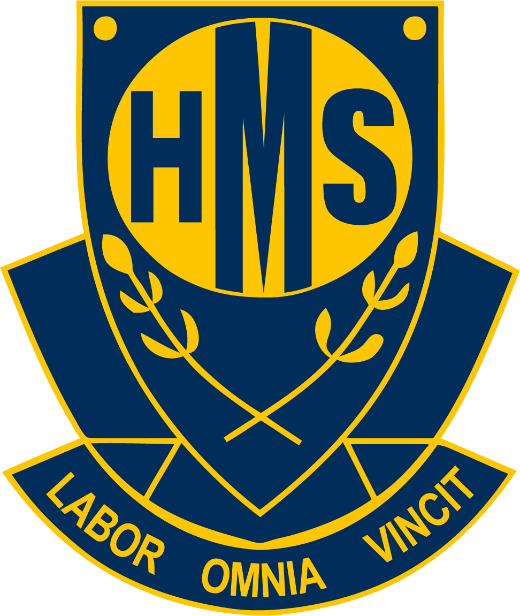 Year 11 2024MUSWELLBROOK HIGH SCHOOLCourse HandbookContentsIntroductionMaking Subject ChoicesThe Subject Selection Process Requirements for the HSCAustralian Tertiary Admission Rank (ATAR) Board Developed CoursesBoard Endorsed CoursesVocational Education and Training (VET) Courses Categorisation of Courses for 2025 ATARTips for choosing HSC Courses EnglishMathematics Science LanguagesCreative and Performing Arts PDHPETechnology and Applied Science Human Society and its Environment TAFEOnline TVET CoursesSchool Based Apprenticeships and Traineeships - SBATIntroductionMuswellbrook High School prides itself on offering the widest school-based curriculum options in the Upper Hunter. In addition, students are also able to access the educational and vocational opportunities provided by TAFE, Distance Education and Aurora College.This booklet is designed to provide information about the senior curriculum at Muswellbrook High School and the requirements for the Higher School Certificate. It outlines a range of options and strategies to assist students and parents in making informed decisions regarding subject and career choices.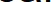 Making Subject ChoicesWhen selecting subjects, students should consider:Abilities – choose subjects in which you can do well.Interests – choose subjects which interest you.Motivation – choose subject areas which you want to study.Career aspirations and needs – be realistic about your career choices and about your subject choices.The Subject Selection ProcessYr10 students attend a Subject Information Day at school, which provides an opportunity to gather information related to subjects offered at Muswellbrook High School.After consultation with their parents and teachers, student select six subjects online which they would like to study from a list of courses. They will also be required to choose a further three preferences for the purpose of referring to if a first selection subject does not run. All preferences should be made in order of preference. Students are provided an individual code and instructions to log into the subject selection website.Individual interviews with students and their parents/caregivers will occur on the 18th and 19th August with a member of the Stage 6 team, to finalise subject choices and/or clarify any questions or concerns that you may have. Further information about the interview process will be communicated to students in a separate document.A committee made up of the Deputy Principal, Senior School Head Teacher and Careers Advisor will look at all student’s selection and contact parents if they believe an alternate pattern of study would be more beneficial to the student.The elective selections are then tallied. The number of classes and electives to be offered are discussed by the School Curriculum Committee in consultation with the principal.Students will be notified of their subject choices early in Term 4, 2023.Ask yourself the following questions...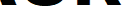 Why do I want a Higher School Certificate?What are my expectations?What are my parents’/guardians’ expectations?Do they match?What do I see myself doing in five years' time?What career options have I considered?What can I realistically aim to achieve in the HSC?What are my options after completing the HSC?Are my course options giving me future career flexibility?If so, what course and where?What does TAFE have to offer?What opportunities are there for going straight into the work force?What opportunities are there with private training organisations?Can I realistically expect to get into university?Do I want to combine University/TAFE and/or work after the HSC?Do I want to combine TAFE/School and/or work while attempting the HSC?What subjects should I choose?What subjects do I need as preparation for future training?Do I need an ATAR?Why should I choose a particular subject?Do I need to access Distance Education?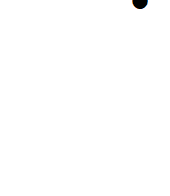 Requirements for the HSCTo be awarded the HSC a student must:have satisfactorily completed courses that meet the pattern of study required by the NSW Education Standards Authority for the award of the Higher School Certificate. This includes the completion of the practical, oral or project works required for specific courses and the assessment requirements for each course.have sat for and made a serious attempt at the Higher School Certificate examinations.NESA requires that candidates for the Higher School Certificate must undertake a program of study comprising at least:12 units of Preliminary courses (Year 11); anda minimum of 10 units of Higher School Certificate courses (Year 12).Both the Preliminary course pattern and the HSC course pattern must include:at least six units of Board Developed Courses.at least two units of English.at least three courses of two units value (or greater); andat least four subjects.No more than seven units of courses in science (e.g., Biology, Chemistry, Physics, Investigating Science and Extension 1 Science) can contribute to Higher School Certificate eligibility.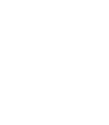 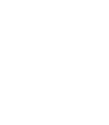 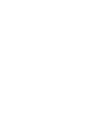 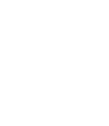 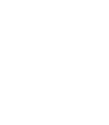 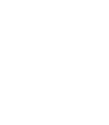 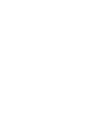 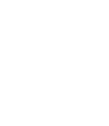 Australian Tertiary Admission Rank (ATAR)To be eligible for an ATAR in NSW, you must satisfactorily complete at least 10 units of ATAR courses. These ATAR courses must include at least:8 units from Category A courses2 units of Englishthree Board Developed courses of 2 units or greater.four subjects.Your ATAR is then calculated from your:best 2 units of Englishbest 8 units from your remaining units, which can include no more than 2 units of Category B courses.Board Developed CoursesThese courses are developed by NESA. There is a syllabus for each course which contains:the course objectives, structure, content, and outcomesspecific course requirementsassessment requirementssample examination papers and marking guidelines.the performance scale (except for Vocational Education and Training Courses)All students entered for the HSC who are studying these courses follow these syllabuses. These courses are examined externally at the end of the HSC course and can count towards the calculation of the Australian Tertiary Admission Rank (ATAR).Board Endorsed CoursesThere are two main types of Board Endorsed Courses – Content Endorsed Courses and School Designed Courses.Content Endorsed Courses (CECs) have syllabi endorsed by NESA tocater for areas of special interest not covered in the Board Developed Courses.Most HSC VET (Vocational Education and Training) courses delivered by TAFE, are Content Endorsed Courses.Schools may also design special courses to meet student needs. These courses must be approved by NESA. Once approval is granted, schools offer selected courses to senior students as part of the Higher School Certificate.Some Board Endorsed Courses are one-year courses.There is no external examination for any Content Endorsed Course or School Designed Course, but all Board Endorsed Courses count toward the Higher School Certificate and appear on your Record of School Achievement (ROSA). Board Endorsed Courses do not count in the calculation of the ATAR.Vocational Education and Training (VET)Courses(Either Board Developed or Board Endorsed)Vocational Education and Training (VET) courses are offered as part of the Higher School Certificate.They enable students to study courses which are relevant to industry needs and have clear links to post-school destinations.These courses allow students to gain both Higher School Certificate qualifications and accreditation with industry and the workplace as part of the Australian Qualification Framework (AQF). The national framework is recognised across Australia and helps students to move easily between the various education and training sectors and employment.These courses each have a specific workplace component and a minimum number of hours students spend in the workplace or occasionally a simulated workplace at school.Students receive special documentation showing the competencies gained.Muswellbrook High School offer the following VET approved courses (Sport Coaching, Hospitality - Kitchen Operations, Hospitality – Food and Beverage, Manufacturing and Engineering, Business Services, Live Production and Technical Services, Primary Industries and Retail Services). Other courses will be delivered by TAFE or other providers.Categorisation of Courses for 2025 ATARBoard Developed courses are classified by the universities as Category A or Category B. Only the best two units from Category B courses are available for inclusion in the calculation of the ATAR. In 2018, English Studies and Mathematics Standard 1 changed to Category B subjects. This means they now contribute to an ATAR if the examination is completed for the HSC. Please remember only one Category B subject can contribute to an ATAR.The criteria for Category A courses are academic rigor, depth of knowledge and understanding, and the degree to which the course contributes to assumed knowledge for tertiary studies. The universities have tried to keep formal prerequisites to a minimum. For this reason, the categorisation method is preferred to the use of course prerequisites.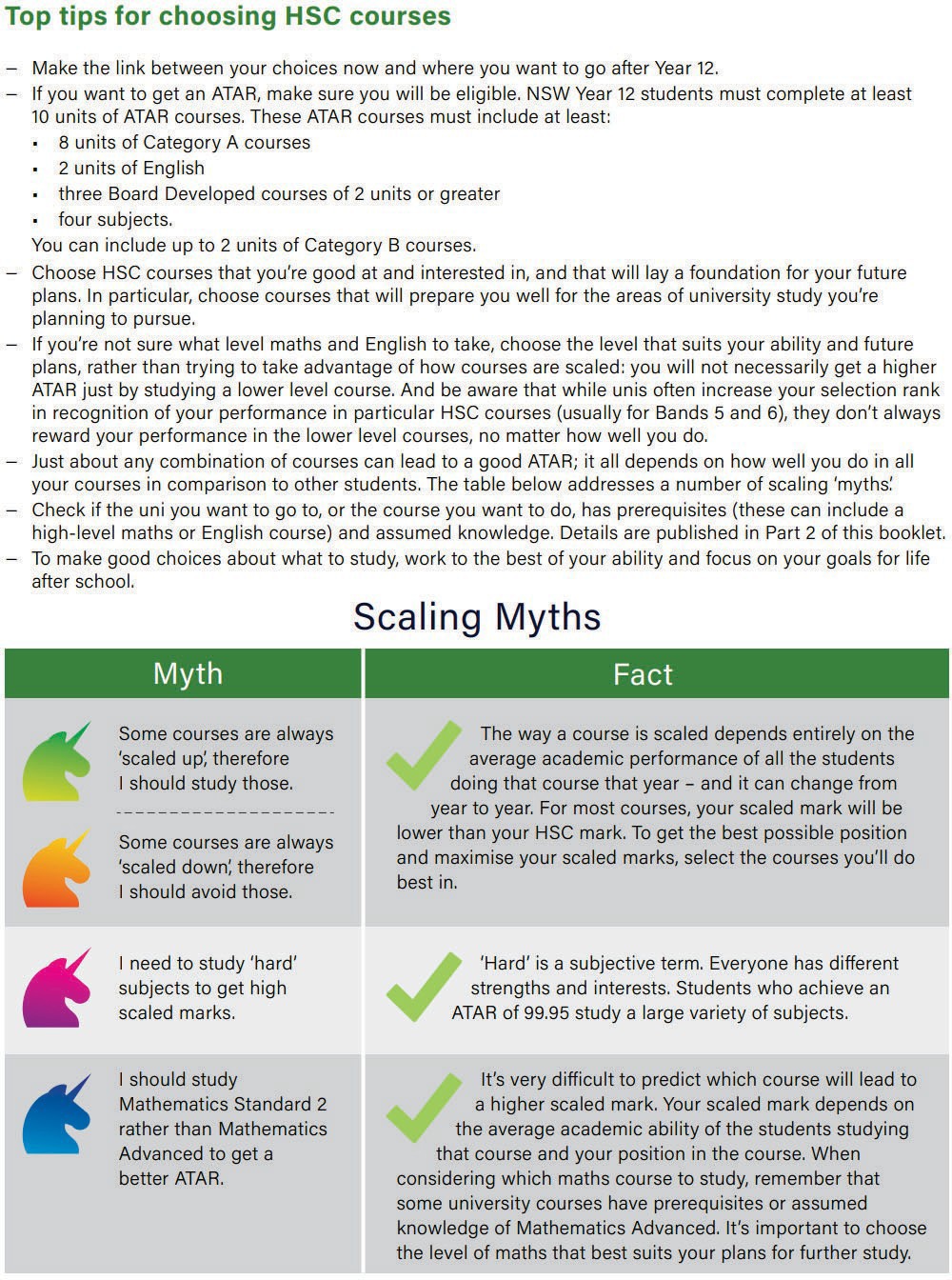 ENGLISH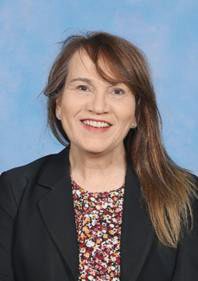 HEAD TEACHER KAY SOKULSKYCourses Offered:English (Advanced) English (Standard) English  Extension  1English	Extension	2English Studies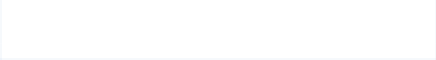 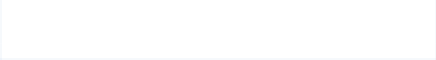 Mathematics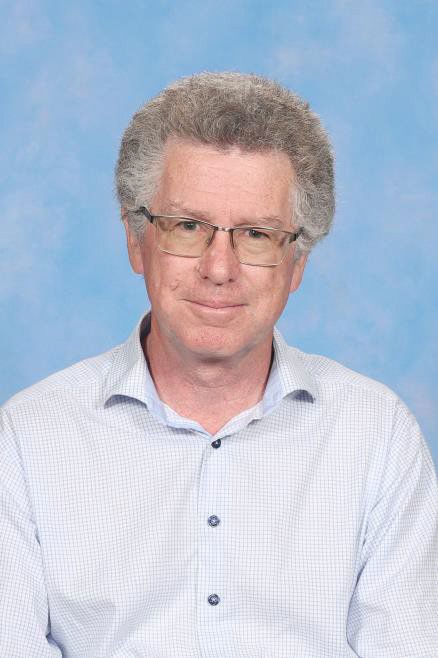 HEAD TEACHER GREG MORRISCourses Offered: Mathematics Standard 1Mathematics Standard 2 Mathematics Advanced Mathematics Extension 1Mathematics Extension 2Science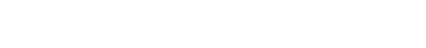 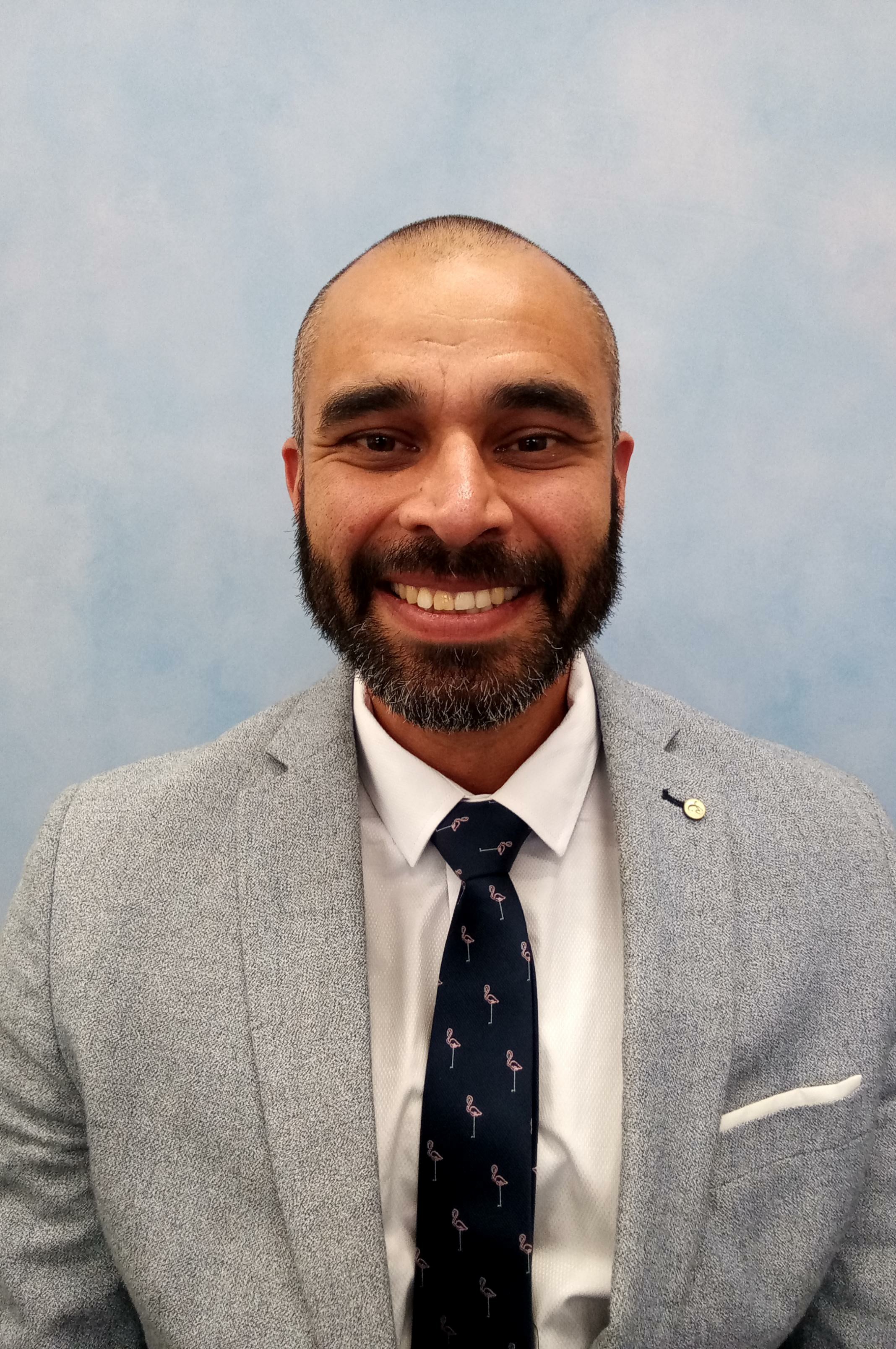 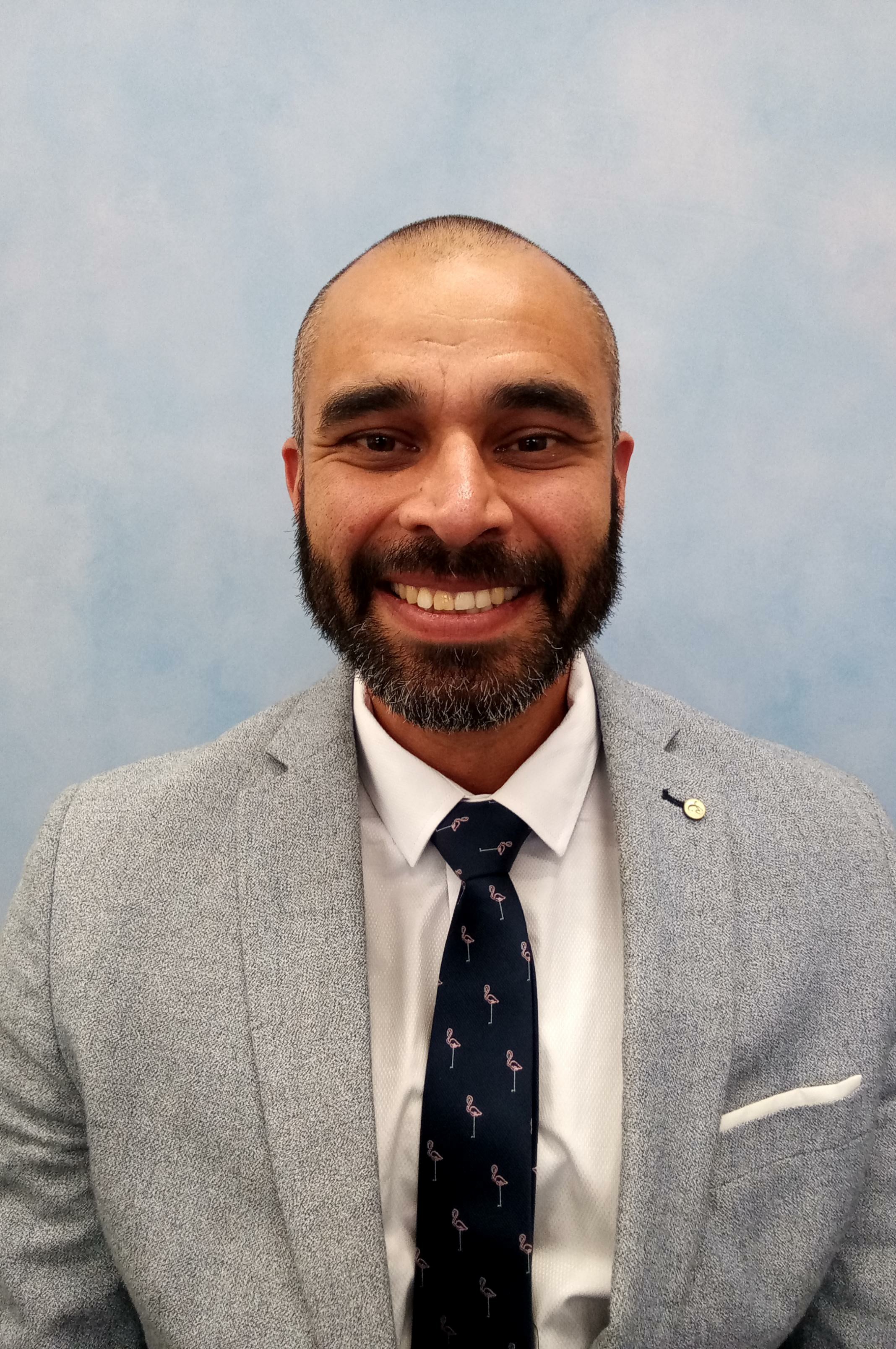 HEAD TEACHER MR NOMAN SHOAIBCourses Offered:Biology - $30 Chemistry - $30Earth and Environmental Science - $30 Physics - $30Creative and PerformingArts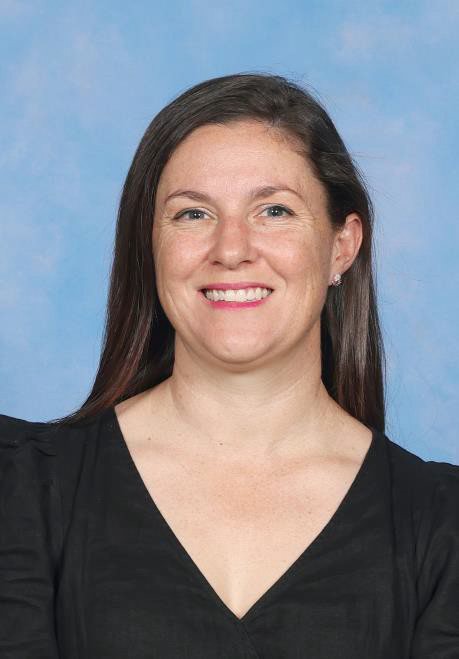 HEAD TEACHER MRS LAURA MARTINCourses OfferedDrama - $30 Music 1 - $40 Visual Arts - $60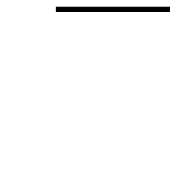 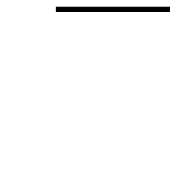 Technology and AppliedScience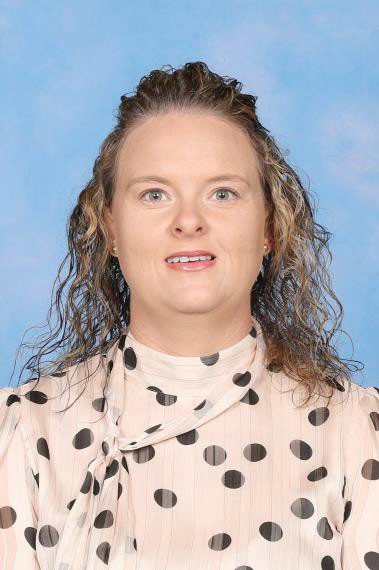 HEAD TEACHERTAHLIA GAGELERCourses Offered:Agriculture - $80 Food Technology - $100Industrial Technology Timber - $100 Textiles & Design - $100VET CoursesHospitality (Kitchen Operations) - $150 + $ 90 Chef Uniform Hospitality (Food and Beverage) - $150 + $50 Front of House Uniform Manufacturing and Engineering - $120Primary Industries - $30Year 11 Course Handbook 2024Muswellbrook High SchoolPersonal Development, Health andPhysical Education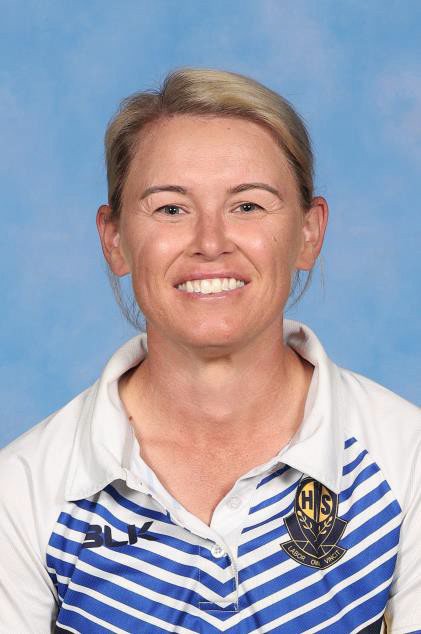 HEAD TEACHER REBECCA HILLCourses Offered:Community and Family Studies (CAFS) Exploring Early Childhood (EEC)Personal Development Health & Physical Education (PDHPE) Sport, Lifestyle and Recreation Studies (SLR)Sports Coaching (VET)Year 11 Course Handbook 2024Muswellbrook High SchoolYear 11 Course Handbook 2024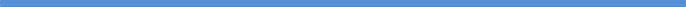 Muswellbrook High SchoolHuman Society andIts Environment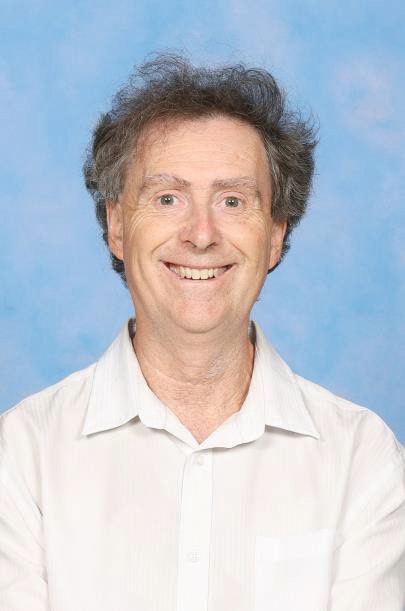 HEAD TEACHER STEPHEN BAIRD	Courses Offered:	Ancient History Business Studies Legal Studies Modern HistoryRetail Services  Work Studies(VET)Year 11 Course Handbook 2024Year 11 Course Handbook 2024TAFE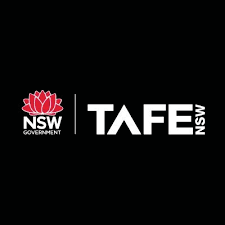 Several face-to-face classes are offered to our students each year, however there is no guarantee TAFE classes will run, therefore we require students to select 6 subjects (12 units) and if they choose to select a TAFE course, this is in addition to their other 6 selected subjects.For students wishing to enrol in a EVET (TAFE) course, they must collect a TAFE Expression of Interest (EOI) form from the school’s Career Advisor and return the form by 5th September 2023.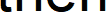 Courses Offered:* Subjects offered may vary and student places within the course will not be confirmed by TAFE until late 2023Certificate II in Animal Care (Cat C)Certificate II in Automotive Vocational Preparation – (Cat B)Certificate II in Electrotechnology (Career Start)– (Cat B)Certificate II in Salon Assistant – (Cat C)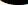 These courses are offered through TAFE and students need to meet the transport and educational requirements of TAFE.More detailed information can be found at: https://www.tafensw.edu.au/study/types-courses/tvet#region-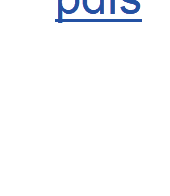 Online EVET (TAFE) CoursesSchool Based Apprenticeships and Traineeships - SBATSchool Based Apprenticeships and Traineeships provide students with the opportunity to attain a nationally recognised Vocational Education and Training (VET) qualification as well as their Higher School Certificate (HSC) and gain valuable work skills and experience through paid employment.KEY FEATURES OF SCHOOL BASED APPRENTICESHIPS AND TRAINEESHIPSSchool Based Apprentices are required to:Enter into a Training Contract for a nominal duration of generally five years; two years part time followed by three years full time post the HSC.Undertake a minimum requirement of 100 days of paid employment unless otherwise stated in the Vocational Training Order (VTO) by 31 December of the year they will complete their HSC.Enrol in a minimum Certificate III AQF qualification.School Based Trainees are required to:Enter into a Training Contract for a term of sufficient duration to allow them to complete their formal training requirements for the HSC as well as the minimum requirement of 100 days, of paid employment by 31 December of the HSC year.The minimum training term nominated on the training contract for a school-based traineeship must be 18 months. However, the Commissioner for Vocational Training will consider variations to this timeframe where required.School based apprentices and school-based trainees will be on the job for approximately one day each week but a minimum of 100 days over Year 11 and Year 12. For the building trades, school-based apprentices will undertake 144 days of work based training over two years while at school. For the plumbing trades, school-based apprentices will undertake 180 days of work based training over two years while at school. For the electro-technology trades, school-based apprentices will undertake 180 days of work based training over two years while at school.For the automotive, hospitality and metals and engineering trades, school based apprentices will undertake a minimum of 100 days of work based training over two years while at school. For other trades updated information will be available as Industry Training Advisory Bodies (ITABs) release new guidelines.COMPARISON OF SCHOOL BASED APPRENTICESHIPS ANDTraineeshipsFREQUENTLY ASKED QUESTIONS ABOUT SCHOOL BASED APPRENTICESHIPS AND TRAINEESHIPSHow to apply to become a School Based Trainee?Speak to your school careers advisor or Local Partnership Broker representative. Make sure you discuss this with your school careers advisor immediately as this may affect your choice of subjects for Years 11 and 12.How are School Based Trainees selected?By competitive application – this involves industry representatives, interview with potential employer and a trial work experience in Term 3 or 4 of Year 10.How does the School Based Trainee travel to the workplace and TAFE?Students are required to ensure they can make their own way to both the workplace and TAFE (if required).What happens if an SBAT misses classes at School?Students must ensure they communicate regularly with their school VET Coordinator and teachers to manage their school work load. Each school will provide mentoring support as required.School Based Traineeships AvailableSchool Based Traineeships are available in a range of industry areas, see industry areas below. More information on each of the traineeships can be found at http://www.sbatjobs.info/HSC School Based Apprenticeships AvailableSchool Based Apprenticeships are currently being undertaken in the following industry areas. More information on each of the traineeships can be found at http://www.sbatinnsw.info/AutomotiveBakingBeauty TherapyConstructionElectrotechnologyFurnishingHairdressingHorticultureHospitalityMeat processingMetal and EngineeringPainting and decoratingPlumbingThere are many other trade qualifications that may be available while attending school. If you want to enquire further about a School Based Apprenticeships or Traineeships that are not listed speak to your careers advisor.Category A CoursesYear 11Year 12Agriculture$80$80Ancient HistoryBiology$30$30Business StudiesChemistry$30$30Community and Family StudiesDrama$30$30Earth and Environmental Science$30$30English AdvancedEnglish StandardEnglish Extension 1English Extension 2Food Technology$100$100Industrial Technology (Timber and Furniture Technologies)$100$100 Excludes HSC MaterialsLegal StudiesMathematics AdvancedMathematics Standard 2Mathematics Extension 1Mathematics Extension 2Modern HistoryMusic 1$40$40Personal Development, Health, and Physical EducationPhysics$30$30Textiles & Design$100$100 Excludes HSC MaterialsVisual Arts$60Students Purchase own resourcesCategory B Courses (only ONE included in ATAR with HSC Examination)Business Services (VET)English StudiesHospitality Food & Beverage (VET)$150 + $90 ChefUniform$150Hospitality Kitchen Operations (VET)$150 + $50 Front of House Uniform$150Mathematics Standard 1Primary Industries (VET)$30$30Retail Services (VET)TAFE – Automotive (EVET)TAFE – Electrotechnology (EVET)Category C Courses (Non-ATAR) Manufacturing and Engineering (VET$120$120Exploring Early ChildhoodSport Coaching (VET)Sport, Lifestyle & RecreationTAFE – Animal Care ((EVET)TAFE – Salon Assistant (EVET)Work StudiesCourse:Course No:English Advanced2-unit Board Developed Course Category A11140 Year 1115140 Year 12Year 11 Advanced English is a prerequisite for the Year 12Advanced course.Course Description:In the Year 11 course, students’ study three modules. The texts studied include prose fiction, drama, poetry, nonfiction, media and multimedia. Students explore ways that intercultural, social and gender perspectives, experiences, and ideas are represented in and through texts and analyse the ways texts reflect different attitudes and values.In the HSC course, students further develop their knowledge and understanding of language and literature by analysing and evaluating texts and the ways that they are valued in their contexts. Students study at least four types of prescribed texts drawn from prose fiction, drama, film, nonfiction,media and multimedia. A Shakespearean text is mandatory in this course.Course Description:In the Year 11 course, students’ study three modules. The texts studied include prose fiction, drama, poetry, nonfiction, media and multimedia. Students explore ways that intercultural, social and gender perspectives, experiences, and ideas are represented in and through texts and analyse the ways texts reflect different attitudes and values.In the HSC course, students further develop their knowledge and understanding of language and literature by analysing and evaluating texts and the ways that they are valued in their contexts. Students study at least four types of prescribed texts drawn from prose fiction, drama, film, nonfiction,media and multimedia. A Shakespearean text is mandatory in this course.Main Topics Covered:Year 11 Course:The course has two sections:Content common to the Advanced and Standard Course is undertaken through a Unit entitled: ‘Reading to Write: Transition to Senior English.’Two additional modules:A: ‘Narratives that Shape Our World’ B: ‘Critical Study of Literature.’Year 12 Course:The course has four modules.Common Module: ‘Texts and Human Experience.’ Module A: ‘Textual Conversations’Module B: ‘Critical Study of Literature’ Module C: ‘The Craft of Writing’All four modules are mandatoryMain Topics Covered:Year 11 Course:The course has two sections:Content common to the Advanced and Standard Course is undertaken through a Unit entitled: ‘Reading to Write: Transition to Senior English.’Two additional modules:A: ‘Narratives that Shape Our World’ B: ‘Critical Study of Literature.’Year 12 Course:The course has four modules.Common Module: ‘Texts and Human Experience.’ Module A: ‘Textual Conversations’Module B: ‘Critical Study of Literature’ Module C: ‘The Craft of Writing’All four modules are mandatoryCourse Requirements:The HSC Advanced Course requires the close study of at least four types of prescribed text drawn from each of the following categories: Shakespearean drama, prose fiction or print nonfiction, drama or poetry, nonfiction or media or multimedia, as well as a wide range of additional related texts and textual forms.Students complete the common module as the first unit of work in both courses. Each course consists of120 indicative hours.Across Stage 6 the selection of texts should give students experience of:a range of types of text drawn from prose fiction, drama, poetry, nonfiction, film, media, multimedia, and digital textstexts which are widely regarded as quality literature, including a range of literary texts written about intercultural experiences and the peoples and cultures of Asia.a range of Australian texts, including texts by Aboriginal and/or Torres Strait Islander authors and those that give insights into diverse experiences of Aboriginal and/or Torres Strait Islander peoples.texts with a wide range of cultural, social and gender perspectivesintegrated modes of reading, writing, listening, speaking, viewing, and representing as appropriate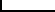 Course Requirements:The HSC Advanced Course requires the close study of at least four types of prescribed text drawn from each of the following categories: Shakespearean drama, prose fiction or print nonfiction, drama or poetry, nonfiction or media or multimedia, as well as a wide range of additional related texts and textual forms.Students complete the common module as the first unit of work in both courses. Each course consists of120 indicative hours.Across Stage 6 the selection of texts should give students experience of:a range of types of text drawn from prose fiction, drama, poetry, nonfiction, film, media, multimedia, and digital textstexts which are widely regarded as quality literature, including a range of literary texts written about intercultural experiences and the peoples and cultures of Asia.a range of Australian texts, including texts by Aboriginal and/or Torres Strait Islander authors and those that give insights into diverse experiences of Aboriginal and/or Torres Strait Islander peoples.texts with a wide range of cultural, social and gender perspectivesintegrated modes of reading, writing, listening, speaking, viewing, and representing as appropriateCourse:Course No:English Standard2-unit Board Developed Course Category A11130 Year 1115130 Year 12Year 11 Standard/Advanced English is a prerequisite for the Year 12 Standard Course.Course Description:In the Year 11 course, students’ study three modules. The texts studied include prose fiction, drama, poetry, nonfiction, media, and multimedia. Students explore ways that intercultural, social and gender perspectives, experiences, and ideas are represented in and through texts and analyse the ways texts reflect different attitudes and values.In the HSC course, students further develop their knowledge and understanding of language and literature by analysing and evaluating texts and the ways that they are valued in their contexts. Students study at least four types of prescribed texts drawn from prose fiction, drama, film, nonfiction, media and multimedia.Course Description:In the Year 11 course, students’ study three modules. The texts studied include prose fiction, drama, poetry, nonfiction, media, and multimedia. Students explore ways that intercultural, social and gender perspectives, experiences, and ideas are represented in and through texts and analyse the ways texts reflect different attitudes and values.In the HSC course, students further develop their knowledge and understanding of language and literature by analysing and evaluating texts and the ways that they are valued in their contexts. Students study at least four types of prescribed texts drawn from prose fiction, drama, film, nonfiction, media and multimedia.Main Topics Covered:Year 11 Course:The course has two sections:Content common to the Advanced and Standard Course is undertaken through a Unit entitled: ‘Reading to Write: Transition to Senior English.’Two additional modules:A: ‘Contemporary Possibilities’ B: ‘Close Study of Literature.’Year 12 Course:The course has four modules.Common Module: ‘Texts and Human Experience.’ Module A: ‘Language, Identity and Culture.’ Module B: ‘Close Study of Literature.’Module C: ‘The Craft of Writing’All four modules are mandatoryMain Topics Covered:Year 11 Course:The course has two sections:Content common to the Advanced and Standard Course is undertaken through a Unit entitled: ‘Reading to Write: Transition to Senior English.’Two additional modules:A: ‘Contemporary Possibilities’ B: ‘Close Study of Literature.’Year 12 Course:The course has four modules.Common Module: ‘Texts and Human Experience.’ Module A: ‘Language, Identity and Culture.’ Module B: ‘Close Study of Literature.’Module C: ‘The Craft of Writing’All four modules are mandatoryCourse Requirements:HSC Standard Course requires the close study of at least four types of prescribed text drawn from each of the following categories: prose fiction or print nonfiction, drama or poetry, nonfiction or media or multimedia, as well as a wide range of additional related texts and textual forms.Students must complete the common module as the first unit of work in both courses. Each course consists of 120 indicative hours.Across Stage 6 the selection of texts should give students experience of:a range of types of text drawn from prose fiction, drama, poetry, nonfiction, film, media, multimedia, and digital textstexts which are widely regarded as quality literature, including a range of literary texts written about intercultural experiences and the peoples and cultures of Asia.a range of Australian texts, including texts by Aboriginal and/or Torres Strait Islander authors and those that give insights into diverse experiences of Aboriginal and/or Torres Strait Islander peoples.texts with a wide range of cultural, social and gender perspectivesintegrated modes of reading, writing, listening, speaking, viewing and representing as appropriateCourse Requirements:HSC Standard Course requires the close study of at least four types of prescribed text drawn from each of the following categories: prose fiction or print nonfiction, drama or poetry, nonfiction or media or multimedia, as well as a wide range of additional related texts and textual forms.Students must complete the common module as the first unit of work in both courses. Each course consists of 120 indicative hours.Across Stage 6 the selection of texts should give students experience of:a range of types of text drawn from prose fiction, drama, poetry, nonfiction, film, media, multimedia, and digital textstexts which are widely regarded as quality literature, including a range of literary texts written about intercultural experiences and the peoples and cultures of Asia.a range of Australian texts, including texts by Aboriginal and/or Torres Strait Islander authors and those that give insights into diverse experiences of Aboriginal and/or Torres Strait Islander peoples.texts with a wide range of cultural, social and gender perspectivesintegrated modes of reading, writing, listening, speaking, viewing and representing as appropriateCourse:Course No:English Extension 1/ Extension 2 1-unit Board Developed Course Category A11150 Year 11 Ext15160 Year 12 Ext 115170 Year 12 Ext 2Advanced English is a prerequisite for the Extension 1 and 2 courses.Course DescriptionEnglish Extension is designed for students undertaking English Advanced who choose to study at a more intensive level in diverse but specific areas. They enjoy engaging with complex levels of conceptualization, research, analysis, and composition, and seek the opportunity to work in increasingly independent ways.Course DescriptionEnglish Extension is designed for students undertaking English Advanced who choose to study at a more intensive level in diverse but specific areas. They enjoy engaging with complex levels of conceptualization, research, analysis, and composition, and seek the opportunity to work in increasingly independent ways.Main Topics CoveredThe Preliminary Extension 1 Course Content:Module: Texts, Culture and ValueRelated research projectThe HSC Extension 1 Course Content:Common Module: Literary Worlds with ONE elective optionThe HSC Extension 2 Course Content:The Composition Process, Major Work, Reflection Statement and The Major Work JournalMain Topics CoveredThe Preliminary Extension 1 Course Content:Module: Texts, Culture and ValueRelated research projectThe HSC Extension 1 Course Content:Common Module: Literary Worlds with ONE elective optionThe HSC Extension 2 Course Content:The Composition Process, Major Work, Reflection Statement and The Major Work JournalCourse RequirementsAdvanced English is a prerequisite for studying Preliminary Extension 1. Preliminary Extension 1 must be studied to complete HSC Extension 1. HSC Extension 1 is a prerequisite for HSC Extension 2. (Selection for Extension 2 is made with HT English Consultation, Term 3 of Preliminary Year.)Each course consists of 60 indicative hours.Across Stage 6 the selection of texts should give students experience of:a range of types of text drawn from prose fiction, drama, poetry, nonfiction, film, media, multimedia, and digital textstexts which are widely regarded as quality literature, including a range of literary texts written about intercultural experiences and the peoples and cultures of Asia.a range of Australian texts, including texts by Aboriginal and/or Torres Strait Islander authors and those that give insights into diverse experiences of Aboriginal and/or Torres Strait Islander peoplestexts with a wide range of cultural, social and gender perspectivesintegrated modes of reading, writing, listening, speaking, viewing and representing as appropriateCourse RequirementsAdvanced English is a prerequisite for studying Preliminary Extension 1. Preliminary Extension 1 must be studied to complete HSC Extension 1. HSC Extension 1 is a prerequisite for HSC Extension 2. (Selection for Extension 2 is made with HT English Consultation, Term 3 of Preliminary Year.)Each course consists of 60 indicative hours.Across Stage 6 the selection of texts should give students experience of:a range of types of text drawn from prose fiction, drama, poetry, nonfiction, film, media, multimedia, and digital textstexts which are widely regarded as quality literature, including a range of literary texts written about intercultural experiences and the peoples and cultures of Asia.a range of Australian texts, including texts by Aboriginal and/or Torres Strait Islander authors and those that give insights into diverse experiences of Aboriginal and/or Torres Strait Islander peoplestexts with a wide range of cultural, social and gender perspectivesintegrated modes of reading, writing, listening, speaking, viewing and representing as appropriateCourse:Course No:English Studies 2 unit/*non-ATARBoard Developed Course Category B30105 Year 1130115 Year 12Prerequisite:Nil Exclusions:English Advanced, English Standard, English EAL/D, English ExtensionCourse DescriptionEnglish Studies is designed for students who wish to refine their skills and knowledge in English and consolidate their English literacy skills to enhance their personal, social, educational, and vocational lives. It is a course for students who wish to be awarded a Higher School Certificate but who are seeking an alternative to the English Standard course.Course DescriptionEnglish Studies is designed for students who wish to refine their skills and knowledge in English and consolidate their English literacy skills to enhance their personal, social, educational, and vocational lives. It is a course for students who wish to be awarded a Higher School Certificate but who are seeking an alternative to the English Standard course.Main Topics CoveredThe Preliminary Course Content:Mandatory module – Achieving through English: English in Education, Work and CommunityAn additional 2–4 modulesThe HSC Course Content:Mandatory common module: Texts and Human ExperiencesAn additional 2–4 modulesMain Topics CoveredThe Preliminary Course Content:Mandatory module – Achieving through English: English in Education, Work and CommunityAn additional 2–4 modulesThe HSC Course Content:Mandatory common module: Texts and Human ExperiencesAn additional 2–4 modulesCourse Requirements*This course may be ATAR eligible if the Examination Option is attempted. It is the only Category B subject able to be studied if ATAR eligibility is to be maintained.Each course consists of 120 indicative hours.Across Stage 6 the selection of texts will give students experiences of:reading, viewing, listening to and composing a wide range of texts, including literary texts written about intercultural experiences and peoples and cultures of AsiaAustralian texts including texts by Aboriginal and/or Torres Strait Islander authors and those that give insights into diverse experiences of Aboriginal and/or Torres Strait Islander peoples.texts with a wide range of cultural, social and gender perspectives, popular and youth culturesa range of types of text drawn from prose fiction, drama, poetry, nonfiction, film, media, and digital texts.Course Requirements*This course may be ATAR eligible if the Examination Option is attempted. It is the only Category B subject able to be studied if ATAR eligibility is to be maintained.Each course consists of 120 indicative hours.Across Stage 6 the selection of texts will give students experiences of:reading, viewing, listening to and composing a wide range of texts, including literary texts written about intercultural experiences and peoples and cultures of AsiaAustralian texts including texts by Aboriginal and/or Torres Strait Islander authors and those that give insights into diverse experiences of Aboriginal and/or Torres Strait Islander peoples.texts with a wide range of cultural, social and gender perspectives, popular and youth culturesa range of types of text drawn from prose fiction, drama, poetry, nonfiction, film, media, and digital texts.From the 2019 HSC, students will be able to sit for an optional HSC examination and will be reported on a common scale with the English Standard and English Advanced courses.Students choosing not to sit for the English Studies HSC examination will still be eligible for the HSC if they have satisfactorily completed courses that comprise the pattern of study required by NESA.To be eligible for an ATAR, students studying the English Studies course must complete the optional HSC examination and include a further 8 units of Category A courses in their pattern of study.From the 2019 HSC, students will be able to sit for an optional HSC examination and will be reported on a common scale with the English Standard and English Advanced courses.Students choosing not to sit for the English Studies HSC examination will still be eligible for the HSC if they have satisfactorily completed courses that comprise the pattern of study required by NESA.To be eligible for an ATAR, students studying the English Studies course must complete the optional HSC examination and include a further 8 units of Category A courses in their pattern of study.Course:Course No:Mathematics Standard 12-unit Board Developed Course Category B11236 Year 11 Mathematics Standard15231 Year 12 Mathematics Standard 1.Prerequisites:The Mathematics Standard 1 Year 11 course has been developed on the assumption that students have studied the content and achieved the outcomes of the NSW Mathematics Years 7–10 Syllabus and in particular, the content and outcomes of all sub strands of Stage 5.1 and the following sub strands of Stage 5.2: Area and surface area, Financial mathematics, Linear relationships, Non-linear relationships, Right-angled triangles (Trigonometry), Single variable data analysis, Volume, some content from Equations, some content from Probability.Exclusions:Students may not study any other Stage 6 mathematics Year 11 course in conjunction with the Mathematics Standard Year 11 course, or any other Stage 6 mathematics Year 12 course in conjunction with the Mathematics Standard 1 Year 12 course.Course DescriptionThe Mathematics Standard Year 11 course is a common course for all students studying the Mathematics Standard syllabus. In Year 12 students can elect to study either the Mathematics Standard 1 Year 12 course (Category B) or the Mathematics Standard 2 Year 12 course (Category A).Mathematics Standard Year 11 course content that is essential for Mathematics.Students studying the Mathematics Standard 1 course may elect to undertake an optional HSC examination.To be eligible for an ATAR, students studying the Mathematics Standard 1 course must undertake a pattern of study to satisfy the ATAR requirements and complete the optional HSC examination. For the purposes of calculating the ATAR, no more than 2 units from Category B courses can be included.All students studying the Mathematics Standard course in Stage 6 will have the opportunity to enhance their numeracy skills and capabilities. The content of the course aligns with Level 3 of the Australian Core Skills Framework.Prerequisites:The Mathematics Standard 1 Year 11 course has been developed on the assumption that students have studied the content and achieved the outcomes of the NSW Mathematics Years 7–10 Syllabus and in particular, the content and outcomes of all sub strands of Stage 5.1 and the following sub strands of Stage 5.2: Area and surface area, Financial mathematics, Linear relationships, Non-linear relationships, Right-angled triangles (Trigonometry), Single variable data analysis, Volume, some content from Equations, some content from Probability.Exclusions:Students may not study any other Stage 6 mathematics Year 11 course in conjunction with the Mathematics Standard Year 11 course, or any other Stage 6 mathematics Year 12 course in conjunction with the Mathematics Standard 1 Year 12 course.Course DescriptionThe Mathematics Standard Year 11 course is a common course for all students studying the Mathematics Standard syllabus. In Year 12 students can elect to study either the Mathematics Standard 1 Year 12 course (Category B) or the Mathematics Standard 2 Year 12 course (Category A).Mathematics Standard Year 11 course content that is essential for Mathematics.Students studying the Mathematics Standard 1 course may elect to undertake an optional HSC examination.To be eligible for an ATAR, students studying the Mathematics Standard 1 course must undertake a pattern of study to satisfy the ATAR requirements and complete the optional HSC examination. For the purposes of calculating the ATAR, no more than 2 units from Category B courses can be included.All students studying the Mathematics Standard course in Stage 6 will have the opportunity to enhance their numeracy skills and capabilities. The content of the course aligns with Level 3 of the Australian Core Skills Framework.Main Topics Covered: PreliminaryMain Topics Covered: HSCAlgebraAlgebraMeasurementMeasurementFinancial MathematicsFinancial MathematicsStatistical AnalysisStatistical AnalysisNetworksCourse Requirements:The Year 11 Mathematics Standard course is organized in topics, with the topics divided into subtopics. The Year 11 course is undertaken by all students intending to study either the Mathematics Standard 1 Year 12 course or the Mathematics Standard 2 Year 12 course.Students will experience content in the course in familiar and routine situations as well as unfamiliar situations.Students will be provided with regular opportunities involving the integration of technology to enrich the learning experience.Course Requirements:The Year 11 Mathematics Standard course is organized in topics, with the topics divided into subtopics. The Year 11 course is undertaken by all students intending to study either the Mathematics Standard 1 Year 12 course or the Mathematics Standard 2 Year 12 course.Students will experience content in the course in familiar and routine situations as well as unfamiliar situations.Students will be provided with regular opportunities involving the integration of technology to enrich the learning experience.Course:Course No:Mathematics Standard 22-unit Board Developed Course Category A11236 Year 11 Mathematics Standard15236 Year 12 Mathematics Standard 2.Prerequisites:The Mathematics Standard 1 Year 11 course has been developed on the assumption that students have studied the content and achieved the outcomes of the NSW Mathematics Years 7–10 Syllabus and in particular, the content and outcomes of all sub strands of Stage 5.1 and the following sub strands of Stage 5.2: Area and surface area, Financial mathematics, Linear relationships, Non-linear relationships, Right-angled triangles (Trigonometry), Single variable data analysis, Volume, some content from Equations, some content from Probability.Exclusions:Students may not study any other Stage 6 mathematics Year 11 course in conjunction with the Mathematics Standard Year 11 course, or any other Stage 6 mathematics Year 12 course in conjunction with the Mathematics Standard 1 Year 12 course.Course DescriptionThe Mathematics Standard Year 11 course is a common course for all students studying the Mathematics Standard syllabus. In Year 12 students can elect to study either the Mathematics Standard 1 Year 12 course (Category B) or the Mathematics Standard 2 Year 12 course (Category A).Mathematics Standard Year 11 course content that is essential for Mathematics.Students studying the Mathematics Standard 1 course may elect to undertake an optional HSC examination.To be eligible for an ATAR, students studying the Mathematics Standard 1 course must undertake a pattern of study to satisfy the ATAR requirements and complete the optional HSC examination. For the purposes of calculating the ATAR, no more than 2 units from Category B courses can be included.All students studying the Mathematics Standard course in Stage 6 will have the opportunity to enhance their numeracy skills and capabilities. The content of the course aligns with Level 3 of the Australian Core Skills Framework.Prerequisites:The Mathematics Standard 1 Year 11 course has been developed on the assumption that students have studied the content and achieved the outcomes of the NSW Mathematics Years 7–10 Syllabus and in particular, the content and outcomes of all sub strands of Stage 5.1 and the following sub strands of Stage 5.2: Area and surface area, Financial mathematics, Linear relationships, Non-linear relationships, Right-angled triangles (Trigonometry), Single variable data analysis, Volume, some content from Equations, some content from Probability.Exclusions:Students may not study any other Stage 6 mathematics Year 11 course in conjunction with the Mathematics Standard Year 11 course, or any other Stage 6 mathematics Year 12 course in conjunction with the Mathematics Standard 1 Year 12 course.Course DescriptionThe Mathematics Standard Year 11 course is a common course for all students studying the Mathematics Standard syllabus. In Year 12 students can elect to study either the Mathematics Standard 1 Year 12 course (Category B) or the Mathematics Standard 2 Year 12 course (Category A).Mathematics Standard Year 11 course content that is essential for Mathematics.Students studying the Mathematics Standard 1 course may elect to undertake an optional HSC examination.To be eligible for an ATAR, students studying the Mathematics Standard 1 course must undertake a pattern of study to satisfy the ATAR requirements and complete the optional HSC examination. For the purposes of calculating the ATAR, no more than 2 units from Category B courses can be included.All students studying the Mathematics Standard course in Stage 6 will have the opportunity to enhance their numeracy skills and capabilities. The content of the course aligns with Level 3 of the Australian Core Skills Framework.Main Topics Covered: PreliminaryMain Topics Covered: HSCAlgebraAlgebraMeasurementMeasurementFinancial MathematicsFinancial MathematicsStatistical AnalysisStatistical AnalysisNetworksCourse Requirements:The Year 11 Mathematics Standard course is organized in topics, with the topics divided into subtopics. The Year 11 course is undertaken by all students intending to study either the Mathematics Standard 1 Year 12 course or the Mathematics Standard 2 Year 12 course.Students will experience content in the course in familiar and routine situations as well as unfamiliar situations.Students will be provided with regular opportunities involving the integration of technology to enrich the learning experience.Course Requirements:The Year 11 Mathematics Standard course is organized in topics, with the topics divided into subtopics. The Year 11 course is undertaken by all students intending to study either the Mathematics Standard 1 Year 12 course or the Mathematics Standard 2 Year 12 course.Students will experience content in the course in familiar and routine situations as well as unfamiliar situations.Students will be provided with regular opportunities involving the integration of technology to enrich the learning experience.Course:Course No:Mathematics Advanced2-unit Board Developed Course Category A11255 Year 11 Mathematics Advanced15255 Year 12 Mathematics AdvancedPrerequisites:The Mathematics Advanced Year 11 course has been developed on the assumption that students have studied the content and achieved the outcomes of the NSW Mathematics Years 7–10 Syllabus and in particular, the content and outcomes of all sub strands of Stage.5.1 and Stage 5.2, the following sub strands of Stage 5.3: Algebraic techniques, Surds and indices, Equations, Linear relationships, Trigonometry, Pythagoras’ theorem, Single variable data analysis and at least some of the content from the following sub strands of Stage 5.3: Non-linear relationships and Properties of Geometrical Shapes.Exclusions: Students may not study the Mathematics Advanced course in conjunction with the Mathematics Standard 1 or the Mathematics Standard 2 course.Course DescriptionThe Mathematics Advanced course is a calculus-based course focused on developing student awareness of mathematics as a unique and powerful way of viewing the world to investigate order, relation, pattern, uncertainty, and generality. All students studying the Mathematics Advanced course will sit for an HSC examination.Prerequisites:The Mathematics Advanced Year 11 course has been developed on the assumption that students have studied the content and achieved the outcomes of the NSW Mathematics Years 7–10 Syllabus and in particular, the content and outcomes of all sub strands of Stage.5.1 and Stage 5.2, the following sub strands of Stage 5.3: Algebraic techniques, Surds and indices, Equations, Linear relationships, Trigonometry, Pythagoras’ theorem, Single variable data analysis and at least some of the content from the following sub strands of Stage 5.3: Non-linear relationships and Properties of Geometrical Shapes.Exclusions: Students may not study the Mathematics Advanced course in conjunction with the Mathematics Standard 1 or the Mathematics Standard 2 course.Course DescriptionThe Mathematics Advanced course is a calculus-based course focused on developing student awareness of mathematics as a unique and powerful way of viewing the world to investigate order, relation, pattern, uncertainty, and generality. All students studying the Mathematics Advanced course will sit for an HSC examination.Main Topics Covered: PreliminaryFunctions Trigonometric Functions CalculusExponential and Logarithmic Functions Statistical AnalysisMain Topics Covered: HSCFunctions Trigonometric Functions CalculusFinancial Mathematics Statistical AnalysisCourse Requirements:The Mathematics Advanced course is organized in topics, with the topics divided into subtopics.Students will experience content in the course in familiar and routine situations as well as unfamiliar situations.Students will be provided with regular opportunities involving the integration of technology to enrich the learning experienceCourse Requirements:The Mathematics Advanced course is organized in topics, with the topics divided into subtopics.Students will experience content in the course in familiar and routine situations as well as unfamiliar situations.Students will be provided with regular opportunities involving the integration of technology to enrich the learning experienceCourse:Course No:Mathematics Extension 11 unit Board Developed Course Category A11250 Year 11 Mathematics Extension15250 Year 12 Mathematics Extension 1Prerequisites:The Mathematics Extension 1 Year 11 course has been developed on the assumption that students have studied the content and achieved the outcomes of the NSW Mathematics Years 7–10 Syllabus and the content and outcomes of all sub strands of Stage 5.1, Stage 5.2 and Stage 5.3, including the optional sub strands: Polynomials, Logarithms, Functions and Other Graphs, Circle Geometry.Exclusions:Students may not study the Mathematics Extension 1 course in conjunction with the Mathematics Standard 1 or the Mathematics Standard 2 course.Course DescriptionThe Mathematics Extension 1 Year 11 course includes the Mathematics Advanced Year 11 course. The Mathematics Extension 1 Year 12 course includes the Mathematics Advanced Year 12 course.Prerequisites:The Mathematics Extension 1 Year 11 course has been developed on the assumption that students have studied the content and achieved the outcomes of the NSW Mathematics Years 7–10 Syllabus and the content and outcomes of all sub strands of Stage 5.1, Stage 5.2 and Stage 5.3, including the optional sub strands: Polynomials, Logarithms, Functions and Other Graphs, Circle Geometry.Exclusions:Students may not study the Mathematics Extension 1 course in conjunction with the Mathematics Standard 1 or the Mathematics Standard 2 course.Course DescriptionThe Mathematics Extension 1 Year 11 course includes the Mathematics Advanced Year 11 course. The Mathematics Extension 1 Year 12 course includes the Mathematics Advanced Year 12 course.Main Topics Covered: PreliminaryFunctions Trigonometric Functions CalculusCombinatoricsMain Topics Covered: HSCProof VectorsTrigonometric Functions CalculusStatistical AnalysisCourse Requirements:The Mathematics Advanced Year 11 course will be taught prior to or concurrently with this course.The Mathematics Advanced Year 11 course is a prerequisite to the year 12 course.The Mathematics Advanced Year 12 course will be taught prior to or concurrently with this course.Students will experience content in the course in familiar and routine situations as well as unfamiliar situations.Students will be provided with regular opportunities involving the integration of technology to enrich the learning experience.Course Requirements:The Mathematics Advanced Year 11 course will be taught prior to or concurrently with this course.The Mathematics Advanced Year 11 course is a prerequisite to the year 12 course.The Mathematics Advanced Year 12 course will be taught prior to or concurrently with this course.Students will experience content in the course in familiar and routine situations as well as unfamiliar situations.Students will be provided with regular opportunities involving the integration of technology to enrich the learning experience.Course:Course No:Mathematics Extension 21 UnitBoard Developed Course Category A15260 Year 12 Mathematics Extension 2Prerequisites:The Mathematics Extension 2 Year 12 course has been developed on the assumption that students have studied the content and achieved the outcomes of the Mathematics Advanced Year 11 course and the Mathematics Extension 1 Year 11 course. The Mathematics Extension 2 Year 12 course has also been constructed on the assumption that students are concurrently studying the Mathematics Advanced course and the Mathematics Extension 1 Year 12 course.Exclusions:Students may not study the Mathematics Extension 2 course in conjunction with the Mathematics Standard 1 or the Mathematics Standard 2 course.Course Description:The Mathematics Extension 2 Year 12 course includes the Mathematics Extension 1 Year 12 course and the Mathematics Advanced Year 12 course. The Stage 6 Mathematics Advanced, Mathematics Extension 1 and Mathematics Extension 2 courses form a continuum. All students studying the Mathematics Extension 2 course will sit for an HSC examination.Prerequisites:The Mathematics Extension 2 Year 12 course has been developed on the assumption that students have studied the content and achieved the outcomes of the Mathematics Advanced Year 11 course and the Mathematics Extension 1 Year 11 course. The Mathematics Extension 2 Year 12 course has also been constructed on the assumption that students are concurrently studying the Mathematics Advanced course and the Mathematics Extension 1 Year 12 course.Exclusions:Students may not study the Mathematics Extension 2 course in conjunction with the Mathematics Standard 1 or the Mathematics Standard 2 course.Course Description:The Mathematics Extension 2 Year 12 course includes the Mathematics Extension 1 Year 12 course and the Mathematics Advanced Year 12 course. The Stage 6 Mathematics Advanced, Mathematics Extension 1 and Mathematics Extension 2 courses form a continuum. All students studying the Mathematics Extension 2 course will sit for an HSC examination.Main Topics Covered: Preliminary NILMain Topics Covered: HSCProof Vectors Complex Numbers Calculus MechanicsCourse Requirements:The Mathematics Extension 1 Year 12 course will be taught prior to or concurrently with this course.Students will experience content in the course in familiar and routine situations as well as unfamiliar situations.Students will be provided with regular opportunities involving the integration of technology to enrich the learning experience.Course Requirements:The Mathematics Extension 1 Year 12 course will be taught prior to or concurrently with this course.Students will experience content in the course in familiar and routine situations as well as unfamiliar situations.Students will be provided with regular opportunities involving the integration of technology to enrich the learning experience.Course: Course Cost $30Course No:Biology11030 Yr1115030 Yr122 Units for each of Preliminary and HSC Board Developed Course Category APrerequisite: Nil Exclusions: NilCourse DescriptionThe Biology Stage 6 Syllabus explores the diversity of life from a molecular to a biological systems level. The course examines the interactions between living things and the environments in which they live. It explores the application of biology and its significance in finding solutions to health and sustainability issues in a changing world.Biology uses Working Scientifically processes to develop scientific investigative skills. It focuses on developing problem-solving and critical thinking skills to understand and support the natural environment. When Working Scientifically, students are provided with opportunities to design and conduct biological investigations both individually and collaboratively.The study of biology, which is often undertaken in interdisciplinary teams, complements the study of other science disciplines and other STEM (Science, Technology, Engineering and Mathematics) related courses. Through the analysis of qualitative and quantitative data, students are encouraged to solve problems and apply knowledge of biological interactions that relate to a variety of fields.The biology course builds on the knowledge and skills of the study of living things found in the Science Stage 5 course. The course maintains a practical emphasis in the delivery of the course content and engages with the technologies that assist in investigating current and future biological applications.The course provides the foundation knowledge and skills required to study biology after completing school and supports participation in a range of careers in biology and related interdisciplinary industries. It is a fundamental discipline that focuses on personal and public health and sustainability issues and promotes an appreciation for the diversity of life on the Earth and its habitats.Course DescriptionThe Biology Stage 6 Syllabus explores the diversity of life from a molecular to a biological systems level. The course examines the interactions between living things and the environments in which they live. It explores the application of biology and its significance in finding solutions to health and sustainability issues in a changing world.Biology uses Working Scientifically processes to develop scientific investigative skills. It focuses on developing problem-solving and critical thinking skills to understand and support the natural environment. When Working Scientifically, students are provided with opportunities to design and conduct biological investigations both individually and collaboratively.The study of biology, which is often undertaken in interdisciplinary teams, complements the study of other science disciplines and other STEM (Science, Technology, Engineering and Mathematics) related courses. Through the analysis of qualitative and quantitative data, students are encouraged to solve problems and apply knowledge of biological interactions that relate to a variety of fields.The biology course builds on the knowledge and skills of the study of living things found in the Science Stage 5 course. The course maintains a practical emphasis in the delivery of the course content and engages with the technologies that assist in investigating current and future biological applications.The course provides the foundation knowledge and skills required to study biology after completing school and supports participation in a range of careers in biology and related interdisciplinary industries. It is a fundamental discipline that focuses on personal and public health and sustainability issues and promotes an appreciation for the diversity of life on the Earth and its habitats.Topics CoveredPreliminary CourseWorking Scientifically Skills (embedded) Cells as the Basis of LifeOrganisation of Living ThingsBiological Diversity Ecosystem Dynamic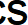 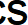 HSC CourseWorking Scientifically Skills (embedded) HeredityGenetic Change Infectious DiseaseNon-infectious Disease and Disorderr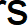 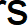 Particular Course Requirements:Scientific investigations include both practical investigations and secondary-sourced investigations. Practical investigations are an essential part of the Year 12 course and must occupy a minimum of 35 hours of course time, including time allocated to practical investigations in depth studies.Practical investigations include:undertaking laboratory experiments, including the use of appropriate digital technologiesfieldwork.Secondary-sourced investigations include:locating and accessing a wide range of secondary data and/or informationusing and reorganising secondary data and/or information.A depth study is any type of investigation/activity that a student completes individually or collaboratively that allows the further development of one or more concepts found within or inspired by the syllabus. It may be one investigation/activity or a series of investigations/activities. 15 hours must be allocated to depth studies within the 120 indicative course hours in both Year 11 and Year 12.Source: http://syllabus.nesa.nsw.edu.au/biology-stage6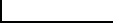 Particular Course Requirements:Scientific investigations include both practical investigations and secondary-sourced investigations. Practical investigations are an essential part of the Year 12 course and must occupy a minimum of 35 hours of course time, including time allocated to practical investigations in depth studies.Practical investigations include:undertaking laboratory experiments, including the use of appropriate digital technologiesfieldwork.Secondary-sourced investigations include:locating and accessing a wide range of secondary data and/or informationusing and reorganising secondary data and/or information.A depth study is any type of investigation/activity that a student completes individually or collaboratively that allows the further development of one or more concepts found within or inspired by the syllabus. It may be one investigation/activity or a series of investigations/activities. 15 hours must be allocated to depth studies within the 120 indicative course hours in both Year 11 and Year 12.Source: http://syllabus.nesa.nsw.edu.au/biology-stage6Course: Course Cost $30Course No:Chemistry11050 Year 1115050 Year 122 Units for each of Preliminary and HSC Board Developed CourseCategory APrerequisite: Nil Exclusions: NilCourse Description:The Chemistry Stage 6 Syllabus explores the structure, composition, and reactions of and between all elements, compounds and mixtures that exist in the Universe. The discovery and synthesis of new compounds, the monitoring of elements and compounds in the environment, and an understanding of industrial processes and their applications to life processes are central to human progress and our ability to develop future industries and sustainability.The course further develops an understanding of chemistry through the application of Working Scientifically skills. It focuses on the exploration of models, understanding of theories and laws, and examination of the interconnectedness between seemingly dissimilar phenomena.Chemistry involves using differing scales, specialised representations, explanations, predictions, and creativity, especially in the development and pursuit of new materials. It requires students to use their imagination to visualise the dynamic, minuscule world of atoms to gain a better understanding of how chemicals interact.The Chemistry course builds on students' knowledge and skills developed in the Science Stage 5 course and increases their understanding of chemistry as a foundation for undertaking investigations in a wide range of Science, Technology, Engineering and Mathematics (STEM) related fields. A knowledge and understanding of chemistry is often the unifying link between interdisciplinary studies. The course provides the foundation knowledge and skills required to study chemistry after completing school and supports participation in a range of careers in chemistry and related interdisciplinary industries. It is an essential discipline that currently addresses and will continue to address our energy needs and uses, the development of new materials, and sustainability issues as they arise.Course Description:The Chemistry Stage 6 Syllabus explores the structure, composition, and reactions of and between all elements, compounds and mixtures that exist in the Universe. The discovery and synthesis of new compounds, the monitoring of elements and compounds in the environment, and an understanding of industrial processes and their applications to life processes are central to human progress and our ability to develop future industries and sustainability.The course further develops an understanding of chemistry through the application of Working Scientifically skills. It focuses on the exploration of models, understanding of theories and laws, and examination of the interconnectedness between seemingly dissimilar phenomena.Chemistry involves using differing scales, specialised representations, explanations, predictions, and creativity, especially in the development and pursuit of new materials. It requires students to use their imagination to visualise the dynamic, minuscule world of atoms to gain a better understanding of how chemicals interact.The Chemistry course builds on students' knowledge and skills developed in the Science Stage 5 course and increases their understanding of chemistry as a foundation for undertaking investigations in a wide range of Science, Technology, Engineering and Mathematics (STEM) related fields. A knowledge and understanding of chemistry is often the unifying link between interdisciplinary studies. The course provides the foundation knowledge and skills required to study chemistry after completing school and supports participation in a range of careers in chemistry and related interdisciplinary industries. It is an essential discipline that currently addresses and will continue to address our energy needs and uses, the development of new materials, and sustainability issues as they arise.Topics CoveredPreliminary CourseWorking Scientifically Skills (embedded) Properties and Structure of Matter Introduction to Quantitative Chemistry Reactive ChemistryDrivers of reactionsHSC CourseWorking Scientifically Skills (embedded) Equilibrium and Acid Reactions Acid/Base ReactionsOrganic Chemistry Applying Chemical IdeasCourse Requirements:Scientific investigations include both practical investigations and secondary-sourced investigations. Practical investigations are an essential part of the Year 12 course and must occupy a minimum of 35 hours of course time, including time allocated to practical investigations in depth studies.Practical investigations include:undertaking laboratory experiments, including the use of appropriate digital technologiesfieldwork.Secondary-sourced investigations include:locating and accessing a wide range of secondary data and/or informationusing and reorganising secondary data and/or information.A depth study is any type of investigation/activity that a student completes individually or collaboratively that allows the further development of one or more concepts found within or inspired by the syllabus. It may be one investigation/activity or a series of investigations/activities. 15 hours must be allocated to depth studies within the 120 indicative course hours in both Year 11 and Year 12.Source: http://syllabus.nesa.nsw.edu.au/chemistry-stage6Course Requirements:Scientific investigations include both practical investigations and secondary-sourced investigations. Practical investigations are an essential part of the Year 12 course and must occupy a minimum of 35 hours of course time, including time allocated to practical investigations in depth studies.Practical investigations include:undertaking laboratory experiments, including the use of appropriate digital technologiesfieldwork.Secondary-sourced investigations include:locating and accessing a wide range of secondary data and/or informationusing and reorganising secondary data and/or information.A depth study is any type of investigation/activity that a student completes individually or collaboratively that allows the further development of one or more concepts found within or inspired by the syllabus. It may be one investigation/activity or a series of investigations/activities. 15 hours must be allocated to depth studies within the 120 indicative course hours in both Year 11 and Year 12.Source: http://syllabus.nesa.nsw.edu.au/chemistry-stage6Course: Course Cost $30Course No:Earth and Environmental Science11100 Year 1115100 Year 122 Units for each of Preliminary and HSC Board Developed CourseCategory APrerequisite: Nil Exclusions: NilCourse Description:The Earth and Environmental Science Stage 6 Syllabus explores the Earth’s renewable and non- renewable resources and also environmental issues. An understanding of the Earth’s resources and the ability to live sustainably on the planet is a central purpose of the study of Earth and Environmental Science.The course uses the Working Scientifically skills to develop knowledge through the application of those skills. Students engage with inquiry questions to explore knowledge of the Earth. They also undertake practical and secondary-sourced investigations to acquire a deeper understanding of the Earth’s features and naturally occurring phenomena and cycles. Fieldwork is an integral part of these investigation processes.Earth and Environmental Science involves the analysis, processing, and evaluation of qualitative and quantitative data in order to formulate explanations and solve problems. In conjunction with knowledge and understanding, communication skills are essential in forming evidence-based conclusions or arguments.The Earth and Environmental Science course builds on the knowledge and skills of Earth and Space gained in the Science Stage 5 course. The course maintains a practical emphasis in the delivery of the course content and engages with technologies that assist in developing earth and environmental science applications.The course provides the foundation knowledge and skills required to study earth and environmental science after completing school and supports participation in careers in a range of related industries.The application of earth and environmental science is essential in addressing current and future environmental issues and challenges. It is also necessary for the use and management of geological. resources that are important to Australia’s sustainable future.Course Description:The Earth and Environmental Science Stage 6 Syllabus explores the Earth’s renewable and non- renewable resources and also environmental issues. An understanding of the Earth’s resources and the ability to live sustainably on the planet is a central purpose of the study of Earth and Environmental Science.The course uses the Working Scientifically skills to develop knowledge through the application of those skills. Students engage with inquiry questions to explore knowledge of the Earth. They also undertake practical and secondary-sourced investigations to acquire a deeper understanding of the Earth’s features and naturally occurring phenomena and cycles. Fieldwork is an integral part of these investigation processes.Earth and Environmental Science involves the analysis, processing, and evaluation of qualitative and quantitative data in order to formulate explanations and solve problems. In conjunction with knowledge and understanding, communication skills are essential in forming evidence-based conclusions or arguments.The Earth and Environmental Science course builds on the knowledge and skills of Earth and Space gained in the Science Stage 5 course. The course maintains a practical emphasis in the delivery of the course content and engages with technologies that assist in developing earth and environmental science applications.The course provides the foundation knowledge and skills required to study earth and environmental science after completing school and supports participation in careers in a range of related industries.The application of earth and environmental science is essential in addressing current and future environmental issues and challenges. It is also necessary for the use and management of geological. resources that are important to Australia’s sustainable future.Topics Covered Preliminary CourseWorking Scientifically Skills (embedded)Earth’s Resources Plate TectonicsEnergy Transformations Human ImpactsHSC CourseWorking Scientifically Skills (embedded)Earth’s Processes HazardsClimate Science Resource ManagementCourse Requirements:Scientific investigations include both practical investigations and secondary-sourced investigations. Practical investigations are an essential part of the Year 12 course and must occupy a minimum of 35 hours of course time, including time allocated to practical investigations in depth studies.Practical investigations include:undertaking laboratory experiments, including the use of appropriate digital technologiesfieldwork.Secondary-sourced investigations include:locating and accessing a wide range of secondary data and/or informationusing and reorganising secondary data and/or information.One fieldwork exercise must be included in Year 12.Source: https://educationstandards.nsw.edu.au/wps/portal/nesa/11-12/stage-6-learning-areas/stage- 6-science/earth-and-environmental-science-2017Course Requirements:Scientific investigations include both practical investigations and secondary-sourced investigations. Practical investigations are an essential part of the Year 12 course and must occupy a minimum of 35 hours of course time, including time allocated to practical investigations in depth studies.Practical investigations include:undertaking laboratory experiments, including the use of appropriate digital technologiesfieldwork.Secondary-sourced investigations include:locating and accessing a wide range of secondary data and/or informationusing and reorganising secondary data and/or information.One fieldwork exercise must be included in Year 12.Source: https://educationstandards.nsw.edu.au/wps/portal/nesa/11-12/stage-6-learning-areas/stage- 6-science/earth-and-environmental-science-2017Course Cost $ 30Course No:Physics153002 Units for each of Preliminary and HSC Board Developed CourseCategory APrerequisite: Nil Exclusions: NilCourse Description:The Physics Stage 6 Syllabus involves the study of matter and its motion through space and time, along with related concepts that include energy and force. Physics deals with the study of phenomena on scales of space and time – from nuclear particles and their interactions up to the size and age of the Universe. This allows students to better understand the physical world and how it works, appreciate the uniqueness of the Universe, and participate in navigating and influencing the future.The problem-solving nature of physics further develops students’ Working Scientifically skills by focusing on the exploration of models and the analysis of theories and laws, which promotes an understanding of the connectedness of seemingly dissimilar phenomena.Students who study physics are encouraged to use observations to develop quantitative models of real- world problems and derive relationships between variables. They are required to engage in solving equations based on these models, make predictions, and analyse the interconnectedness of physical entities.The Physics course builds on students’ knowledge and skills developed in the Science Stage 5 course and help them develop a greater understanding of physics as a foundation for undertaking post-school studies in a wide range of Science, Technology, Engineering and Mathematics (STEM) fields. A knowledge and understanding of physics often provide the unifying link between interdisciplinary studies.The study of physics provides the foundation knowledge and skills required to support participation in a range of careers. It is a discipline that utilises innovative and creative thinking to address new challenges, such as sustainability, energy efficiency and the creation of new materials.Course Description:The Physics Stage 6 Syllabus involves the study of matter and its motion through space and time, along with related concepts that include energy and force. Physics deals with the study of phenomena on scales of space and time – from nuclear particles and their interactions up to the size and age of the Universe. This allows students to better understand the physical world and how it works, appreciate the uniqueness of the Universe, and participate in navigating and influencing the future.The problem-solving nature of physics further develops students’ Working Scientifically skills by focusing on the exploration of models and the analysis of theories and laws, which promotes an understanding of the connectedness of seemingly dissimilar phenomena.Students who study physics are encouraged to use observations to develop quantitative models of real- world problems and derive relationships between variables. They are required to engage in solving equations based on these models, make predictions, and analyse the interconnectedness of physical entities.The Physics course builds on students’ knowledge and skills developed in the Science Stage 5 course and help them develop a greater understanding of physics as a foundation for undertaking post-school studies in a wide range of Science, Technology, Engineering and Mathematics (STEM) fields. A knowledge and understanding of physics often provide the unifying link between interdisciplinary studies.The study of physics provides the foundation knowledge and skills required to support participation in a range of careers. It is a discipline that utilises innovative and creative thinking to address new challenges, such as sustainability, energy efficiency and the creation of new materials.Topics CoveredPreliminary CourseWorking Scientifically Skills (embedded) KinematicsDynamicsWaves and Thermodynamics Electricity and MagnetismHSC CourseWorking Scientifically Skills (embedded) Advanced Mechanics Electromagnetism The Nature of LightFrom the Universe to the AtomParticular Course Requirements:Scientific investigations include both practical investigations and secondary-sourced investigations. Practical investigations are an essential part of the Year 12 course and must occupy a minimum of 35 hours of course time, including time allocated to practical investigations in depth studies.Practical investigations include:undertaking laboratory experiments, including the use of appropriate digital technologiesfieldwork.Secondary-sourced investigations include:locating and accessing a wide range of secondary data and/or informationusing and reorganising secondary data and/or information.A depth study is any type of investigation/activity that a student completes individually or collaboratively that allows the further development of one or more concepts found within or inspired by the syllabus. It may be one investigation/activity or a series of investigations/activities. 15 hours must be allocated to depth studies within the 120 indicative course hours in both Year 11 and Year 12.Source: http://syllabus.nesa.nsw.edu.au/physics-stage6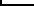 Particular Course Requirements:Scientific investigations include both practical investigations and secondary-sourced investigations. Practical investigations are an essential part of the Year 12 course and must occupy a minimum of 35 hours of course time, including time allocated to practical investigations in depth studies.Practical investigations include:undertaking laboratory experiments, including the use of appropriate digital technologiesfieldwork.Secondary-sourced investigations include:locating and accessing a wide range of secondary data and/or informationusing and reorganising secondary data and/or information.A depth study is any type of investigation/activity that a student completes individually or collaboratively that allows the further development of one or more concepts found within or inspired by the syllabus. It may be one investigation/activity or a series of investigations/activities. 15 hours must be allocated to depth studies within the 120 indicative course hours in both Year 11 and Year 12.Source: http://syllabus.nesa.nsw.edu.au/physics-stage6Course: Course Cost $30Course No:Drama11090 Year 1115090 Year 122 Units for each of Preliminary and HSC Board Developed CourseCategory AExclusions: projects developed for assessment in one subject are not to be used either in full or in part for assessment in any other subject.Prerequisite: NilCourse DescriptionStudents in Drama study the practices of Making, Performing and Critically Studying. Students engage with these components through collaborative and individual experiences.Preliminary CourseContent comprises an interaction between the components of Improvisation, Play building and Acting, Elements of Production in Performance and Theatrical Traditions and Performance Styles. Learning comes from practical experiences in each of these areas.HSC CourseAustralian Drama and Theatre and Studies in Drama and Theatre involve the theoretical study through practical exploration of themes, issues, styles and movements of traditions of theatre, exploring relevant acting techniques, performance styles and spaces.The Group Performance (3-6 students) involves creating a piece of original theatre (8–12 minutes duration). It provides an opportunity for each student to demonstrate his or her performance skills. For the Individual Project, students demonstrate their expertise in a particular area. They choose one project from Critical Analysis or Design or Performance or Scriptwriting or Video Drama.Course DescriptionStudents in Drama study the practices of Making, Performing and Critically Studying. Students engage with these components through collaborative and individual experiences.Preliminary CourseContent comprises an interaction between the components of Improvisation, Play building and Acting, Elements of Production in Performance and Theatrical Traditions and Performance Styles. Learning comes from practical experiences in each of these areas.HSC CourseAustralian Drama and Theatre and Studies in Drama and Theatre involve the theoretical study through practical exploration of themes, issues, styles and movements of traditions of theatre, exploring relevant acting techniques, performance styles and spaces.The Group Performance (3-6 students) involves creating a piece of original theatre (8–12 minutes duration). It provides an opportunity for each student to demonstrate his or her performance skills. For the Individual Project, students demonstrate their expertise in a particular area. They choose one project from Critical Analysis or Design or Performance or Scriptwriting or Video Drama.Main Topics Covered Preliminary CourseImprovisation, play building, Acting Elements of Production in Performance Theatrical Traditions and Performance StylesHSC CourseAustralian Drama and Theatre (Core content) Studies in Drama and TheatreGroup Performance (Core content) Individual ProjectMain Topics Covered Preliminary CourseImprovisation, play building, Acting Elements of Production in Performance Theatrical Traditions and Performance StylesHSC CourseAustralian Drama and Theatre (Core content) Studies in Drama and TheatreGroup Performance (Core content) Individual ProjectCourse RequirementsThe Preliminary course informs learning in the HSC course. In the study of theoretical components, students engage in practical workshop activities and performances to assist their understanding, analysis and synthesis of material covered in areas of study. In preparing for the group performance, the published Course Prescriptions include a topic list which is used as a starting point. The Individual Project is negotiated between the student and the teacher at the beginning of the HSC course. Students choosing Individual Project Design or Critical Analysis should base their work on one of the texts listed in the published text list. This list changes every two years. Students must ensure that they do not choose a text or topic they are studying in Drama in the written component or in any other HSC course when choosing Individual Projects.Course RequirementsThe Preliminary course informs learning in the HSC course. In the study of theoretical components, students engage in practical workshop activities and performances to assist their understanding, analysis and synthesis of material covered in areas of study. In preparing for the group performance, the published Course Prescriptions include a topic list which is used as a starting point. The Individual Project is negotiated between the student and the teacher at the beginning of the HSC course. Students choosing Individual Project Design or Critical Analysis should base their work on one of the texts listed in the published text list. This list changes every two years. Students must ensure that they do not choose a text or topic they are studying in Drama in the written component or in any other HSC course when choosing Individual Projects.Course: Course Cost $40Course No:Music 111280 Year 1115290 Year 122 Units for each of Preliminary and HSC Board Developed CourseCategory APrerequisite: NilExclusions: Music 2 and Music ExtensionCourse DescriptionIn the Preliminary and HSC courses, students will study the concepts of music through the learning experiences of performance, composition, musicology and aural within the context of a range of styles, periods and genres.Course DescriptionIn the Preliminary and HSC courses, students will study the concepts of music through the learning experiences of performance, composition, musicology and aural within the context of a range of styles, periods and genres.Main Topics Covered Preliminary CourseIn the Preliminary course, students will study the concepts of music through the learning experiences of performance, composition, musicology and aural within the context of a range of styles, periods, and genres.Students study three topics in the Preliminary course. Topics are chosen from a list of 21 topics which covers a broad range of styles, periods, and genres.While the course builds on the Stages 4 and 5 Music course, Music 1 provides an alternative course of study to Music 2. The curriculum structure is adaptable enough to meet the needs and interests of students with varying degrees of prior formal and informal learning in music and caters for students with less experience in Music.HSC CourseIn the HSC course, students will study the concepts of music through the learning experiences of performance, composition, musicology and aural within the context of a range of styles, periods, and genres.Students study three topics in the HSC course which are different from those studied in the Preliminary course or two topics which are different from those studied in the preliminary course and one topic from the Preliminary course in greater depth exploring new repertoire and including a comparative study. Topics are chosen from a list of 21 topics which covers a broad range of styles, periods, and genres.In addition to core studies in performance, compositions, musicology and aural, students select three electives from any combination of performance, composition and musicology, these electives must represent each of the three topics studied in the course.Main Topics Covered Preliminary CourseIn the Preliminary course, students will study the concepts of music through the learning experiences of performance, composition, musicology and aural within the context of a range of styles, periods, and genres.Students study three topics in the Preliminary course. Topics are chosen from a list of 21 topics which covers a broad range of styles, periods, and genres.While the course builds on the Stages 4 and 5 Music course, Music 1 provides an alternative course of study to Music 2. The curriculum structure is adaptable enough to meet the needs and interests of students with varying degrees of prior formal and informal learning in music and caters for students with less experience in Music.HSC CourseIn the HSC course, students will study the concepts of music through the learning experiences of performance, composition, musicology and aural within the context of a range of styles, periods, and genres.Students study three topics in the HSC course which are different from those studied in the Preliminary course or two topics which are different from those studied in the preliminary course and one topic from the Preliminary course in greater depth exploring new repertoire and including a comparative study. Topics are chosen from a list of 21 topics which covers a broad range of styles, periods, and genres.In addition to core studies in performance, compositions, musicology and aural, students select three electives from any combination of performance, composition and musicology, these electives must represent each of the three topics studied in the course.Course Requirements HSC CourseIn addition to core studies in performance, composition, musicology and aural, students select three electives from any combination of performance, composition, and musicology. These electives must represent each of the three topics studied in the course.Students selecting Composition electives will be required to compile a portfolio of work as part of the process of preparing a submitted work. The portfolio may be requested by NESA to validate authorship of the submitted work.Course Requirements HSC CourseIn addition to core studies in performance, composition, musicology and aural, students select three electives from any combination of performance, composition, and musicology. These electives must represent each of the three topics studied in the course.Students selecting Composition electives will be required to compile a portfolio of work as part of the process of preparing a submitted work. The portfolio may be requested by NESA to validate authorship of the submitted work.Course: Course Costs $60Course No:Visual Arts11380 Year 1115400 Year 122 Units for each of Preliminary and HSC Board Developed Course Category APrerequisite: Nil Exclusions: Projects developed forassessment in one subject are not to be usedeither in full or in part for assessment in any other subject.Course DescriptionVisual Arts involves students in art making, art criticism and art history. Students develop their own artworks, culminating in a ‘body of work’ in the HSC course. Students critically and historically investigate artworks, critics, historians, and artists from Australia as well as those from other cultures, traditions and times.The preliminary course is broadly focused, while the HSC course provides for deeper and more complex investigations. While the course builds on Visual Arts courses in Stages 4 and 5, it also caters for students with more limited experience in Visual Arts.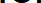 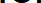 Course DescriptionVisual Arts involves students in art making, art criticism and art history. Students develop their own artworks, culminating in a ‘body of work’ in the HSC course. Students critically and historically investigate artworks, critics, historians, and artists from Australia as well as those from other cultures, traditions and times.The preliminary course is broadly focused, while the HSC course provides for deeper and more complex investigations. While the course builds on Visual Arts courses in Stages 4 and 5, it also caters for students with more limited experience in Visual Arts.Preliminary Course learning opportunities focus on:The nature of practice in art making art criticism and art history through different investigationsThe role and function of artists, artworks, the world, and audiences in the art worldThe different ways the visual arts may be interpreted a how students might develop their own informed points of view.How students may develop meaning and focus an interest in their workBuilding understandings over time through various investigations and working in different formsHSC Course learning opportunities focus on:How students may develop their practice in art making, art criticism, and art historyHow students may develop their own informed points of view in increasingly independent ways and use different interpretive frameworks in their investigationsHow students may learn about the relationships between artists, artworks, the world, and audiences within the art world and apply these to their own investigationsHow students may further develop meaning and focus on their workPreliminary Course learning opportunities focus on:The nature of practice in art making art criticism and art history through different investigationsThe role and function of artists, artworks, the world, and audiences in the art worldThe different ways the visual arts may be interpreted a how students might develop their own informed points of view.How students may develop meaning and focus an interest in their workBuilding understandings over time through various investigations and working in different formsHSC Course learning opportunities focus on:How students may develop their practice in art making, art criticism, and art historyHow students may develop their own informed points of view in increasingly independent ways and use different interpretive frameworks in their investigationsHow students may learn about the relationships between artists, artworks, the world, and audiences within the art world and apply these to their own investigationsHow students may further develop meaning and focus on their workCourse Requirements Preliminary course:Artworks in at least two expressive forms and use of a process diaryA broad investigation of ideas in art making art criticism and art history.HSC Course:Development of a body of work and use of a process diaryA minimum of five Case Studies (4-10 =hours each)Deeper and more complex investigations in art making, art criticism and art history.Course Requirements Preliminary course:Artworks in at least two expressive forms and use of a process diaryA broad investigation of ideas in art making art criticism and art history.HSC Course:Development of a body of work and use of a process diaryA minimum of five Case Studies (4-10 =hours each)Deeper and more complex investigations in art making, art criticism and art history.Course: Course Cost $ 80Course No:Agriculture110102 units for each of Preliminary and HSC Board Developed CourseCategory APrerequisites: Nil Exclusions: NilCourse DescriptionThe Preliminary course incorporates the study of the interactions between the components of agricultural production, marketing, and management, while giving consideration to the issues of sustainability of the farming system. This is an ‘on-farm’, environment-orientated course.The Higher School Certificate course builds upon the Preliminary course. It examines the complexity and scientific principles of the components of agricultural production and places a greater emphasis on farm management to maximise productivity and environmental sustainability. The farm as a fundamental production unit provides a basis for analysing and addressing social, environmental, and economic issues as they relate to sustainability, from both national and international perspectives. This is achieved through the farm product study. Australian agriculture faces many challenges and significant and continuous change is needed to address these challenges. New computer, satellite, robotic and biological technologies are being integrated into management systems. As farmers need to respond to changing economic, social, and climatic conditions, the electives focus on innovations, issues and challenges facing Australian agriculture.Course DescriptionThe Preliminary course incorporates the study of the interactions between the components of agricultural production, marketing, and management, while giving consideration to the issues of sustainability of the farming system. This is an ‘on-farm’, environment-orientated course.The Higher School Certificate course builds upon the Preliminary course. It examines the complexity and scientific principles of the components of agricultural production and places a greater emphasis on farm management to maximise productivity and environmental sustainability. The farm as a fundamental production unit provides a basis for analysing and addressing social, environmental, and economic issues as they relate to sustainability, from both national and international perspectives. This is achieved through the farm product study. Australian agriculture faces many challenges and significant and continuous change is needed to address these challenges. New computer, satellite, robotic and biological technologies are being integrated into management systems. As farmers need to respond to changing economic, social, and climatic conditions, the electives focus on innovations, issues and challenges facing Australian agriculture.Main Topics CoveredPreliminary CourseOverviewThe farm case studyPlant productionAnimal productionHSC CourseCore (80%)Plant/Animal productionFarm product studyElectiveChoose ONE of the following electives to study.Agri-food, Fibre and Fuel TechnologiesClimate ChallengeFarming for the 21st CenturyMain Topics CoveredPreliminary CourseOverviewThe farm case studyPlant productionAnimal productionHSC CourseCore (80%)Plant/Animal productionFarm product studyElectiveChoose ONE of the following electives to study.Agri-food, Fibre and Fuel TechnologiesClimate ChallengeFarming for the 21st CenturyCourse RequirementsThere is no prerequisite study for the Preliminary course. Completion of the Preliminary course is a prerequisite to the study of the HSC course. To meet the course requirements, students must learn about food availability and selection, food quality, nutrition, the Australian food industry, food manufacture, food product development and contemporary nutrition issues. It is a mandatory requirement that students undertake practical activities. Such experiential learning activities are specified in the learn to section of each strand.Course RequirementsThere is no prerequisite study for the Preliminary course. Completion of the Preliminary course is a prerequisite to the study of the HSC course. To meet the course requirements, students must learn about food availability and selection, food quality, nutrition, the Australian food industry, food manufacture, food product development and contemporary nutrition issues. It is a mandatory requirement that students undertake practical activities. Such experiential learning activities are specified in the learn to section of each strand.Course: Course Cost $100Course No:Food Technology111802 units for each of Preliminary and HSC Board Developed CourseCategory APrerequisites: Nil Exclusions: NilCourse DescriptionThe Preliminary course will develop knowledge and understanding about food nutrients and diet for optimum nutrition, the functional properties of food, safe preparation, presentation and storage of food, sensory characteristics of food, the influence on food availability and factors affecting food selection. Practical skills in planning, preparing, and presenting food are integrated throughout the content areas.The HSC course involves the study of sectors, aspects, polices and legislation of the Australian Food Industry: production, processing, preserving, packaging, storage and distribution of food; factors impacting, reasons, types, steps and marketing of food product development; nutrition incorporating diet and health in Australia and influences on the nutritional status. Practical experiences in developing, preparing, experimenting, and presenting food are integrated throughout the course.Course DescriptionThe Preliminary course will develop knowledge and understanding about food nutrients and diet for optimum nutrition, the functional properties of food, safe preparation, presentation and storage of food, sensory characteristics of food, the influence on food availability and factors affecting food selection. Practical skills in planning, preparing, and presenting food are integrated throughout the content areas.The HSC course involves the study of sectors, aspects, polices and legislation of the Australian Food Industry: production, processing, preserving, packaging, storage and distribution of food; factors impacting, reasons, types, steps and marketing of food product development; nutrition incorporating diet and health in Australia and influences on the nutritional status. Practical experiences in developing, preparing, experimenting, and presenting food are integrated throughout the course.Main Topics Covered Preliminary CourseFood Availability and SelectionFood QualityNutritionHSC CourseThe Australian Food IndustryFood ManufactureFood Product DevelopmentContemporary Nutrition IssuesMain Topics Covered Preliminary CourseFood Availability and SelectionFood QualityNutritionHSC CourseThe Australian Food IndustryFood ManufactureFood Product DevelopmentContemporary Nutrition IssuesCourse RequirementsFor the Preliminary course: 120 indicative hours are required to complete the course, practical experiences should occupy a minimum of 30% of course time. For the HSC course: The Preliminary course is a prerequisite, 120 indicative hours are required to complete the course, practical experiences should occupy a minimum of 30% of course time.Course RequirementsFor the Preliminary course: 120 indicative hours are required to complete the course, practical experiences should occupy a minimum of 30% of course time. For the HSC course: The Preliminary course is a prerequisite, 120 indicative hours are required to complete the course, practical experiences should occupy a minimum of 30% of course time.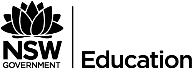 2023 HOSPITALITY COURSE DESCRIPTORSIT20316 Certificate II in HospitalityPublic Schools NSW, Tamworth RTO 901622023 HOSPITALITY COURSE DESCRIPTORSIT20316 Certificate II in HospitalityPublic Schools NSW, Tamworth RTO 901622023 HOSPITALITY COURSE DESCRIPTORSIT20316 Certificate II in HospitalityPublic Schools NSW, Tamworth RTO 90162This document may change due to Training Package and NSW Education Standards Authority (NESA) updates. Notification of variations will be made in due timeThis document may change due to Training Package and NSW Education Standards Authority (NESA) updates. Notification of variations will be made in due timeThis document may change due to Training Package and NSW Education Standards Authority (NESA) updates. Notification of variations will be made in due timeThis document may change due to Training Package and NSW Education Standards Authority (NESA) updates. Notification of variations will be made in due timeCourse: HospitalityBoard Developed Course (240 hour)Course: HospitalityBoard Developed Course (240 hour)2 or 4 Preliminary and/or HSC units in totalCategory B for Australian Tertiary Admission Rank(ATAR)2 or 4 Preliminary and/or HSC units in totalCategory B for Australian Tertiary Admission Rank(ATAR)By enrolling in a VET qualification with Public Schools NSW, Tamworth RTO 90162 you are choosing to participate in a program of study that will provide you the best possible direction towards a nationally recognised qualification. To receive this AQF VET qualification, you must meet the assessment requirements of SIT20316 Certificate II in Hospitality (Release 2) https://training.gov.au/Training/Details/SIT20316You will also be expected to complete all requirements relevant to the HSC and adhere to the requirements of NESA. This course is accredited for the HSC and provides students with the opportunity to obtain nationally recognised vocational training. This is known as dual accreditation. To gain a full qualification, students must achieve all competencies. A statement of attainment towards the qualification is possible if at least one unit of competency is achieved.By enrolling in a VET qualification with Public Schools NSW, Tamworth RTO 90162 you are choosing to participate in a program of study that will provide you the best possible direction towards a nationally recognised qualification. To receive this AQF VET qualification, you must meet the assessment requirements of SIT20316 Certificate II in Hospitality (Release 2) https://training.gov.au/Training/Details/SIT20316You will also be expected to complete all requirements relevant to the HSC and adhere to the requirements of NESA. This course is accredited for the HSC and provides students with the opportunity to obtain nationally recognised vocational training. This is known as dual accreditation. To gain a full qualification, students must achieve all competencies. A statement of attainment towards the qualification is possible if at least one unit of competency is achieved.By enrolling in a VET qualification with Public Schools NSW, Tamworth RTO 90162 you are choosing to participate in a program of study that will provide you the best possible direction towards a nationally recognised qualification. To receive this AQF VET qualification, you must meet the assessment requirements of SIT20316 Certificate II in Hospitality (Release 2) https://training.gov.au/Training/Details/SIT20316You will also be expected to complete all requirements relevant to the HSC and adhere to the requirements of NESA. This course is accredited for the HSC and provides students with the opportunity to obtain nationally recognised vocational training. This is known as dual accreditation. To gain a full qualification, students must achieve all competencies. A statement of attainment towards the qualification is possible if at least one unit of competency is achieved.By enrolling in a VET qualification with Public Schools NSW, Tamworth RTO 90162 you are choosing to participate in a program of study that will provide you the best possible direction towards a nationally recognised qualification. To receive this AQF VET qualification, you must meet the assessment requirements of SIT20316 Certificate II in Hospitality (Release 2) https://training.gov.au/Training/Details/SIT20316You will also be expected to complete all requirements relevant to the HSC and adhere to the requirements of NESA. This course is accredited for the HSC and provides students with the opportunity to obtain nationally recognised vocational training. This is known as dual accreditation. To gain a full qualification, students must achieve all competencies. A statement of attainment towards the qualification is possible if at least one unit of competency is achieved.Recommended Entry RequirementsStudents complete a VET Enrolment Form, supplying their USI and be assessed for learning support (eg LLN Robot) before the commencement of any training and assessment. Students must have completed All My Own Work before enrolling in this qualification and be work ready before work placement. Students selecting this course should be interested in working in a hospitality environment. They should be able to use a personal digital device including a personal computer or laptop.Recommended Entry RequirementsStudents complete a VET Enrolment Form, supplying their USI and be assessed for learning support (eg LLN Robot) before the commencement of any training and assessment. Students must have completed All My Own Work before enrolling in this qualification and be work ready before work placement. Students selecting this course should be interested in working in a hospitality environment. They should be able to use a personal digital device including a personal computer or laptop.Recommended Entry RequirementsStudents complete a VET Enrolment Form, supplying their USI and be assessed for learning support (eg LLN Robot) before the commencement of any training and assessment. Students must have completed All My Own Work before enrolling in this qualification and be work ready before work placement. Students selecting this course should be interested in working in a hospitality environment. They should be able to use a personal digital device including a personal computer or laptop.Recommended Entry RequirementsStudents complete a VET Enrolment Form, supplying their USI and be assessed for learning support (eg LLN Robot) before the commencement of any training and assessment. Students must have completed All My Own Work before enrolling in this qualification and be work ready before work placement. Students selecting this course should be interested in working in a hospitality environment. They should be able to use a personal digital device including a personal computer or laptop.Tourism, Travel and Hospitality Training Package (SIT 1.2) Units of CompetencyTourism, Travel and Hospitality Training Package (SIT 1.2) Units of CompetencyTourism, Travel and Hospitality Training Package (SIT 1.2) Units of CompetencyTourism, Travel and Hospitality Training Package (SIT 1.2) Units of CompetencyCoreBSBWOR203	Work effectively with others SITXCOM002	Show social and cultural sensitivity SITXWHS001	Participate in safe work practicesSITHIND002	Source and use information on the Hospitality Industry SITXCCS003	Interact with customersSITHIND003	Use hospitality skills effectivelyCoreBSBWOR203	Work effectively with others SITXCOM002	Show social and cultural sensitivity SITXWHS001	Participate in safe work practicesSITHIND002	Source and use information on the Hospitality Industry SITXCCS003	Interact with customersSITHIND003	Use hospitality skills effectivelyElectivesSITXFSA001	Use hygienic practices for food safety SITHFAB004	Prepare and serve non-alcoholic beverages SITHFAB005	Prepare and serve espresso coffee SITHFAB007	Serve food and beverageSITHCCC001	Use food preparation equipment SITXFSA002	Participate in safe food handling practicesBSBSUS201	Participate in environmentally sustainable work practicesBSBCMM201	Communicate in the workplaceRefer to the TASElectivesSITXFSA001	Use hygienic practices for food safety SITHFAB004	Prepare and serve non-alcoholic beverages SITHFAB005	Prepare and serve espresso coffee SITHFAB007	Serve food and beverageSITHCCC001	Use food preparation equipment SITXFSA002	Participate in safe food handling practicesBSBSUS201	Participate in environmentally sustainable work practicesBSBCMM201	Communicate in the workplaceRefer to the TASStudents may apply for Recognition of Prior Learning (RPL) and /or credit transfer before delivery, provided suitable evidence is submitted.Students may apply for Recognition of Prior Learning (RPL) and /or credit transfer before delivery, provided suitable evidence is submitted.Students may apply for Recognition of Prior Learning (RPL) and /or credit transfer before delivery, provided suitable evidence is submitted.Students may apply for Recognition of Prior Learning (RPL) and /or credit transfer before delivery, provided suitable evidence is submitted.Pathways to Industry - Skills gained in this course transfer to other occupationsPathways to Industry - Skills gained in this course transfer to other occupationsPathways to Industry - Skills gained in this course transfer to other occupationsPathways to Industry - Skills gained in this course transfer to other occupationsWorking within the hospitality industry involvesorganising information and records in both paper and electronic formscustomer (client) serviceWorking within the hospitality industry involvesorganising information and records in both paper and electronic formscustomer (client) serviceteamworkusing technologiescreating documentsteamworkusing technologiescreating documentsExamples of occupations in the hospitality industry:Examples of occupations in the hospitality industry:Examples of occupations in the hospitality industry:Examples of occupations in the hospitality industry:café attendantcatering assistantfood and beverage attendantMandatory HSC Course RequirementsStudents must complete 240 indicative hours of course work and a minimum of 70 hours work placement. Students who do not meet these requirements will be `N` determined as required by NESA.External Assessment (optional HSC examination for ATAR purposes)The Higher School Certificate examination for Hospitality is only available after completion of 240 indicative hours and will involve a written examination consisting of multiple-choice, short answers and extended response items. The examination is independent of the competency-based assessment undertaken during the course and has no impact on the eligibility of a student to receive a vocational qualification.Mandatory HSC Course RequirementsStudents must complete 240 indicative hours of course work and a minimum of 70 hours work placement. Students who do not meet these requirements will be `N` determined as required by NESA.External Assessment (optional HSC examination for ATAR purposes)The Higher School Certificate examination for Hospitality is only available after completion of 240 indicative hours and will involve a written examination consisting of multiple-choice, short answers and extended response items. The examination is independent of the competency-based assessment undertaken during the course and has no impact on the eligibility of a student to receive a vocational qualification.Mandatory HSC Course RequirementsStudents must complete 240 indicative hours of course work and a minimum of 70 hours work placement. Students who do not meet these requirements will be `N` determined as required by NESA.External Assessment (optional HSC examination for ATAR purposes)The Higher School Certificate examination for Hospitality is only available after completion of 240 indicative hours and will involve a written examination consisting of multiple-choice, short answers and extended response items. The examination is independent of the competency-based assessment undertaken during the course and has no impact on the eligibility of a student to receive a vocational qualification.Mandatory HSC Course RequirementsStudents must complete 240 indicative hours of course work and a minimum of 70 hours work placement. Students who do not meet these requirements will be `N` determined as required by NESA.External Assessment (optional HSC examination for ATAR purposes)The Higher School Certificate examination for Hospitality is only available after completion of 240 indicative hours and will involve a written examination consisting of multiple-choice, short answers and extended response items. The examination is independent of the competency-based assessment undertaken during the course and has no impact on the eligibility of a student to receive a vocational qualification.Competency-Based AssessmentStudents in this course work to develop the competencies, skills and knowledge described by each unit of competency listed above. To be assessed as competent a student must demonstrate to a qualified assessor the competency requirements for performance and knowledge of the units/s of competency. Appeals and ComplaintsStudents may lodge a complaint or an appeal about a decision (including assessment decisions) through the VET trainer.Competency-Based AssessmentStudents in this course work to develop the competencies, skills and knowledge described by each unit of competency listed above. To be assessed as competent a student must demonstrate to a qualified assessor the competency requirements for performance and knowledge of the units/s of competency. Appeals and ComplaintsStudents may lodge a complaint or an appeal about a decision (including assessment decisions) through the VET trainer.Competency-Based AssessmentStudents in this course work to develop the competencies, skills and knowledge described by each unit of competency listed above. To be assessed as competent a student must demonstrate to a qualified assessor the competency requirements for performance and knowledge of the units/s of competency. Appeals and ComplaintsStudents may lodge a complaint or an appeal about a decision (including assessment decisions) through the VET trainer.Competency-Based AssessmentStudents in this course work to develop the competencies, skills and knowledge described by each unit of competency listed above. To be assessed as competent a student must demonstrate to a qualified assessor the competency requirements for performance and knowledge of the units/s of competency. Appeals and ComplaintsStudents may lodge a complaint or an appeal about a decision (including assessment decisions) through the VET trainer.Course Cost: Preliminary - $150 + $50 Front of house Uniform	HSC -$150School Specific equipment and associate requirements for studentsCourse Cost: Preliminary - $150 + $50 Front of house Uniform	HSC -$150School Specific equipment and associate requirements for studentsCourse Cost: Preliminary - $150 + $50 Front of house Uniform	HSC -$150School Specific equipment and associate requirements for studentsRefundsRefund Arrangements on a pro-rata basis. Please refer to your school refund policyA school-based traineeship is available in this course, for more information: https://education.nsw.gov.au/public-schools/career-and-study- pathways/school-based-apprenticeships-and-traineeshipsA school-based traineeship is available in this course, for more information: https://education.nsw.gov.au/public-schools/career-and-study- pathways/school-based-apprenticeships-and-traineeshipsA school-based traineeship is available in this course, for more information: https://education.nsw.gov.au/public-schools/career-and-study- pathways/school-based-apprenticeships-and-traineeshipsA school-based traineeship is available in this course, for more information: https://education.nsw.gov.au/public-schools/career-and-study- pathways/school-based-apprenticeships-and-traineeshipsExclusions: VET course exclusions can be checked on the NESA website at http://educationstandards.nsw.edu.au/wps/portal/nesa/11-12/stage-6- learning-areas/vet/course-exclusionsExclusions: VET course exclusions can be checked on the NESA website at http://educationstandards.nsw.edu.au/wps/portal/nesa/11-12/stage-6- learning-areas/vet/course-exclusionsExclusions: VET course exclusions can be checked on the NESA website at http://educationstandards.nsw.edu.au/wps/portal/nesa/11-12/stage-6- learning-areas/vet/course-exclusionsExclusions: VET course exclusions can be checked on the NESA website at http://educationstandards.nsw.edu.au/wps/portal/nesa/11-12/stage-6- learning-areas/vet/course-exclusions2023 Course Descriptor SIT20316 Certificate II in Hospitality Public Schools NSW, Tamworth RTO 90162	V1.2 Updated March 2022Disclaimer: If you require accessible documents, please contact your VET coordinator for support2023 Course Descriptor SIT20316 Certificate II in Hospitality Public Schools NSW, Tamworth RTO 90162	V1.2 Updated March 2022Disclaimer: If you require accessible documents, please contact your VET coordinator for support2023 Course Descriptor SIT20316 Certificate II in Hospitality Public Schools NSW, Tamworth RTO 90162	V1.2 Updated March 2022Disclaimer: If you require accessible documents, please contact your VET coordinator for support2023 Course Descriptor SIT20316 Certificate II in Hospitality Public Schools NSW, Tamworth RTO 90162	V1.2 Updated March 2022Disclaimer: If you require accessible documents, please contact your VET coordinator for support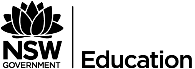 2023 HOSPITALITY COURSE DESCRIPTORSIT20416 Certificate II in Kitchen OperationsPublic Schools NSW Tamworth RTO 901622023 HOSPITALITY COURSE DESCRIPTORSIT20416 Certificate II in Kitchen OperationsPublic Schools NSW Tamworth RTO 901622023 HOSPITALITY COURSE DESCRIPTORSIT20416 Certificate II in Kitchen OperationsPublic Schools NSW Tamworth RTO 90162This document may change due to Training Package and NSW Education Standards Authority (NESA) updates. Notification of variations will be made in due timeThis document may change due to Training Package and NSW Education Standards Authority (NESA) updates. Notification of variations will be made in due timeThis document may change due to Training Package and NSW Education Standards Authority (NESA) updates. Notification of variations will be made in due timeThis document may change due to Training Package and NSW Education Standards Authority (NESA) updates. Notification of variations will be made in due timeCourse: HospitalityBoard Developed Course (240 hour)Course: HospitalityBoard Developed Course (240 hour)2 or 4 Preliminary and/or HSC units in totalCategory B for Australian Tertiary Admission Rank(ATAR)2 or 4 Preliminary and/or HSC units in totalCategory B for Australian Tertiary Admission Rank(ATAR)By enrolling in a VET qualification with Public Schools NSW, Tamworth RTO 90162 you are choosing to participate in a program of study that will provide you the best possible direction towards a nationally recognised qualification. To receive this AQF VET qualification, you must meet the assessment requirements of SIT20416 Certificate II in Kitchen Operations (Release 1) https://training.gov.au/Training/Details/SIT20416You will also be expected to complete all requirements relevant to the HSC and adhere to the requirements of NESA. This course is accredited for the HSC and provides students with the opportunity to obtain nationally recognised vocational training. This is known as dual accreditation. To gain a full qualification, students must achieve all competencies. A statement of attainment towards the qualification is possible if at least one unit of competency is achieved.By enrolling in a VET qualification with Public Schools NSW, Tamworth RTO 90162 you are choosing to participate in a program of study that will provide you the best possible direction towards a nationally recognised qualification. To receive this AQF VET qualification, you must meet the assessment requirements of SIT20416 Certificate II in Kitchen Operations (Release 1) https://training.gov.au/Training/Details/SIT20416You will also be expected to complete all requirements relevant to the HSC and adhere to the requirements of NESA. This course is accredited for the HSC and provides students with the opportunity to obtain nationally recognised vocational training. This is known as dual accreditation. To gain a full qualification, students must achieve all competencies. A statement of attainment towards the qualification is possible if at least one unit of competency is achieved.By enrolling in a VET qualification with Public Schools NSW, Tamworth RTO 90162 you are choosing to participate in a program of study that will provide you the best possible direction towards a nationally recognised qualification. To receive this AQF VET qualification, you must meet the assessment requirements of SIT20416 Certificate II in Kitchen Operations (Release 1) https://training.gov.au/Training/Details/SIT20416You will also be expected to complete all requirements relevant to the HSC and adhere to the requirements of NESA. This course is accredited for the HSC and provides students with the opportunity to obtain nationally recognised vocational training. This is known as dual accreditation. To gain a full qualification, students must achieve all competencies. A statement of attainment towards the qualification is possible if at least one unit of competency is achieved.By enrolling in a VET qualification with Public Schools NSW, Tamworth RTO 90162 you are choosing to participate in a program of study that will provide you the best possible direction towards a nationally recognised qualification. To receive this AQF VET qualification, you must meet the assessment requirements of SIT20416 Certificate II in Kitchen Operations (Release 1) https://training.gov.au/Training/Details/SIT20416You will also be expected to complete all requirements relevant to the HSC and adhere to the requirements of NESA. This course is accredited for the HSC and provides students with the opportunity to obtain nationally recognised vocational training. This is known as dual accreditation. To gain a full qualification, students must achieve all competencies. A statement of attainment towards the qualification is possible if at least one unit of competency is achieved.Recommended Entry RequirementsStudents complete a VET Enrolment Form, supplying their USI and be assessed for learning support (eg LLN Robot) before the commencement of any training and assessment. Students must have completed All My Own Work before enrolling in this qualification and be work ready before work placement. Students selecting this course should be interested in working in a kitchen operations environment. They should be able to use a personal digital device including a personal computer or laptop.Recommended Entry RequirementsStudents complete a VET Enrolment Form, supplying their USI and be assessed for learning support (eg LLN Robot) before the commencement of any training and assessment. Students must have completed All My Own Work before enrolling in this qualification and be work ready before work placement. Students selecting this course should be interested in working in a kitchen operations environment. They should be able to use a personal digital device including a personal computer or laptop.Recommended Entry RequirementsStudents complete a VET Enrolment Form, supplying their USI and be assessed for learning support (eg LLN Robot) before the commencement of any training and assessment. Students must have completed All My Own Work before enrolling in this qualification and be work ready before work placement. Students selecting this course should be interested in working in a kitchen operations environment. They should be able to use a personal digital device including a personal computer or laptop.Recommended Entry RequirementsStudents complete a VET Enrolment Form, supplying their USI and be assessed for learning support (eg LLN Robot) before the commencement of any training and assessment. Students must have completed All My Own Work before enrolling in this qualification and be work ready before work placement. Students selecting this course should be interested in working in a kitchen operations environment. They should be able to use a personal digital device including a personal computer or laptop.Tourism, Travel and Hospitality Training Package (SIT 1.2) Units of CompetencyTourism, Travel and Hospitality Training Package (SIT 1.2) Units of CompetencyTourism, Travel and Hospitality Training Package (SIT 1.2) Units of CompetencyTourism, Travel and Hospitality Training Package (SIT 1.2) Units of CompetencyCoreBSBWOR203	Work effectively with others SITXFSA001	Use hygienic practices for food safety SITXWHS001	Participate in safe work practices SITXINV002	Maintain the quality of perishable items SITHCCC001	Use food preparation equipmentSITHCCC005	Prepare dishes using basic methods of cookery SITHCCC011	 Use cookery skills effectivelySITHKOP001	Clean kitchen premises and equipmentCoreBSBWOR203	Work effectively with others SITXFSA001	Use hygienic practices for food safety SITXWHS001	Participate in safe work practices SITXINV002	Maintain the quality of perishable items SITHCCC001	Use food preparation equipmentSITHCCC005	Prepare dishes using basic methods of cookery SITHCCC011	 Use cookery skills effectivelySITHKOP001	Clean kitchen premises and equipmentElectivesSITXFSA002	Participate in safe food handling practices SITHIND002	Source and use information on the hospitality industry SITHCCC003	Prepare and present sandwichesSITHCCC002	Prepare and present simple dishesBSBSUS201	Participate in environmentally sustainable work practices SITHCCC006	Prepare appetizers and saladsElectivesSITXFSA002	Participate in safe food handling practices SITHIND002	Source and use information on the hospitality industry SITHCCC003	Prepare and present sandwichesSITHCCC002	Prepare and present simple dishesBSBSUS201	Participate in environmentally sustainable work practices SITHCCC006	Prepare appetizers and saladsStudents may apply for Recognition of Prior Learning (RPL) and /or credit transfer before delivery, provided suitable evidence is submitted.Students may apply for Recognition of Prior Learning (RPL) and /or credit transfer before delivery, provided suitable evidence is submitted.Students may apply for Recognition of Prior Learning (RPL) and /or credit transfer before delivery, provided suitable evidence is submitted.Students may apply for Recognition of Prior Learning (RPL) and /or credit transfer before delivery, provided suitable evidence is submitted.Pathways to Industry - Skills gained in this course transfer to other occupationsPathways to Industry - Skills gained in this course transfer to other occupationsPathways to Industry - Skills gained in this course transfer to other occupationsPathways to Industry - Skills gained in this course transfer to other occupationsWorking within the hospitality industry involvesorganising information and records in both paper and electronic formscustomer (client) serviceWorking within the hospitality industry involvesorganising information and records in both paper and electronic formscustomer (client) serviceteamworkusing technologiescreating documentsteamworkusing technologiescreating documentsExamples of occupations in the hospitality (kitchen operations) industry:breakfast cook		fast food cook	  take-away cookcatering assistant		sandwich hand	 function cookExamples of occupations in the hospitality (kitchen operations) industry:breakfast cook		fast food cook	  take-away cookcatering assistant		sandwich hand	 function cookExamples of occupations in the hospitality (kitchen operations) industry:breakfast cook		fast food cook	  take-away cookcatering assistant		sandwich hand	 function cookExamples of occupations in the hospitality (kitchen operations) industry:breakfast cook		fast food cook	  take-away cookcatering assistant		sandwich hand	 function cookMandatory HSC Course RequirementsStudents must complete 240 indicative hours of course work and a minimum of 70 hours work placement. Students who do not meet these requirements will be `N` determined as required by NESA.External Assessment (optional HSC examination for ATAR purposes)The Higher School Certificate examination for hospitality is only available after completion of 240 indicative hours and will involve a written examination consisting of multiple-choice, short answers and extended response items. The examination is independent of the competency-based assessment undertaken during the course and has no impact on the eligibility of a student to receive a vocational qualification.Mandatory HSC Course RequirementsStudents must complete 240 indicative hours of course work and a minimum of 70 hours work placement. Students who do not meet these requirements will be `N` determined as required by NESA.External Assessment (optional HSC examination for ATAR purposes)The Higher School Certificate examination for hospitality is only available after completion of 240 indicative hours and will involve a written examination consisting of multiple-choice, short answers and extended response items. The examination is independent of the competency-based assessment undertaken during the course and has no impact on the eligibility of a student to receive a vocational qualification.Mandatory HSC Course RequirementsStudents must complete 240 indicative hours of course work and a minimum of 70 hours work placement. Students who do not meet these requirements will be `N` determined as required by NESA.External Assessment (optional HSC examination for ATAR purposes)The Higher School Certificate examination for hospitality is only available after completion of 240 indicative hours and will involve a written examination consisting of multiple-choice, short answers and extended response items. The examination is independent of the competency-based assessment undertaken during the course and has no impact on the eligibility of a student to receive a vocational qualification.Mandatory HSC Course RequirementsStudents must complete 240 indicative hours of course work and a minimum of 70 hours work placement. Students who do not meet these requirements will be `N` determined as required by NESA.External Assessment (optional HSC examination for ATAR purposes)The Higher School Certificate examination for hospitality is only available after completion of 240 indicative hours and will involve a written examination consisting of multiple-choice, short answers and extended response items. The examination is independent of the competency-based assessment undertaken during the course and has no impact on the eligibility of a student to receive a vocational qualification.Competency-Based AssessmentStudents in this course work to develop the competencies, skills and knowledge described by each unit of competency listed above. To be assessed as competent a student must demonstrate to a qualified assessor the competency requirements for performance and knowledge of the units/s of competency. Appeals and ComplaintsStudents may lodge a complaint or an appeal about a decision (including assessment decisions) through the VET trainer.Competency-Based AssessmentStudents in this course work to develop the competencies, skills and knowledge described by each unit of competency listed above. To be assessed as competent a student must demonstrate to a qualified assessor the competency requirements for performance and knowledge of the units/s of competency. Appeals and ComplaintsStudents may lodge a complaint or an appeal about a decision (including assessment decisions) through the VET trainer.Competency-Based AssessmentStudents in this course work to develop the competencies, skills and knowledge described by each unit of competency listed above. To be assessed as competent a student must demonstrate to a qualified assessor the competency requirements for performance and knowledge of the units/s of competency. Appeals and ComplaintsStudents may lodge a complaint or an appeal about a decision (including assessment decisions) through the VET trainer.Competency-Based AssessmentStudents in this course work to develop the competencies, skills and knowledge described by each unit of competency listed above. To be assessed as competent a student must demonstrate to a qualified assessor the competency requirements for performance and knowledge of the units/s of competency. Appeals and ComplaintsStudents may lodge a complaint or an appeal about a decision (including assessment decisions) through the VET trainer.Course Cost: Preliminary - $150 + $90 Chef Uniform	HSC - $150 School Specific equipment and associate requirements for studentsCourse Cost: Preliminary - $150 + $90 Chef Uniform	HSC - $150 School Specific equipment and associate requirements for studentsCourse Cost: Preliminary - $150 + $90 Chef Uniform	HSC - $150 School Specific equipment and associate requirements for studentsRefundsRefund Arrangements on a pro-rata basis. Please refer to your school refund policyA school-based traineeship is available in this course, for more information: https://education.nsw.gov.au/public-schools/career-and-study- pathways/school-based-apprenticeships-and-traineeshipsA school-based traineeship is available in this course, for more information: https://education.nsw.gov.au/public-schools/career-and-study- pathways/school-based-apprenticeships-and-traineeshipsA school-based traineeship is available in this course, for more information: https://education.nsw.gov.au/public-schools/career-and-study- pathways/school-based-apprenticeships-and-traineeshipsA school-based traineeship is available in this course, for more information: https://education.nsw.gov.au/public-schools/career-and-study- pathways/school-based-apprenticeships-and-traineeshipsExclusions: VET course exclusions can be checked on the NESA website at http://educationstandards.nsw.edu.au/wps/portal/nesa/11-12/stage-6- learning-areas/vet/course-exclusionsExclusions: VET course exclusions can be checked on the NESA website at http://educationstandards.nsw.edu.au/wps/portal/nesa/11-12/stage-6- learning-areas/vet/course-exclusionsExclusions: VET course exclusions can be checked on the NESA website at http://educationstandards.nsw.edu.au/wps/portal/nesa/11-12/stage-6- learning-areas/vet/course-exclusionsExclusions: VET course exclusions can be checked on the NESA website at http://educationstandards.nsw.edu.au/wps/portal/nesa/11-12/stage-6- learning-areas/vet/course-exclusions2023 Course Descriptor SIT20416 Certificate II in Kitchen Operations Public Schools NSW Tamworth RTO 90162 V1.2 Updated March 2022Disclaimer: If you require accessible documents, please contact your VET coordinator for support2023 Course Descriptor SIT20416 Certificate II in Kitchen Operations Public Schools NSW Tamworth RTO 90162 V1.2 Updated March 2022Disclaimer: If you require accessible documents, please contact your VET coordinator for support2023 Course Descriptor SIT20416 Certificate II in Kitchen Operations Public Schools NSW Tamworth RTO 90162 V1.2 Updated March 2022Disclaimer: If you require accessible documents, please contact your VET coordinator for support2023 Course Descriptor SIT20416 Certificate II in Kitchen Operations Public Schools NSW Tamworth RTO 90162 V1.2 Updated March 2022Disclaimer: If you require accessible documents, please contact your VET coordinator for support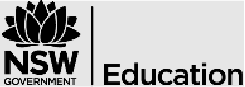 2023 MANUFACTURING AND ENGINEERING INTRODUCTION COURSE DESCRIPTORMEM10119 Certificate I in Engineering and Statement of Attainment towards MEM20413 Certificate II in Engineering PathwaysPublic Schools NSW, Tamworth RTO 901622023 MANUFACTURING AND ENGINEERING INTRODUCTION COURSE DESCRIPTORMEM10119 Certificate I in Engineering and Statement of Attainment towards MEM20413 Certificate II in Engineering PathwaysPublic Schools NSW, Tamworth RTO 901622023 MANUFACTURING AND ENGINEERING INTRODUCTION COURSE DESCRIPTORMEM10119 Certificate I in Engineering and Statement of Attainment towards MEM20413 Certificate II in Engineering PathwaysPublic Schools NSW, Tamworth RTO 90162This document may change due to Training Package and NSW Education Standards Authority (NESA) updates. Notification of variations will be made in due timeThis document may change due to Training Package and NSW Education Standards Authority (NESA) updates. Notification of variations will be made in due timeThis document may change due to Training Package and NSW Education Standards Authority (NESA) updates. Notification of variations will be made in due timeThis document may change due to Training Package and NSW Education Standards Authority (NESA) updates. Notification of variations will be made in due timeCourse: Manufacturing and Engineering - IntroductionBoard Endorsed Course 240 hourCourse: Manufacturing and Engineering - IntroductionBoard Endorsed Course 240 hourCourse: Manufacturing and Engineering - IntroductionBoard Endorsed Course 240 hour2 or 4 Preliminary and/or HSC units in totalThere is not an Australian Tertiary Admission Rank (ATAR) option for this courseBy enrolling in a VET qualification with Public Schools NSW, Tamworth RTO 90162 you are choosing to participate in a program of study that will provide you with the best possible direction towards a nationally recognised qualification. To receive this AQF VET qualification, you must meet the assessment requirements of MEM10119 Certificate I in Engineering and Statement of Attainment towards MEM20413 Certificate II in Engineering Pathways https://training.gov.au/Training/Details/MEM10119 and https://training.gov.au/Training/Details/MEM20413 as outlined in the TAS.You will also be expected to complete all requirements relevant to the HSC and adhere to the requirements of NESA. This course is accredited for the HSC and provides students with the opportunity to obtain nationally recognised vocational training. This is known as dual accreditation. To gain a full qualification, students must achieve all competencies. A statement of attainment towards the qualification is possible if at least one unit of competency is achieved.By enrolling in a VET qualification with Public Schools NSW, Tamworth RTO 90162 you are choosing to participate in a program of study that will provide you with the best possible direction towards a nationally recognised qualification. To receive this AQF VET qualification, you must meet the assessment requirements of MEM10119 Certificate I in Engineering and Statement of Attainment towards MEM20413 Certificate II in Engineering Pathways https://training.gov.au/Training/Details/MEM10119 and https://training.gov.au/Training/Details/MEM20413 as outlined in the TAS.You will also be expected to complete all requirements relevant to the HSC and adhere to the requirements of NESA. This course is accredited for the HSC and provides students with the opportunity to obtain nationally recognised vocational training. This is known as dual accreditation. To gain a full qualification, students must achieve all competencies. A statement of attainment towards the qualification is possible if at least one unit of competency is achieved.By enrolling in a VET qualification with Public Schools NSW, Tamworth RTO 90162 you are choosing to participate in a program of study that will provide you with the best possible direction towards a nationally recognised qualification. To receive this AQF VET qualification, you must meet the assessment requirements of MEM10119 Certificate I in Engineering and Statement of Attainment towards MEM20413 Certificate II in Engineering Pathways https://training.gov.au/Training/Details/MEM10119 and https://training.gov.au/Training/Details/MEM20413 as outlined in the TAS.You will also be expected to complete all requirements relevant to the HSC and adhere to the requirements of NESA. This course is accredited for the HSC and provides students with the opportunity to obtain nationally recognised vocational training. This is known as dual accreditation. To gain a full qualification, students must achieve all competencies. A statement of attainment towards the qualification is possible if at least one unit of competency is achieved.By enrolling in a VET qualification with Public Schools NSW, Tamworth RTO 90162 you are choosing to participate in a program of study that will provide you with the best possible direction towards a nationally recognised qualification. To receive this AQF VET qualification, you must meet the assessment requirements of MEM10119 Certificate I in Engineering and Statement of Attainment towards MEM20413 Certificate II in Engineering Pathways https://training.gov.au/Training/Details/MEM10119 and https://training.gov.au/Training/Details/MEM20413 as outlined in the TAS.You will also be expected to complete all requirements relevant to the HSC and adhere to the requirements of NESA. This course is accredited for the HSC and provides students with the opportunity to obtain nationally recognised vocational training. This is known as dual accreditation. To gain a full qualification, students must achieve all competencies. A statement of attainment towards the qualification is possible if at least one unit of competency is achieved.Recommended Entry RequirementsStudents complete a VET Enrolment Form, supplying their USI and be assessed for learning support (eg LLN Robot) before the commencement of any training and assessment. Students must have completed All My Own Work before enrolling in this qualification and be work ready before work placement. Students selecting this course should be interested in working in the manufacturing engineering industry. Students should be able to carry out manual activities eg lifting, carrying and shifting loads of materials and have the ability to use hand and power tools. They should be able to use a personal digital device including a personal computer or laptop.Recommended Entry RequirementsStudents complete a VET Enrolment Form, supplying their USI and be assessed for learning support (eg LLN Robot) before the commencement of any training and assessment. Students must have completed All My Own Work before enrolling in this qualification and be work ready before work placement. Students selecting this course should be interested in working in the manufacturing engineering industry. Students should be able to carry out manual activities eg lifting, carrying and shifting loads of materials and have the ability to use hand and power tools. They should be able to use a personal digital device including a personal computer or laptop.Recommended Entry RequirementsStudents complete a VET Enrolment Form, supplying their USI and be assessed for learning support (eg LLN Robot) before the commencement of any training and assessment. Students must have completed All My Own Work before enrolling in this qualification and be work ready before work placement. Students selecting this course should be interested in working in the manufacturing engineering industry. Students should be able to carry out manual activities eg lifting, carrying and shifting loads of materials and have the ability to use hand and power tools. They should be able to use a personal digital device including a personal computer or laptop.Recommended Entry RequirementsStudents complete a VET Enrolment Form, supplying their USI and be assessed for learning support (eg LLN Robot) before the commencement of any training and assessment. Students must have completed All My Own Work before enrolling in this qualification and be work ready before work placement. Students selecting this course should be interested in working in the manufacturing engineering industry. Students should be able to carry out manual activities eg lifting, carrying and shifting loads of materials and have the ability to use hand and power tools. They should be able to use a personal digital device including a personal computer or laptop.Manufacturing and Engineering Training Package (MEM 2.1) U n i t s of CompetencyManufacturing and Engineering Training Package (MEM 2.1) U n i t s of CompetencyManufacturing and Engineering Training Package (MEM 2.1) U n i t s of CompetencyManufacturing and Engineering Training Package (MEM 2.1) U n i t s of CompetencyCoreMEM13015	Work safely and effectively in manufacturing and engineering MEMPE006A Undertake a basic engineering project.MEMPE005A Develop a career plan for the engineering and manufacturing industry.Refer to the TAS for the qualification packaging rules.CoreMEM13015	Work safely and effectively in manufacturing and engineering MEMPE006A Undertake a basic engineering project.MEMPE005A Develop a career plan for the engineering and manufacturing industry.Refer to the TAS for the qualification packaging rules.Electives:MEM16006	Organise and communicate information MEM11011	Undertake manual handling MEM12024	Perform computations.MEM18001	Use hand tools.MEM18002	Use power tools/handheld operations MEM16008	Interact with computing technology MEM07032	Use workshop machines for basic operations MEMPE001A	Use engineering workshop machines MEMPE002A	Use electric welding machinesMEMPE004A	Use fabrication equipmentElectives:MEM16006	Organise and communicate information MEM11011	Undertake manual handling MEM12024	Perform computations.MEM18001	Use hand tools.MEM18002	Use power tools/handheld operations MEM16008	Interact with computing technology MEM07032	Use workshop machines for basic operations MEMPE001A	Use engineering workshop machines MEMPE002A	Use electric welding machinesMEMPE004A	Use fabrication equipmentStudents may apply for Recognition of Prior Learning (RPL) and /or Credit Transfer before delivery, provided suitable evidence is submitted.Students may apply for Recognition of Prior Learning (RPL) and /or Credit Transfer before delivery, provided suitable evidence is submitted.Students may apply for Recognition of Prior Learning (RPL) and /or Credit Transfer before delivery, provided suitable evidence is submitted.Students may apply for Recognition of Prior Learning (RPL) and /or Credit Transfer before delivery, provided suitable evidence is submitted.Pathways to Industry - Skills gained in this course transfer to other occupationsPathways to Industry - Skills gained in this course transfer to other occupationsPathways to Industry - Skills gained in this course transfer to other occupationsPathways to Industry - Skills gained in this course transfer to other occupationsThis qualification defines entry-level skills and knowledge to assist workers entering employment as engineering/manufacturing employees within the metal, engineering, manufacturing, and associated industries.This qualification defines entry-level skills and knowledge to assist workers entering employment as engineering/manufacturing employees within the metal, engineering, manufacturing, and associated industries.This qualification defines entry-level skills and knowledge to assist workers entering employment as engineering/manufacturing employees within the metal, engineering, manufacturing, and associated industries.This qualification defines entry-level skills and knowledge to assist workers entering employment as engineering/manufacturing employees within the metal, engineering, manufacturing, and associated industries.Examples of occupations in the Manufacturing and Engineering industry:fitter		refrigeration and air conditioning		toolmakermachinist	mechanic		maintenance fitterExamples of occupations in the Manufacturing and Engineering industry:fitter		refrigeration and air conditioning		toolmakermachinist	mechanic		maintenance fitterExamples of occupations in the Manufacturing and Engineering industry:fitter		refrigeration and air conditioning		toolmakermachinist	mechanic		maintenance fitterExamples of occupations in the Manufacturing and Engineering industry:fitter		refrigeration and air conditioning		toolmakermachinist	mechanic		maintenance fitterMandatory HSC Course RequirementsStudents must complete 240 indicative hours of course work and a minimum of 35 hours work placement. Students who do not meet these requirements will be `N` determined as required by NESA.External Assessment There is not an external assessment (optional HSC examination) for this course and this course does not contribute towards an ATAR.Mandatory HSC Course RequirementsStudents must complete 240 indicative hours of course work and a minimum of 35 hours work placement. Students who do not meet these requirements will be `N` determined as required by NESA.External Assessment There is not an external assessment (optional HSC examination) for this course and this course does not contribute towards an ATAR.Mandatory HSC Course RequirementsStudents must complete 240 indicative hours of course work and a minimum of 35 hours work placement. Students who do not meet these requirements will be `N` determined as required by NESA.External Assessment There is not an external assessment (optional HSC examination) for this course and this course does not contribute towards an ATAR.Mandatory HSC Course RequirementsStudents must complete 240 indicative hours of course work and a minimum of 35 hours work placement. Students who do not meet these requirements will be `N` determined as required by NESA.External Assessment There is not an external assessment (optional HSC examination) for this course and this course does not contribute towards an ATAR.Competency-Based AssessmentStudents in this course work to develop the competencies, skills and knowledge described by each unit of competency listed above. To be assessed as competent a student must demonstrate to a qualified assessor the competency requirements for performance and knowledge of the units/s of competency. Appeals and ComplaintsStudents may lodge a complaint or an appeal about a decision (including assessment decisions) through the VET trainer.Competency-Based AssessmentStudents in this course work to develop the competencies, skills and knowledge described by each unit of competency listed above. To be assessed as competent a student must demonstrate to a qualified assessor the competency requirements for performance and knowledge of the units/s of competency. Appeals and ComplaintsStudents may lodge a complaint or an appeal about a decision (including assessment decisions) through the VET trainer.Competency-Based AssessmentStudents in this course work to develop the competencies, skills and knowledge described by each unit of competency listed above. To be assessed as competent a student must demonstrate to a qualified assessor the competency requirements for performance and knowledge of the units/s of competency. Appeals and ComplaintsStudents may lodge a complaint or an appeal about a decision (including assessment decisions) through the VET trainer.Competency-Based AssessmentStudents in this course work to develop the competencies, skills and knowledge described by each unit of competency listed above. To be assessed as competent a student must demonstrate to a qualified assessor the competency requirements for performance and knowledge of the units/s of competency. Appeals and ComplaintsStudents may lodge a complaint or an appeal about a decision (including assessment decisions) through the VET trainer.Course Cost: Preliminary - $120	HSC - $120School Specific equipment and associate requirements for studentsCourse Cost: Preliminary - $120	HSC - $120School Specific equipment and associate requirements for studentsRefundsRefund Arrangements on a pro-rata basis. Please refer to your school refund policyRefundsRefund Arrangements on a pro-rata basis. Please refer to your school refund policyA school-based traineeship is NOT available in this course, for more information: https://education.nsw.gov.au/public-schools/career-and-study- pathways/school-based-apprenticeships-and-traineeshipsA school-based traineeship is NOT available in this course, for more information: https://education.nsw.gov.au/public-schools/career-and-study- pathways/school-based-apprenticeships-and-traineeshipsA school-based traineeship is NOT available in this course, for more information: https://education.nsw.gov.au/public-schools/career-and-study- pathways/school-based-apprenticeships-and-traineeshipsA school-based traineeship is NOT available in this course, for more information: https://education.nsw.gov.au/public-schools/career-and-study- pathways/school-based-apprenticeships-and-traineeshipsExclusions: VET course exclusions can be checked on the NESA website at http://educationstandards.nsw.edu.au/wps/portal/nesa/11-12/stage-6- learning-areas/vet/course-exclusionsExclusions: VET course exclusions can be checked on the NESA website at http://educationstandards.nsw.edu.au/wps/portal/nesa/11-12/stage-6- learning-areas/vet/course-exclusionsExclusions: VET course exclusions can be checked on the NESA website at http://educationstandards.nsw.edu.au/wps/portal/nesa/11-12/stage-6- learning-areas/vet/course-exclusionsExclusions: VET course exclusions can be checked on the NESA website at http://educationstandards.nsw.edu.au/wps/portal/nesa/11-12/stage-6- learning-areas/vet/course-exclusions2023 Course Descriptor MEM10119 Certificate I in Engineering and Statement of Attainment towards MEM20413 Certificate II in Engineering Pathways Public Schools NSW, Tamworth RTO 90162 V1.2 Updated March 2022Disclaimer: If you require accessible documents, please contact your VET coordinator for support2023 Course Descriptor MEM10119 Certificate I in Engineering and Statement of Attainment towards MEM20413 Certificate II in Engineering Pathways Public Schools NSW, Tamworth RTO 90162 V1.2 Updated March 2022Disclaimer: If you require accessible documents, please contact your VET coordinator for support2023 Course Descriptor MEM10119 Certificate I in Engineering and Statement of Attainment towards MEM20413 Certificate II in Engineering Pathways Public Schools NSW, Tamworth RTO 90162 V1.2 Updated March 2022Disclaimer: If you require accessible documents, please contact your VET coordinator for support2023 Course Descriptor MEM10119 Certificate I in Engineering and Statement of Attainment towards MEM20413 Certificate II in Engineering Pathways Public Schools NSW, Tamworth RTO 90162 V1.2 Updated March 2022Disclaimer: If you require accessible documents, please contact your VET coordinator for support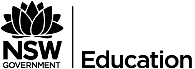 2023 PRIMARY INDUSTRIES COURSEDESCRIPTORAHC20116 Certificate II in AgriculturePublic Schools NSW, Tamworth RTO 901622023 PRIMARY INDUSTRIES COURSEDESCRIPTORAHC20116 Certificate II in AgriculturePublic Schools NSW, Tamworth RTO 901622023 PRIMARY INDUSTRIES COURSEDESCRIPTORAHC20116 Certificate II in AgriculturePublic Schools NSW, Tamworth RTO 90162This document may change due to Training Package and NSW Education Standards Authority (NESA) updates. Notification of variations will be made in due timeThis document may change due to Training Package and NSW Education Standards Authority (NESA) updates. Notification of variations will be made in due timeThis document may change due to Training Package and NSW Education Standards Authority (NESA) updates. Notification of variations will be made in due timeThis document may change due to Training Package and NSW Education Standards Authority (NESA) updates. Notification of variations will be made in due timeCourse: Primary IndustriesBoard Developed Course (240 hour)Course: Primary IndustriesBoard Developed Course (240 hour)2 or 4 Preliminary and/or HSC units in totalCategory B for Australian Tertiary Admission Rank(ATAR)2 or 4 Preliminary and/or HSC units in totalCategory B for Australian Tertiary Admission Rank(ATAR)By enrolling in a VET qualification with Public Schools NSW, Tamworth RTO 90162 you are choosing to participate in a program of study that will provide you the best possible direction towards a nationally recognised qualification. To receive this AQF VET qualification, you must meet the assessment requirements of AHC20116 Certificate II in Agriculture (Release 7) https://training.gov.au/Training/Details/AHC20116You will also be expected to complete all requirements relevant to the HSC and adhere to the requirements of NESA. This course is accredited for the HSC and provides students with the opportunity to obtain nationally recognised vocational training. This is known as dual accreditation. To gain a full qualification, students must achieve all competencies. A statement of attainment towards the qualification is possible if at least one unit of competency is achieved.By enrolling in a VET qualification with Public Schools NSW, Tamworth RTO 90162 you are choosing to participate in a program of study that will provide you the best possible direction towards a nationally recognised qualification. To receive this AQF VET qualification, you must meet the assessment requirements of AHC20116 Certificate II in Agriculture (Release 7) https://training.gov.au/Training/Details/AHC20116You will also be expected to complete all requirements relevant to the HSC and adhere to the requirements of NESA. This course is accredited for the HSC and provides students with the opportunity to obtain nationally recognised vocational training. This is known as dual accreditation. To gain a full qualification, students must achieve all competencies. A statement of attainment towards the qualification is possible if at least one unit of competency is achieved.By enrolling in a VET qualification with Public Schools NSW, Tamworth RTO 90162 you are choosing to participate in a program of study that will provide you the best possible direction towards a nationally recognised qualification. To receive this AQF VET qualification, you must meet the assessment requirements of AHC20116 Certificate II in Agriculture (Release 7) https://training.gov.au/Training/Details/AHC20116You will also be expected to complete all requirements relevant to the HSC and adhere to the requirements of NESA. This course is accredited for the HSC and provides students with the opportunity to obtain nationally recognised vocational training. This is known as dual accreditation. To gain a full qualification, students must achieve all competencies. A statement of attainment towards the qualification is possible if at least one unit of competency is achieved.By enrolling in a VET qualification with Public Schools NSW, Tamworth RTO 90162 you are choosing to participate in a program of study that will provide you the best possible direction towards a nationally recognised qualification. To receive this AQF VET qualification, you must meet the assessment requirements of AHC20116 Certificate II in Agriculture (Release 7) https://training.gov.au/Training/Details/AHC20116You will also be expected to complete all requirements relevant to the HSC and adhere to the requirements of NESA. This course is accredited for the HSC and provides students with the opportunity to obtain nationally recognised vocational training. This is known as dual accreditation. To gain a full qualification, students must achieve all competencies. A statement of attainment towards the qualification is possible if at least one unit of competency is achieved.Recommended Entry RequirementsStudents complete a VET Enrolment Form, supplying their USI and be assessed for learning support (eg LLN Robot) before the commencement of any training and assessment. Students must have completed All My Own Work before enrolling in this qualification and be work ready before work placement. Students selecting this course should be interested in working in an agricultural environment. They should be able to use a personal digital device including a personal computer or laptop.Recommended Entry RequirementsStudents complete a VET Enrolment Form, supplying their USI and be assessed for learning support (eg LLN Robot) before the commencement of any training and assessment. Students must have completed All My Own Work before enrolling in this qualification and be work ready before work placement. Students selecting this course should be interested in working in an agricultural environment. They should be able to use a personal digital device including a personal computer or laptop.Recommended Entry RequirementsStudents complete a VET Enrolment Form, supplying their USI and be assessed for learning support (eg LLN Robot) before the commencement of any training and assessment. Students must have completed All My Own Work before enrolling in this qualification and be work ready before work placement. Students selecting this course should be interested in working in an agricultural environment. They should be able to use a personal digital device including a personal computer or laptop.Recommended Entry RequirementsStudents complete a VET Enrolment Form, supplying their USI and be assessed for learning support (eg LLN Robot) before the commencement of any training and assessment. Students must have completed All My Own Work before enrolling in this qualification and be work ready before work placement. Students selecting this course should be interested in working in an agricultural environment. They should be able to use a personal digital device including a personal computer or laptop.Agriculture, Horticulture and Conservation and Land Management Training Package (AHC - 7.1) Units of CompetencyAgriculture, Horticulture and Conservation and Land Management Training Package (AHC - 7.1) Units of CompetencyAgriculture, Horticulture and Conservation and Land Management Training Package (AHC - 7.1) Units of CompetencyAgriculture, Horticulture and Conservation and Land Management Training Package (AHC - 7.1) Units of CompetencyCoreAHCWHS201	Participate in work health and safety processes AHCWRK204	Work effectively in the industryAHCWRK209	Participate in environmentally sustainable work practices.ElectivesAHCWRK205	Participate in workplace communications AHCWRK201	Observe and report on weather AHCPMG201	Treat weedsAHCCHM201	Apply chemicals under supervisionRemove the cluster you are not delivering either Healthy Livestock or Healthy Plants.Healthy LivestockAHCLSK202	Care for health and welfare of livestock AHCLSK205	Handle livestock using basic techniques AHCLSK206	Identify and mark livestock AHCLSK204	Carry out regular livestock observations ORHealthy PlantsAHCPMG202	Treat plant pests, diseases and disorders AHCNSY202	Care for nursery plantsAHCPCM201	Recognise plantsCoreAHCWHS201	Participate in work health and safety processes AHCWRK204	Work effectively in the industryAHCWRK209	Participate in environmentally sustainable work practices.ElectivesAHCWRK205	Participate in workplace communications AHCWRK201	Observe and report on weather AHCPMG201	Treat weedsAHCCHM201	Apply chemicals under supervisionRemove the cluster you are not delivering either Healthy Livestock or Healthy Plants.Healthy LivestockAHCLSK202	Care for health and welfare of livestock AHCLSK205	Handle livestock using basic techniques AHCLSK206	Identify and mark livestock AHCLSK204	Carry out regular livestock observations ORHealthy PlantsAHCPMG202	Treat plant pests, diseases and disorders AHCNSY202	Care for nursery plantsAHCPCM201	Recognise plantsOptional Clusters – remove the clusters you are not delivering please refer to the TASAHCMOM202	Operate tractorsAHCMOM304	Operate machinery and equipment AHCLSK211	Provide feed for livestock AHCLSK209	Monitor water suppliesAHCINF202	Install, maintain and repair farm fencing AHCINF201	Carry out basic electric fencing operations AHCNSY203	Undertake propagation activities AHCNSY201	Pot up plantsAHCSOL202	Assist with soil or growing media sampling and testing AHCLSK316	Prepare livestock for competitionAHCBIO201	Inspect and clean machinery for plant, animal and soilRefer to the TASRemove units if not qualified to deliverDelete all writing in red and the clusters you do not deliver.Optional Clusters – remove the clusters you are not delivering please refer to the TASAHCMOM202	Operate tractorsAHCMOM304	Operate machinery and equipment AHCLSK211	Provide feed for livestock AHCLSK209	Monitor water suppliesAHCINF202	Install, maintain and repair farm fencing AHCINF201	Carry out basic electric fencing operations AHCNSY203	Undertake propagation activities AHCNSY201	Pot up plantsAHCSOL202	Assist with soil or growing media sampling and testing AHCLSK316	Prepare livestock for competitionAHCBIO201	Inspect and clean machinery for plant, animal and soilRefer to the TASRemove units if not qualified to deliverDelete all writing in red and the clusters you do not deliver.Students may apply for Recognition of Prior Learning (RPL) and /or credit transfer before delivery, provided suitable evidence is submitted.Students may apply for Recognition of Prior Learning (RPL) and /or credit transfer before delivery, provided suitable evidence is submitted.Students may apply for Recognition of Prior Learning (RPL) and /or credit transfer before delivery, provided suitable evidence is submitted.Students may apply for Recognition of Prior Learning (RPL) and /or credit transfer before delivery, provided suitable evidence is submitted.Pathways to Industry - Skills gained in this course transfer to other occupationsPathways to Industry - Skills gained in this course transfer to other occupationsPathways to Industry - Skills gained in this course transfer to other occupationsPathways to Industry - Skills gained in this course transfer to other occupationsThis qualification provides a general vocational outcome in agriculture. The qualification enables individuals to select a livestock production, plant or livestock context as a job focus.This qualification provides a general vocational outcome in agriculture. The qualification enables individuals to select a livestock production, plant or livestock context as a job focus.This qualification provides a general vocational outcome in agriculture. The qualification enables individuals to select a livestock production, plant or livestock context as a job focus.This qualification provides a general vocational outcome in agriculture. The qualification enables individuals to select a livestock production, plant or livestock context as a job focus.Examples of occupations in the agricultural industry:farm or station hand/labourer		nursery assistant		assistant farm or station workershearing hand		livestock worker		assistant animal attendant/stockpersonExamples of occupations in the agricultural industry:farm or station hand/labourer		nursery assistant		assistant farm or station workershearing hand		livestock worker		assistant animal attendant/stockpersonExamples of occupations in the agricultural industry:farm or station hand/labourer		nursery assistant		assistant farm or station workershearing hand		livestock worker		assistant animal attendant/stockpersonExamples of occupations in the agricultural industry:farm or station hand/labourer		nursery assistant		assistant farm or station workershearing hand		livestock worker		assistant animal attendant/stockpersonMandatory HSC Course RequirementsStudents must complete 240 indicative hours of course work and a minimum of 70 hours work placement. Students who do not meet these requirements will be `N` determined as required by NESA.External Assessment (optional HSC examination for ATAR purposes)The Higher School Certificate examination for primary industries is only available after completion of 240 indicative hours and will involve a written examination consisting of multiple-choice, short answers and extended response items. The examination is independent of the competency-based assessment undertaken during the course and has no impact on the eligibility of a student to receive a vocational qualification.Mandatory HSC Course RequirementsStudents must complete 240 indicative hours of course work and a minimum of 70 hours work placement. Students who do not meet these requirements will be `N` determined as required by NESA.External Assessment (optional HSC examination for ATAR purposes)The Higher School Certificate examination for primary industries is only available after completion of 240 indicative hours and will involve a written examination consisting of multiple-choice, short answers and extended response items. The examination is independent of the competency-based assessment undertaken during the course and has no impact on the eligibility of a student to receive a vocational qualification.Mandatory HSC Course RequirementsStudents must complete 240 indicative hours of course work and a minimum of 70 hours work placement. Students who do not meet these requirements will be `N` determined as required by NESA.External Assessment (optional HSC examination for ATAR purposes)The Higher School Certificate examination for primary industries is only available after completion of 240 indicative hours and will involve a written examination consisting of multiple-choice, short answers and extended response items. The examination is independent of the competency-based assessment undertaken during the course and has no impact on the eligibility of a student to receive a vocational qualification.Mandatory HSC Course RequirementsStudents must complete 240 indicative hours of course work and a minimum of 70 hours work placement. Students who do not meet these requirements will be `N` determined as required by NESA.External Assessment (optional HSC examination for ATAR purposes)The Higher School Certificate examination for primary industries is only available after completion of 240 indicative hours and will involve a written examination consisting of multiple-choice, short answers and extended response items. The examination is independent of the competency-based assessment undertaken during the course and has no impact on the eligibility of a student to receive a vocational qualification.Competency-Based AssessmentStudents in this course work to develop the competencies, skills and knowledge described by each unit of competency listed above. To be assessed as competent a student must demonstrate to a qualified assessor the competency requirements for performance and knowledge of the units/s of competency. Appeals and ComplaintsStudents may lodge a complaint or an appeal about a decision (including assessment decisions) through the VET trainer.Competency-Based AssessmentStudents in this course work to develop the competencies, skills and knowledge described by each unit of competency listed above. To be assessed as competent a student must demonstrate to a qualified assessor the competency requirements for performance and knowledge of the units/s of competency. Appeals and ComplaintsStudents may lodge a complaint or an appeal about a decision (including assessment decisions) through the VET trainer.Competency-Based AssessmentStudents in this course work to develop the competencies, skills and knowledge described by each unit of competency listed above. To be assessed as competent a student must demonstrate to a qualified assessor the competency requirements for performance and knowledge of the units/s of competency. Appeals and ComplaintsStudents may lodge a complaint or an appeal about a decision (including assessment decisions) through the VET trainer.Competency-Based AssessmentStudents in this course work to develop the competencies, skills and knowledge described by each unit of competency listed above. To be assessed as competent a student must demonstrate to a qualified assessor the competency requirements for performance and knowledge of the units/s of competency. Appeals and ComplaintsStudents may lodge a complaint or an appeal about a decision (including assessment decisions) through the VET trainer.Course Cost: Preliminary - $xxxx	HSC - $xxxxSchool Specific equipment and associate requirements for studentsCourse Cost: Preliminary - $xxxx	HSC - $xxxxSchool Specific equipment and associate requirements for studentsCourse Cost: Preliminary - $xxxx	HSC - $xxxxSchool Specific equipment and associate requirements for studentsRefundsRefund Arrangements on a pro-rata basis. Please refer to your school refund policyCourse: Course Cost $100Course No:Industrial Technology - Timber112002 units for each of Preliminary and HSC Board Developed Course Category APrerequisites: Nil Exclusions: Exclusions exist betweenIndustrial Technology and some Vocational Education and Training Curriculum Frameworks, and some Content EndorsedCourses.Course DescriptionThe Preliminary course of 120 indicative hours consists of project work and an industry study that provide a broad range of skills and knowledge related to the focus area chosen and an introduction to processes, skills, and practices relevant to the design, management, communication, and construction of practical projects.The HSC course of 120 indicative hours consists of the development, management and communication of a major practical project and folio that contribute to the development of knowledge, skills and understanding related to the focus area of study.Students choose to study ONE of TWO focus areas. The same area is to be studied in both the Preliminary and HSC courses.The focus areas are:Timber Products and Furniture Technologies.Both the Preliminary and HSC courses are organized around four sections:Industry StudyDesign, Management and CommunicationProductionIndustry Related Manufacturing Technology.Course DescriptionThe Preliminary course of 120 indicative hours consists of project work and an industry study that provide a broad range of skills and knowledge related to the focus area chosen and an introduction to processes, skills, and practices relevant to the design, management, communication, and construction of practical projects.The HSC course of 120 indicative hours consists of the development, management and communication of a major practical project and folio that contribute to the development of knowledge, skills and understanding related to the focus area of study.Students choose to study ONE of TWO focus areas. The same area is to be studied in both the Preliminary and HSC courses.The focus areas are:Timber Products and Furniture Technologies.Both the Preliminary and HSC courses are organized around four sections:Industry StudyDesign, Management and CommunicationProductionIndustry Related Manufacturing Technology.Main Topics Covered Preliminary CourseIndustry StudyDesignManagement and CommunicationProductionIndustry Related Manufacturing TechnologyHSC CourseMajor ProjectDesign, Management and CommunicationProductionIndustry Related Manufacturing TechnologyMain Topics Covered Preliminary CourseIndustry StudyDesignManagement and CommunicationProductionIndustry Related Manufacturing TechnologyHSC CourseMajor ProjectDesign, Management and CommunicationProductionIndustry Related Manufacturing TechnologyCourse RequirementsThe Preliminary course, of 120 indicative hours, consists of project work and an industry study that provide a broad range of skills and knowledge related to the focus area chosen and an introduction to industrial processes and practices. The HSC course, of 120 indicative hours, consists of the development of a Major Project and industry study.Course RequirementsThe Preliminary course, of 120 indicative hours, consists of project work and an industry study that provide a broad range of skills and knowledge related to the focus area chosen and an introduction to industrial processes and practices. The HSC course, of 120 indicative hours, consists of the development of a Major Project and industry study.Course: Course Cost $100Course No:Textiles and Design113702 units for each of Preliminary and HSC Board Developed CourseCategory APrerequisites: Nil Exclusions: NilCourse DescriptionPreliminary: Preliminary Textile Project and Practical Applications - students will undertake two preliminary textile projects as part of the Preliminary Course.HSC: Major Textiles Project - students will undertake a Major Textiles Project worth 50% of the HSC mark. The project focus is from one of the following areas: apparel, furnishings, costume, textiles arts, non-apparel. Students explore in detail one area of interest through a creative textile design process that integrates the area of Design, Properties and Performance of Textiles and the Australian Textile, Clothing, Footwear and Allied Industries. The Major Textiles Project has two components: Textile Items and Support Documents (design inspiration, visual design concept development, project manufacture specification, investigation, experimentation and evaluation).Course DescriptionPreliminary: Preliminary Textile Project and Practical Applications - students will undertake two preliminary textile projects as part of the Preliminary Course.HSC: Major Textiles Project - students will undertake a Major Textiles Project worth 50% of the HSC mark. The project focus is from one of the following areas: apparel, furnishings, costume, textiles arts, non-apparel. Students explore in detail one area of interest through a creative textile design process that integrates the area of Design, Properties and Performance of Textiles and the Australian Textile, Clothing, Footwear and Allied Industries. The Major Textiles Project has two components: Textile Items and Support Documents (design inspiration, visual design concept development, project manufacture specification, investigation, experimentation and evaluation).Main Topics CoveredPreliminary CourseDesignProperties and Performances of TextilesAustralian Textile, Clothing, Footwear and Allied IndustriesHSC CourseDesignProperties and Performance of TextilesAustralian Textile, Clothing, Footwear and Allied IndustriesMajor Textiles ProjectMain Topics CoveredPreliminary CourseDesignProperties and Performances of TextilesAustralian Textile, Clothing, Footwear and Allied IndustriesHSC CourseDesignProperties and Performance of TextilesAustralian Textile, Clothing, Footwear and Allied IndustriesMajor Textiles ProjectCourse RequirementsThe Textiles and Design Stage 6 Syllabus includes a Preliminary course of 120 hours (indicative time) and an HSC course of 120 hours (indicative time). There is no prerequisite study for the Preliminary course. Completion of the Preliminary course is a prerequisite to the study of the HSC course.Course RequirementsThe Textiles and Design Stage 6 Syllabus includes a Preliminary course of 120 hours (indicative time) and an HSC course of 120 hours (indicative time). There is no prerequisite study for the Preliminary course. Completion of the Preliminary course is a prerequisite to the study of the HSC course.Course:Course No:Community and Family StudiesPrelim- 11060 & HSC- 150602 units each of Preliminary and HSC Board Developed CourseCategory APrerequisite: Nil Exclusions: NilCourse DescriptionCommunity and Family Studies is designed to develop in each student an understanding of the diverse nature and interdependence of families and communities, within Australian society. The course enables students to plan and manage resources effectively in order to address contemporary issues facing families and communities.What students learnPreliminary CourseThe Preliminary course consists of three mandatory modules-Resource Management-Basic concepts of the resource management process (approximately 20% of course time).Individuals and Groups- The individual's roles, relationships and tasks within groups (approximately 40% of course time).Families and Communities - Family structures and functions and the interaction between family and community (approximately 40% of course time).HSC CourseThe HSC course consists of three mandatory modules and one option module-Mandatory Modules-Research Methodology - Research methodology and skills culminating in the production of an Independent Research Project (approximately 25% of course time).Groups in Context -The characteristics and needs of specific community groups (approximately 25% of course time).Parenting and Caring - Issues facing individuals and groups who adopt roles of parenting and caring in contemporary society (approximately 25% of course time).HSC Option Modules-School selects one of the following (approximately 25% of course time):Family and Societal Interactions- Government and community structures that support and protect family members throughout their lifespan.Social Impact of Technology- The impact of evolving technologies on individuals and lifestyle.Individuals and Work- Contemporary issues confronting individuals as they manage roles within both their family and work environments.Course RequirementsStudents are required to complete an Independent Research Project (IRP) in the context of the HSC core module – Research Methodology – and forms part of the HSC internal assessment. The focus of the IRP should be related to the course content of one or more of the following areas: individuals, groups, families, communities, resource management. Industries related to this course	Include, but are not limited to, the following outlined on the Your Career website:Education and TrainingHealth Care and Social AssistancePublic Administration and SafetyCourse DescriptionCommunity and Family Studies is designed to develop in each student an understanding of the diverse nature and interdependence of families and communities, within Australian society. The course enables students to plan and manage resources effectively in order to address contemporary issues facing families and communities.What students learnPreliminary CourseThe Preliminary course consists of three mandatory modules-Resource Management-Basic concepts of the resource management process (approximately 20% of course time).Individuals and Groups- The individual's roles, relationships and tasks within groups (approximately 40% of course time).Families and Communities - Family structures and functions and the interaction between family and community (approximately 40% of course time).HSC CourseThe HSC course consists of three mandatory modules and one option module-Mandatory Modules-Research Methodology - Research methodology and skills culminating in the production of an Independent Research Project (approximately 25% of course time).Groups in Context -The characteristics and needs of specific community groups (approximately 25% of course time).Parenting and Caring - Issues facing individuals and groups who adopt roles of parenting and caring in contemporary society (approximately 25% of course time).HSC Option Modules-School selects one of the following (approximately 25% of course time):Family and Societal Interactions- Government and community structures that support and protect family members throughout their lifespan.Social Impact of Technology- The impact of evolving technologies on individuals and lifestyle.Individuals and Work- Contemporary issues confronting individuals as they manage roles within both their family and work environments.Course RequirementsStudents are required to complete an Independent Research Project (IRP) in the context of the HSC core module – Research Methodology – and forms part of the HSC internal assessment. The focus of the IRP should be related to the course content of one or more of the following areas: individuals, groups, families, communities, resource management. Industries related to this course	Include, but are not limited to, the following outlined on the Your Career website:Education and TrainingHealth Care and Social AssistancePublic Administration and SafetyCourse:Course No:Exploring Early ChildhoodPrelim- 31010, HSC- 310122 units Preliminary and HSC Content Endorsed Course Category CPrerequisite: Nil Exclusions: Nil Course Description	 Our society is increasingly recognising children's experiences in the early childhood years as the foundation for future growth, development and learning.This course explores issues within an early childhood context and considers these in relation to the students themselves, their family and the community. What students learn	Students learn to develop:knowledge and understanding about the physical, social-emotional, behavioral, cognitive and language development of young children.knowledge and understanding about the environmental factors that have an impact on young children’s growth and development.knowledge and understanding about the development and maintenance of positive behaviors and relationships with young children.skills in communication and interaction, research and analysis and decision-making and evaluationrespect for the individuality and uniqueness of young children and their familiesan appreciation of the value and importance of supportive and responsible relationships with young children. Main topics covered	 Core Modules-Part A: Pregnancy and Childbirth (15 hrs)Part B: Child Growth and Development (20 hrs) Part C: Promoting Positive Behavior (10 hrs)Optional ModulesSchool will choose from the following options (** modules currently being studied at MHS)-Learning Experiences for Young ChildrenPlay and the Developing Child **Starting SchoolGender and Young ChildrenChildren and ChangeChildren of Aboriginal and Torres Strait Islander CommunitiesHistorical and Cultural Contexts of ChildhoodThe Children’s Services Industry **Young Children and Media **Young Children and the LawChildren’s Literature **Food and Nutrition **Child Health and Safety **Young Children with Special Needs ** Course requirements:	Nil Industries related to this course	Include, but are not limited to, the following outlined on the Your Career website:Arts and Recreation ServicesEducation and TrainingHealth Care and Social AssistancePublic Administration and Safety Course Description	 Our society is increasingly recognising children's experiences in the early childhood years as the foundation for future growth, development and learning.This course explores issues within an early childhood context and considers these in relation to the students themselves, their family and the community. What students learn	Students learn to develop:knowledge and understanding about the physical, social-emotional, behavioral, cognitive and language development of young children.knowledge and understanding about the environmental factors that have an impact on young children’s growth and development.knowledge and understanding about the development and maintenance of positive behaviors and relationships with young children.skills in communication and interaction, research and analysis and decision-making and evaluationrespect for the individuality and uniqueness of young children and their familiesan appreciation of the value and importance of supportive and responsible relationships with young children. Main topics covered	 Core Modules-Part A: Pregnancy and Childbirth (15 hrs)Part B: Child Growth and Development (20 hrs) Part C: Promoting Positive Behavior (10 hrs)Optional ModulesSchool will choose from the following options (** modules currently being studied at MHS)-Learning Experiences for Young ChildrenPlay and the Developing Child **Starting SchoolGender and Young ChildrenChildren and ChangeChildren of Aboriginal and Torres Strait Islander CommunitiesHistorical and Cultural Contexts of ChildhoodThe Children’s Services Industry **Young Children and Media **Young Children and the LawChildren’s Literature **Food and Nutrition **Child Health and Safety **Young Children with Special Needs ** Course requirements:	Nil Industries related to this course	Include, but are not limited to, the following outlined on the Your Career website:Arts and Recreation ServicesEducation and TrainingHealth Care and Social AssistancePublic Administration and SafetyCourse:Course No:Personal Development, Health, and Physical EducationPrelim- 11300, HSC- 153202 units for Preliminary and HSC Board Developed Course Category APrerequisite: Nil Exclusions: PDHPE Lifeskills 16620Course DescriptionCourse DescriptionThe Preliminary course examines a range of areas that underpin health and physical activity. This includes how people think about health and physical activity, the management of personal health and the basis for how the body moves. Students have the opportunity to select from a range of practical options in areas such as first aid, outdoor recreation, composing and performing, and fitness choices.In the HSC course, students focus on major issues related to Australia's health status. They also look at factors that affect physical performance. They undertake optional study from a range of choices. This includes investigating the health of young people or of groups experiencing health inequities. In other options, students focus on improved performance and safe participation by learning about advanced approaches to training or sports medicine concepts. There is also an opportunity to think critically about the factors that impact on sport and physical activity in Australian society.The Preliminary course examines a range of areas that underpin health and physical activity. This includes how people think about health and physical activity, the management of personal health and the basis for how the body moves. Students have the opportunity to select from a range of practical options in areas such as first aid, outdoor recreation, composing and performing, and fitness choices.In the HSC course, students focus on major issues related to Australia's health status. They also look at factors that affect physical performance. They undertake optional study from a range of choices. This includes investigating the health of young people or of groups experiencing health inequities. In other options, students focus on improved performance and safe participation by learning about advanced approaches to training or sports medicine concepts. There is also an opportunity to think critically about the factors that impact on sport and physical activity in Australian society.What students learnWhat students learnPreliminary CourseCore Topics (60%)Better Health for IndividualsThe Body in MotionOptions Component (40%)School selects two from the following options (** indicates options currently studied at MHS)First Aid **Composition and PerformanceFitness Choices **Outdoor RecreationHSC CourseCore Topics (60%)Health Priorities in AustraliaFactors Affecting PerformanceOptions Component (40%)School selects two from the following options: (** indicates options currently studied at MHS)The Health of Young PeopleSport and Physical Activity in Australian SocietySports Medicine **Improving Performance **Equity and HealthPreliminary CourseCore Topics (60%)Better Health for IndividualsThe Body in MotionOptions Component (40%)School selects two from the following options (** indicates options currently studied at MHS)First Aid **Composition and PerformanceFitness Choices **Outdoor RecreationHSC CourseCore Topics (60%)Health Priorities in AustraliaFactors Affecting PerformanceOptions Component (40%)School selects two from the following options: (** indicates options currently studied at MHS)The Health of Young PeopleSport and Physical Activity in Australian SocietySports Medicine **Improving Performance **Equity and HealthCourse requirementsCourse requirementsIn addition to core studies, students will study two options in each of the Preliminary and HSC courses.In addition to core studies, students will study two options in each of the Preliminary and HSC courses.Industries related to this courseIndustries related to this courseInclude, but are not limited to, the following outlined on the Your Career website:Education and TrainingHealth Care and Social AssistancePublic Administration and SafetyInclude, but are not limited to, the following outlined on the Your Career website:Education and TrainingHealth Care and Social AssistancePublic Administration and SafetyCourse:Course No:Sport, Lifestyle and Recreation Studies (SLR)Prelim- 35015, HSC- 350172 units Preliminary and HSC Content Endorsed Course Category CPrerequisite: Nil Exclusions: Students studying Board Developed PDHPE must not study CECmodules which duplicate PDHPEmodules.Course DescriptionCourse DescriptionStudents will learn about the importance of a healthy and active lifestyle and recognise the need to be responsible and informed decision-makers. This course enables students to further develop their understanding of and competence in a range of sport and recreational pursuits. They areencouraged to establish a lifelong commitment to being physically active and to achieving movement potential.Students will learn about the importance of a healthy and active lifestyle and recognise the need to be responsible and informed decision-makers. This course enables students to further develop their understanding of and competence in a range of sport and recreational pursuits. They areencouraged to establish a lifelong commitment to being physically active and to achieving movement potential.What students learnWhat students learnThrough the study of the Sport, Lifestyle and Recreations course, students learn to develop:knowledge and understanding of the factors that influence health and participation in physical activity.knowledge and understanding of the principles that affect quality of performance.an ability to analyse and implement strategies to promote health, physical activity and enhanced performance.a capacity to influence the participation and performance of self and others.a lifelong commitment to an active, healthy lifestyle and the achievement of movement potential.Through the study of the Sport, Lifestyle and Recreations course, students learn to develop:knowledge and understanding of the factors that influence health and participation in physical activity.knowledge and understanding of the principles that affect quality of performance.an ability to analyse and implement strategies to promote health, physical activity and enhanced performance.a capacity to influence the participation and performance of self and others.a lifelong commitment to an active, healthy lifestyle and the achievement of movement potential.Main Topics CoveredMain Topics CoveredThe course provides the opportunity to specialise in areas of expertise or interest through optional modules (ranging from 20–40 hours in duration) such as:AquaticsAthletics **DanceFirst Aid and Sports InjuriesFitnessGames and Sports Applications **GymnasticsHealthy Lifestyle **Individual Games and Sports Applications **Outdoor Recreation **Resistance Training **Social Perspectives of Games and Sport **Sports AdministrationSports Coaching and Training **(** indicates modules currently being studied at MHS)The course provides the opportunity to specialise in areas of expertise or interest through optional modules (ranging from 20–40 hours in duration) such as:AquaticsAthletics **DanceFirst Aid and Sports InjuriesFitnessGames and Sports Applications **GymnasticsHealthy Lifestyle **Individual Games and Sports Applications **Outdoor Recreation **Resistance Training **Social Perspectives of Games and Sport **Sports AdministrationSports Coaching and Training **(** indicates modules currently being studied at MHS)Course Requirements:Course Requirements:NilNilIndustries related to Sport, Lifestyle and Recreation StudiesIndustries related to Sport, Lifestyle and Recreation StudiesIndustries related to this course include, but are not limited to, the following outlined on the Your Career website:Arts and Recreation ServicesEducation and TrainingHealth Care and Social AssistancePublic Administration and SafetyIndustries related to this course include, but are not limited to, the following outlined on the Your Career website:Arts and Recreation ServicesEducation and TrainingHealth Care and Social AssistancePublic Administration and Safety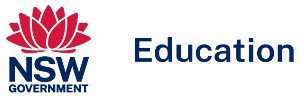 2024 Sport Coaching Course Descriptor SIS30521 Certificate III in Sport CoachingRTO - Department of Education - 90333, 90222, 90072, 901622024 Sport Coaching Course Descriptor SIS30521 Certificate III in Sport CoachingRTO - Department of Education - 90333, 90222, 90072, 90162This information may change due to Training Package and NSW Education Standards Authority (NESA) updates. Notification of variations will be made in due time with minimal disruption or disadvantage.This information may change due to Training Package and NSW Education Standards Authority (NESA) updates. Notification of variations will be made in due time with minimal disruption or disadvantage.This information may change due to Training Package and NSW Education Standards Authority (NESA) updates. Notification of variations will be made in due time with minimal disruption or disadvantage.Course: Sport CoachingBoard Endorsed Course (240 hour)Course: Sport CoachingBoard Endorsed Course (240 hour)2 or 4 Preliminary and/or HSC units in totalDoes not contribute towards the Australian Tertiary Admission Rank (ATAR)By enrolling in this VET qualification with Public Schools NSW RTOs, you are choosing to participate in a program of study which will provide you a pathway towards HSC accreditation and a nationally recognised qualification (dual accreditation). To receive this VET qualification, you must meet the assessment requirements of SIS30521 Certificate III in Sport Coaching https://training.gov.au/Training/Details/SIS30521. You will be expected to complete all requirements relevant to the HSC and adhere to the requirements of NESA. To gain this full qualification, you must achieve 10 units of competency. A statement of attainment towards the qualification is possible if at least one unit of competency is achieved.By enrolling in this VET qualification with Public Schools NSW RTOs, you are choosing to participate in a program of study which will provide you a pathway towards HSC accreditation and a nationally recognised qualification (dual accreditation). To receive this VET qualification, you must meet the assessment requirements of SIS30521 Certificate III in Sport Coaching https://training.gov.au/Training/Details/SIS30521. You will be expected to complete all requirements relevant to the HSC and adhere to the requirements of NESA. To gain this full qualification, you must achieve 10 units of competency. A statement of attainment towards the qualification is possible if at least one unit of competency is achieved.By enrolling in this VET qualification with Public Schools NSW RTOs, you are choosing to participate in a program of study which will provide you a pathway towards HSC accreditation and a nationally recognised qualification (dual accreditation). To receive this VET qualification, you must meet the assessment requirements of SIS30521 Certificate III in Sport Coaching https://training.gov.au/Training/Details/SIS30521. You will be expected to complete all requirements relevant to the HSC and adhere to the requirements of NESA. To gain this full qualification, you must achieve 10 units of competency. A statement of attainment towards the qualification is possible if at least one unit of competency is achieved.Entry RequirementsYou must complete the VET enrolment process, supplying your USI and be assessed for learning support (eg LLN Robot) before the commencement of any training and assessment. HSC: All My Own Work must be completed before enrolling in this qualification. When selecting this course you should be interested in working in a sport coaching environment and be able to use a personal digital device including a personal computer or laptop.Entry RequirementsYou must complete the VET enrolment process, supplying your USI and be assessed for learning support (eg LLN Robot) before the commencement of any training and assessment. HSC: All My Own Work must be completed before enrolling in this qualification. When selecting this course you should be interested in working in a sport coaching environment and be able to use a personal digital device including a personal computer or laptop.Entry RequirementsYou must complete the VET enrolment process, supplying your USI and be assessed for learning support (eg LLN Robot) before the commencement of any training and assessment. HSC: All My Own Work must be completed before enrolling in this qualification. When selecting this course you should be interested in working in a sport coaching environment and be able to use a personal digital device including a personal computer or laptop.Sport, Fitness and Recreation Training Package (SIS 5.2)	Units of CompetencySport, Fitness and Recreation Training Package (SIS 5.2)	Units of CompetencySport, Fitness and Recreation Training Package (SIS 5.2)	Units of CompetencyCoreHLTWHS001	 Participate in workplace health and safety SISSSCO002	Work in a community coaching role SISSSCO005	Continuously improve coaching skills andknowledgeHLTAID011	Provide first aidSISSSCO003	 Meet participant coaching needs BSBPOS403	Apply business risk management processesCoreHLTWHS001	 Participate in workplace health and safety SISSSCO002	Work in a community coaching role SISSSCO005	Continuously improve coaching skills andknowledgeHLTAID011	Provide first aidSISSSCO003	 Meet participant coaching needs BSBPOS403	Apply business risk management processesElectiveSISSSCO012	 Coach sport participants up to an intermediate level SISXIND006		Conduct sport, fitness and recreation event SISXCAI009		 Instruct strength and conditioning techniques SISSSOF002	Continuously improve officiating skills and knowledgeStudents may apply for Recognition of Prior Learning (RPL) and /or credit transfer before delivery, provided suitable evidence is submitted.Students may apply for Recognition of Prior Learning (RPL) and /or credit transfer before delivery, provided suitable evidence is submitted.Students may apply for Recognition of Prior Learning (RPL) and /or credit transfer before delivery, provided suitable evidence is submitted.Pathways to Industry - Skills gained in this course transfer to other occupationsPathways to Industry - Skills gained in this course transfer to other occupationsPathways to Industry - Skills gained in this course transfer to other occupationsWorking within the sport coaching industrypossess a range of well-developed skills where discretion and judgement are requiredWorking within the sport coaching industrypossess a range of well-developed skills where discretion and judgement are requiredteamwork and communicationapplying skills and knowledge to coach participants to an intermediate level in a specific sportExamples of occupations in the Sport Coaching IndustryThis qualification provides a pathway to work in community coaching roles working or volunteering at community-based sport clubs and organisations in the Australian sport industry. The skills in this qualification must be applied in accordance with Commonwealth and State or Territory legislation, Australian standards and industry codes of practice. Specific industry accreditation requirements may apply to sport-specific coaching accreditation and information should be obtained from the relevant National Sporting Organisation (NSO).Examples of occupations in the Sport Coaching IndustryThis qualification provides a pathway to work in community coaching roles working or volunteering at community-based sport clubs and organisations in the Australian sport industry. The skills in this qualification must be applied in accordance with Commonwealth and State or Territory legislation, Australian standards and industry codes of practice. Specific industry accreditation requirements may apply to sport-specific coaching accreditation and information should be obtained from the relevant National Sporting Organisation (NSO).Examples of occupations in the Sport Coaching IndustryThis qualification provides a pathway to work in community coaching roles working or volunteering at community-based sport clubs and organisations in the Australian sport industry. The skills in this qualification must be applied in accordance with Commonwealth and State or Territory legislation, Australian standards and industry codes of practice. Specific industry accreditation requirements may apply to sport-specific coaching accreditation and information should be obtained from the relevant National Sporting Organisation (NSO).Mandatory HSC Course RequirementsStudents must complete 240 indicative hours of course work and a minimum of 35 hours work placement. Students who do not meet these requirements will be `N` determined as required by NESA. You should be work ready before work placement.External AssessmentThere is not an external assessment (optional HSC examination) for this course and this course does not contribute towards an ATAR.Mandatory HSC Course RequirementsStudents must complete 240 indicative hours of course work and a minimum of 35 hours work placement. Students who do not meet these requirements will be `N` determined as required by NESA. You should be work ready before work placement.External AssessmentThere is not an external assessment (optional HSC examination) for this course and this course does not contribute towards an ATAR.Mandatory HSC Course RequirementsStudents must complete 240 indicative hours of course work and a minimum of 35 hours work placement. Students who do not meet these requirements will be `N` determined as required by NESA. You should be work ready before work placement.External AssessmentThere is not an external assessment (optional HSC examination) for this course and this course does not contribute towards an ATAR.Competency-Based AssessmentIn this course you will work to develop the competencies, skills and knowledge described by each unit of competency listed above. To be assessed as competent you must demonstrate to a qualified assessor the competency requirements for performance and knowledge of the unit of competency.Appeals and ComplaintsYou may lodge a complaint or an appeal about a decision (including assessment decisions) by following the Appeals and Complaints Guidelines.Competency-Based AssessmentIn this course you will work to develop the competencies, skills and knowledge described by each unit of competency listed above. To be assessed as competent you must demonstrate to a qualified assessor the competency requirements for performance and knowledge of the unit of competency.Appeals and ComplaintsYou may lodge a complaint or an appeal about a decision (including assessment decisions) by following the Appeals and Complaints Guidelines.Competency-Based AssessmentIn this course you will work to develop the competencies, skills and knowledge described by each unit of competency listed above. To be assessed as competent you must demonstrate to a qualified assessor the competency requirements for performance and knowledge of the unit of competency.Appeals and ComplaintsYou may lodge a complaint or an appeal about a decision (including assessment decisions) by following the Appeals and Complaints Guidelines.Course Cost: Preliminary - $0	HSC - $0Course Cost: Preliminary - $0	HSC - $0RefundsRefund Arrangements on a pro-rata basis. Please refer to your school refund policyA school-based traineeship is available in this course, for more information: https://education.nsw.gov.au/public-schools/career-and-study- pathways/school-based-apprenticeships-and-traineeshipsA school-based traineeship is available in this course, for more information: https://education.nsw.gov.au/public-schools/career-and-study- pathways/school-based-apprenticeships-and-traineeshipsA school-based traineeship is available in this course, for more information: https://education.nsw.gov.au/public-schools/career-and-study- pathways/school-based-apprenticeships-and-traineeshipsExclusions: VET course exclusions can be checked on the NESA website at http://educationstandards.nsw.edu.au/wps/portal/nesa/11-12/stage- 6-learning-areas/vet/course-exclusionsExclusions: VET course exclusions can be checked on the NESA website at http://educationstandards.nsw.edu.au/wps/portal/nesa/11-12/stage- 6-learning-areas/vet/course-exclusionsExclusions: VET course exclusions can be checked on the NESA website at http://educationstandards.nsw.edu.au/wps/portal/nesa/11-12/stage- 6-learning-areas/vet/course-exclusions2024 Course Descriptor SIS30521 Certificate III in Sport Coaching	RTO - Department of Education - 90333, 90222, 90072, 90162	Version 0.14Disclaimer: If you require accessible documents, please contact your VET Coordinator for support2024 Course Descriptor SIS30521 Certificate III in Sport Coaching	RTO - Department of Education - 90333, 90222, 90072, 90162	Version 0.14Disclaimer: If you require accessible documents, please contact your VET Coordinator for support2024 Course Descriptor SIS30521 Certificate III in Sport Coaching	RTO - Department of Education - 90333, 90222, 90072, 90162	Version 0.14Disclaimer: If you require accessible documents, please contact your VET Coordinator for supportCourse:Preliminary Course No: 11020 / HSC Course No.15020Ancient History2 Unit Board Developed Course Category APrerequisites: Nil Exclusions: NilCourse DescriptionThe Year 11 course provides students with opportunities to develop and apply their understanding of methods and issues involved in the investigation of the ancient past. Students have the opportunity to engage in the study of a range of features, people, places, events and developments of the ancient world.The Year 12 course provides students with opportunities to apply their understanding of archaeological and written sources and relevant issues in the investigation of the ancient past. Through a core study, students investigate the cities of Pompeii and Herculaneum, and explore issues relating to reconstruction and conservation of the past. They also study the key features and sources of an ancient society, personality, and historical period.Course DescriptionThe Year 11 course provides students with opportunities to develop and apply their understanding of methods and issues involved in the investigation of the ancient past. Students have the opportunity to engage in the study of a range of features, people, places, events and developments of the ancient world.The Year 12 course provides students with opportunities to apply their understanding of archaeological and written sources and relevant issues in the investigation of the ancient past. Through a core study, students investigate the cities of Pompeii and Herculaneum, and explore issues relating to reconstruction and conservation of the past. They also study the key features and sources of an ancient society, personality, and historical period.Main Topics CoveredThe structure of the new Ancient History syllabus is as follows: -Year 11 Course:Investigating Ancient HistoryThe Nature of Ancient History At least TWO case studies:One must be from Egypt, Greece, Rome, or Celtic Europe, and One must be from Australia, Asia, the Near East or the Americas.Features of Ancient SocietiesHistorical InvestigationYear 12 Course:Core Study: Cities of Vesuvius – Pompeii and HerculaneumAncient SocietiesPersonalities in their TimesHistorical PeriodsThe course requires study from at least 2 of the following areas: Egypt, Near East, China, Greece, and RomeMain Topics CoveredThe structure of the new Ancient History syllabus is as follows: -Year 11 Course:Investigating Ancient HistoryThe Nature of Ancient History At least TWO case studies:One must be from Egypt, Greece, Rome, or Celtic Europe, and One must be from Australia, Asia, the Near East or the Americas.Features of Ancient SocietiesHistorical InvestigationYear 12 Course:Core Study: Cities of Vesuvius – Pompeii and HerculaneumAncient SocietiesPersonalities in their TimesHistorical PeriodsThe course requires study from at least 2 of the following areas: Egypt, Near East, China, Greece, and RomeParticular Course RequirementsStudents will pursue a Personal Historical Investigation in the Preliminary Course.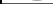 Particular Course RequirementsStudents will pursue a Personal Historical Investigation in the Preliminary Course.Course:Course No:Business StudiesPreliminary: 11040 / HSC: 150402 units for each of Preliminary and HSC Board Developed Course Category APrerequisites: Nil Exclusions: Nil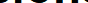 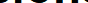 Course DescriptionBusiness activity is a feature of everyone’s life. The Business Studies syllabus encompasses the theoretical and practical aspects of business in ways students will encounter throughout their lives. It offers learning from the planning of a small business to the management of operations, marketing, finance and human resources in large businesses.Contemporary business issues and case studies are embedded in the course to provide a stimulating and relevant framework for students to apply to problems encountered in the business environment. Business Studies fosters intellectual, social and moral development by assisting students to think critically about the role of business and its ethical responsibilities to society.Course DescriptionBusiness activity is a feature of everyone’s life. The Business Studies syllabus encompasses the theoretical and practical aspects of business in ways students will encounter throughout their lives. It offers learning from the planning of a small business to the management of operations, marketing, finance and human resources in large businesses.Contemporary business issues and case studies are embedded in the course to provide a stimulating and relevant framework for students to apply to problems encountered in the business environment. Business Studies fosters intellectual, social and moral development by assisting students to think critically about the role of business and its ethical responsibilities to society.Preliminary CourseNature of business: the role and nature of businessBusiness Management: the nature and responsibilities of managementBusiness Planning: establishing and planning a small and medium enterprise.HSC CourseOperations: strategies for effective operations managementMarketing: development and implementation of successful marketing strategiesFinance: financial information in the planning and management of businessHuman resources: human resource management and business performancePreliminary CourseNature of business: the role and nature of businessBusiness Management: the nature and responsibilities of managementBusiness Planning: establishing and planning a small and medium enterprise.HSC CourseOperations: strategies for effective operations managementMarketing: development and implementation of successful marketing strategiesFinance: financial information in the planning and management of businessHuman resources: human resource management and business performanceParticular Course RequirementsStudents will experience content in the course in familiar and routine situations as well as unfamiliar situations.Students will be provided with regular opportunities involving the integration of technology to enrich the learning experience.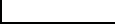 Particular Course RequirementsStudents will experience content in the course in familiar and routine situations as well as unfamiliar situations.Students will be provided with regular opportunities involving the integration of technology to enrich the learning experience.Course:Course No:Legal StudiesPreliminary: 11220/ HSC: 152202 units for each of Preliminary and HSC Board Developed Course Category APrerequisites: Nil Exclusions: NilCourse DescriptionThe Preliminary course develops students’ knowledge and understanding of the nature and functions of law and law-making, the development of Australian and international legal systems, the Australian constitution and law reform. It examines and individual’s rights and responsibilities, how disputes are resolved and examines a contemporary issue concerning the individual and technology. Students have the opportunity to investigate issues that illustrate how the law operates in practice. This is achieved by investigating, analysing and synthesising legal information and investigating legal issues from a variety of perspectives.The HSC course investigates the key areas of law, justice, and human rights through a variety of focus studies which consider how changes in societies influence law reform.Course DescriptionThe Preliminary course develops students’ knowledge and understanding of the nature and functions of law and law-making, the development of Australian and international legal systems, the Australian constitution and law reform. It examines and individual’s rights and responsibilities, how disputes are resolved and examines a contemporary issue concerning the individual and technology. Students have the opportunity to investigate issues that illustrate how the law operates in practice. This is achieved by investigating, analysing and synthesising legal information and investigating legal issues from a variety of perspectives.The HSC course investigates the key areas of law, justice, and human rights through a variety of focus studies which consider how changes in societies influence law reform.Preliminary CoursePart I – The Legal SystemPart II – The Individual and the LawPart III – The Law in PracticeThe Law in Practice unit is designed to provide opportunities for students to deepen their understanding of the principles of law covered in the first sections of the course. This section may be integrated with Part I and Part II.HSC CourseCore Part I: CrimeCore Part II: Human RightsPart III: Two options are chosen from:ConsumersGlobal environment and protectionFamilyIndigenous peoplesShelterWorkplaceWorld orderEach topic’s themes and challenges should be integrated into the study of the topic.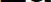 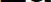 Preliminary CoursePart I – The Legal SystemPart II – The Individual and the LawPart III – The Law in PracticeThe Law in Practice unit is designed to provide opportunities for students to deepen their understanding of the principles of law covered in the first sections of the course. This section may be integrated with Part I and Part II.HSC CourseCore Part I: CrimeCore Part II: Human RightsPart III: Two options are chosen from:ConsumersGlobal environment and protectionFamilyIndigenous peoplesShelterWorkplaceWorld orderEach topic’s themes and challenges should be integrated into the study of the topic.Particular Course Requirements - No special requirements.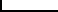 Particular Course Requirements - No special requirements.Course:Preliminary Course No: 11270 / HSC Course No. 152700Modern History2 Unit Board Developed Course Category APrerequisites: Nil Exclusions: NilCourse DescriptionThe study of Modern History engages students in an investigation of the forces that have shaped the world, based on the analysis and interpretation of sources. It offers students the opportunity to investigate the possible motivations and actions of individuals and groups, and how they have shaped the world politically, culturally, economically, and socially.Modern History stimulates students’ curiosity and imagination and enriches their appreciation of humanity by introducing them to a range of historical developments and experiences that have defined the modern world.Modern History provides opportunities for students to explore historical problems, to pose questions and to consider problems of evidence, causation, and historical agency as part of the historical inquiry process, using the information technology available to them.The knowledge, understanding and skills that students acquire through studying Modern History provide a firm foundation for further study, the world of work, active and informed citizenship, and for lifelong learning. It fosters a critical approach to understanding events, issues, and interpretations as well as the effective communication of accounts conveying ideas, judgements and evidence.Course DescriptionThe study of Modern History engages students in an investigation of the forces that have shaped the world, based on the analysis and interpretation of sources. It offers students the opportunity to investigate the possible motivations and actions of individuals and groups, and how they have shaped the world politically, culturally, economically, and socially.Modern History stimulates students’ curiosity and imagination and enriches their appreciation of humanity by introducing them to a range of historical developments and experiences that have defined the modern world.Modern History provides opportunities for students to explore historical problems, to pose questions and to consider problems of evidence, causation, and historical agency as part of the historical inquiry process, using the information technology available to them.The knowledge, understanding and skills that students acquire through studying Modern History provide a firm foundation for further study, the world of work, active and informed citizenship, and for lifelong learning. It fosters a critical approach to understanding events, issues, and interpretations as well as the effective communication of accounts conveying ideas, judgements and evidence.Main Topics CoveredThe structure of the Modern History syllabus is as follows:-Year 11 Course:Investigating Modern HistoryThe Nature of Modern HistoryCase StudiesHistorical InvestigationThe Shaping of the Modern WorldYear 12 Course:Core Study: Power and Authority in the Modern World 1919–1946National StudiesPeace and ConflictChange in the Modern WorldParticular Course RequirementsStudents will pursue a Personal Historical Investigation in the Preliminary Course.Main Topics CoveredThe structure of the Modern History syllabus is as follows:-Year 11 Course:Investigating Modern HistoryThe Nature of Modern HistoryCase StudiesHistorical InvestigationThe Shaping of the Modern WorldYear 12 Course:Core Study: Power and Authority in the Modern World 1919–1946National StudiesPeace and ConflictChange in the Modern WorldParticular Course RequirementsStudents will pursue a Personal Historical Investigation in the Preliminary Course.2024 Retail Services Course Descriptor SIR30216 Certificate III in RetailRTO - Department of Education - 90333, 90222, 90072, 901622024 Retail Services Course Descriptor SIR30216 Certificate III in RetailRTO - Department of Education - 90333, 90222, 90072, 901622024 Retail Services Course Descriptor SIR30216 Certificate III in RetailRTO - Department of Education - 90333, 90222, 90072, 90162This information may change due to Training Package and NSW Education Standards Authority (NESA) updates. Notification of variations will be made in due time with minimal disruption or disadvantage.This information may change due to Training Package and NSW Education Standards Authority (NESA) updates. Notification of variations will be made in due time with minimal disruption or disadvantage.This information may change due to Training Package and NSW Education Standards Authority (NESA) updates. Notification of variations will be made in due time with minimal disruption or disadvantage.This information may change due to Training Package and NSW Education Standards Authority (NESA) updates. Notification of variations will be made in due time with minimal disruption or disadvantage.Course: Retail ServicesBoard Developed Course (240 hour)Course: Retail ServicesBoard Developed Course (240 hour)2 or 4 Preliminary and/or HSC units in totalIndustry Curriculum Framework (ICF)Australian Tertiary Admission Rank (ATAR) eligible course2 or 4 Preliminary and/or HSC units in totalIndustry Curriculum Framework (ICF)Australian Tertiary Admission Rank (ATAR) eligible courseBy enrolling in this VET qualification with Public Schools NSW RTOs, you are choosing to participate in a program of study which will provide you a pathway towards HSC accreditation and a nationally recognised qualification (dual accreditation). To receive this VET qualification, you must meet the assessment requirements of SIR30216 Certificate III in Retail https://training.gov.au/training/details/SIR30216. You will be expected to completeall requirements relevant to the HSC and adhere to the requirements of NESA. To gain this full qualification, you must achieve 14 units.By enrolling in this VET qualification with Public Schools NSW RTOs, you are choosing to participate in a program of study which will provide you a pathway towards HSC accreditation and a nationally recognised qualification (dual accreditation). To receive this VET qualification, you must meet the assessment requirements of SIR30216 Certificate III in Retail https://training.gov.au/training/details/SIR30216. You will be expected to completeall requirements relevant to the HSC and adhere to the requirements of NESA. To gain this full qualification, you must achieve 14 units.By enrolling in this VET qualification with Public Schools NSW RTOs, you are choosing to participate in a program of study which will provide you a pathway towards HSC accreditation and a nationally recognised qualification (dual accreditation). To receive this VET qualification, you must meet the assessment requirements of SIR30216 Certificate III in Retail https://training.gov.au/training/details/SIR30216. You will be expected to completeall requirements relevant to the HSC and adhere to the requirements of NESA. To gain this full qualification, you must achieve 14 units.By enrolling in this VET qualification with Public Schools NSW RTOs, you are choosing to participate in a program of study which will provide you a pathway towards HSC accreditation and a nationally recognised qualification (dual accreditation). To receive this VET qualification, you must meet the assessment requirements of SIR30216 Certificate III in Retail https://training.gov.au/training/details/SIR30216. You will be expected to completeall requirements relevant to the HSC and adhere to the requirements of NESA. To gain this full qualification, you must achieve 14 units.Entry RequirementsYou must complete the VET enrolment process, supplying your USI and be assessed for learning support (e.g. LLN Robot) before the commencement of any training and assessment. HSC: All My Own Work must be completed before enrolling in this qualification. When selecting this course you should be interested in working in a retail environment and be able to use a personal digital device including a personal computer or laptop.Entry RequirementsYou must complete the VET enrolment process, supplying your USI and be assessed for learning support (e.g. LLN Robot) before the commencement of any training and assessment. HSC: All My Own Work must be completed before enrolling in this qualification. When selecting this course you should be interested in working in a retail environment and be able to use a personal digital device including a personal computer or laptop.Entry RequirementsYou must complete the VET enrolment process, supplying your USI and be assessed for learning support (e.g. LLN Robot) before the commencement of any training and assessment. HSC: All My Own Work must be completed before enrolling in this qualification. When selecting this course you should be interested in working in a retail environment and be able to use a personal digital device including a personal computer or laptop.Entry RequirementsYou must complete the VET enrolment process, supplying your USI and be assessed for learning support (e.g. LLN Robot) before the commencement of any training and assessment. HSC: All My Own Work must be completed before enrolling in this qualification. When selecting this course you should be interested in working in a retail environment and be able to use a personal digital device including a personal computer or laptop.Retail Services Training Package Units of CompetencyRetail Services Training Package Units of CompetencyRetail Services Training Package Units of CompetencyRetail Services Training Package Units of CompetencyCoreSIRXCEG001	Engage the customer.SIRXWHS002	Contribute to workplace health and safety SIRXRSK001	Identify and respond to security risks SIRXSLS001	Sell to the retail customer.SIRXIND001	Work effectively in a service environment SIRXCOM002	Work effectively in a team.SIRXCEG002	Assist with customer difficulties SIRXCEG003	Build customer relationships and loyaltyCoreSIRXCEG001	Engage the customer.SIRXWHS002	Contribute to workplace health and safety SIRXRSK001	Identify and respond to security risks SIRXSLS001	Sell to the retail customer.SIRXIND001	Work effectively in a service environment SIRXCOM002	Work effectively in a team.SIRXCEG002	Assist with customer difficulties SIRXCEG003	Build customer relationships and loyaltyElective*SIRXMER001	Produce visual merchandise displays*SIRXPDK001	Advise on products and services*SIRRINV001	Receive and handle retail stock*SIRRINV002	Control stock*SIRXIND002	Organise and maintain the store environment*SIRXSLS002	Follow point-of-sale procedures*SIRRRTF001	Balance and secure point-of-sale terminal* Trainer will advise on elective units chosen. Not all units of competency are available.Elective*SIRXMER001	Produce visual merchandise displays*SIRXPDK001	Advise on products and services*SIRRINV001	Receive and handle retail stock*SIRRINV002	Control stock*SIRXIND002	Organise and maintain the store environment*SIRXSLS002	Follow point-of-sale procedures*SIRRRTF001	Balance and secure point-of-sale terminal* Trainer will advise on elective units chosen. Not all units of competency are available.Students may apply for Recognition of Prior Learning (RPL) and /or credit transfer before delivery, provided suitable evidence is submitted.Students may apply for Recognition of Prior Learning (RPL) and /or credit transfer before delivery, provided suitable evidence is submitted.Students may apply for Recognition of Prior Learning (RPL) and /or credit transfer before delivery, provided suitable evidence is submitted.Students may apply for Recognition of Prior Learning (RPL) and /or credit transfer before delivery, provided suitable evidence is submitted.Pathways to Industry - Skills gained in this course transfer to other occupationsPathways to Industry - Skills gained in this course transfer to other occupationsPathways to Industry - Skills gained in this course transfer to other occupationsPathways to Industry - Skills gained in this course transfer to other occupationsengaging the customermaintaining daily store operationsdelivering on organisational expectationsengaging the customermaintaining daily store operationsdelivering on organisational expectationshaving knowledge of product and service offeringscreativitycritical thinkingproblem solvinghaving knowledge of product and service offeringscreativitycritical thinkingproblem solvingExamples of occupations in the retail services industry:Examples of occupations in the retail services industry:Examples of occupations in the retail services industry:Examples of occupations in the retail services industry:frontline sales assistantcustomer serviceshop assistantretail supervisorshop assistantretail supervisorquick service restaurant assistantvisual merchandiserMandatory HSC Course RequirementsStudents must complete 240 indicative hours of course work and a minimum of 70 hours work placement. Students who do not meet these requirements will be `N` determined as required by NESA. You should be work ready before work placement.External Assessment (optional HSC examination for ATAR purposes)The Higher School Certificate examination for Retail Services is only available after completion of 240 indicative hours and will involve a written examination consisting of multiple-choice, short answers and extended response items. The examination is independent of the competency-based assessment undertaken during the course and has no impact on the eligibility of a student to receive a vocational qualification.Mandatory HSC Course RequirementsStudents must complete 240 indicative hours of course work and a minimum of 70 hours work placement. Students who do not meet these requirements will be `N` determined as required by NESA. You should be work ready before work placement.External Assessment (optional HSC examination for ATAR purposes)The Higher School Certificate examination for Retail Services is only available after completion of 240 indicative hours and will involve a written examination consisting of multiple-choice, short answers and extended response items. The examination is independent of the competency-based assessment undertaken during the course and has no impact on the eligibility of a student to receive a vocational qualification.Mandatory HSC Course RequirementsStudents must complete 240 indicative hours of course work and a minimum of 70 hours work placement. Students who do not meet these requirements will be `N` determined as required by NESA. You should be work ready before work placement.External Assessment (optional HSC examination for ATAR purposes)The Higher School Certificate examination for Retail Services is only available after completion of 240 indicative hours and will involve a written examination consisting of multiple-choice, short answers and extended response items. The examination is independent of the competency-based assessment undertaken during the course and has no impact on the eligibility of a student to receive a vocational qualification.Mandatory HSC Course RequirementsStudents must complete 240 indicative hours of course work and a minimum of 70 hours work placement. Students who do not meet these requirements will be `N` determined as required by NESA. You should be work ready before work placement.External Assessment (optional HSC examination for ATAR purposes)The Higher School Certificate examination for Retail Services is only available after completion of 240 indicative hours and will involve a written examination consisting of multiple-choice, short answers and extended response items. The examination is independent of the competency-based assessment undertaken during the course and has no impact on the eligibility of a student to receive a vocational qualification.Competency-Based AssessmentIn this course you will work to develop the competencies, skills and knowledge described by each unit of competency listed above. To be assessed as competent you must demonstrate to a qualified assessor the competency requirements for performance and knowledge of the unit of competency.Appeals and ComplaintsYou may lodge a complaint or an appeal about a decision (including assessment decisions) by following the Appeals and Complaints Guidelines.Competency-Based AssessmentIn this course you will work to develop the competencies, skills and knowledge described by each unit of competency listed above. To be assessed as competent you must demonstrate to a qualified assessor the competency requirements for performance and knowledge of the unit of competency.Appeals and ComplaintsYou may lodge a complaint or an appeal about a decision (including assessment decisions) by following the Appeals and Complaints Guidelines.Competency-Based AssessmentIn this course you will work to develop the competencies, skills and knowledge described by each unit of competency listed above. To be assessed as competent you must demonstrate to a qualified assessor the competency requirements for performance and knowledge of the unit of competency.Appeals and ComplaintsYou may lodge a complaint or an appeal about a decision (including assessment decisions) by following the Appeals and Complaints Guidelines.Competency-Based AssessmentIn this course you will work to develop the competencies, skills and knowledge described by each unit of competency listed above. To be assessed as competent you must demonstrate to a qualified assessor the competency requirements for performance and knowledge of the unit of competency.Appeals and ComplaintsYou may lodge a complaint or an appeal about a decision (including assessment decisions) by following the Appeals and Complaints Guidelines.Course Cost: Preliminary - $xxxx	HSC - $xxxxSchool Specific equipment and associated requirements for studentsCourse Cost: Preliminary - $xxxx	HSC - $xxxxSchool Specific equipment and associated requirements for studentsCourse Cost: Preliminary - $xxxx	HSC - $xxxxSchool Specific equipment and associated requirements for studentsRefundsRefund arrangements are on a pro-rata basis. Please refer to your school refund policyA school-based traineeship is available in this course. For more information: https://education.nsw.gov.au/public-schools/career-and-study- pathways/school-based-apprenticeships-and-traineeshipsA school-based traineeship is available in this course. For more information: https://education.nsw.gov.au/public-schools/career-and-study- pathways/school-based-apprenticeships-and-traineeshipsA school-based traineeship is available in this course. For more information: https://education.nsw.gov.au/public-schools/career-and-study- pathways/school-based-apprenticeships-and-traineeshipsA school-based traineeship is available in this course. For more information: https://education.nsw.gov.au/public-schools/career-and-study- pathways/school-based-apprenticeships-and-traineeshipsExclusions: VET course exclusions can be checked on the NESA website at http://educationstandards.nsw.edu.au/wps/portal/nesa/11-12/stage-6- learning-areas/vet/course-exclusionsExclusions: VET course exclusions can be checked on the NESA website at http://educationstandards.nsw.edu.au/wps/portal/nesa/11-12/stage-6- learning-areas/vet/course-exclusionsExclusions: VET course exclusions can be checked on the NESA website at http://educationstandards.nsw.edu.au/wps/portal/nesa/11-12/stage-6- learning-areas/vet/course-exclusionsExclusions: VET course exclusions can be checked on the NESA website at http://educationstandards.nsw.edu.au/wps/portal/nesa/11-12/stage-6- learning-areas/vet/course-exclusions2024 Course Descriptor SIR30216 Certificate III in Retail RTO - Department of Education - 90333, 90222, 90072, 90162	Version 0.11Disclaimer: If you require accessible documents, please contact your VET Coordinator for support2024 Course Descriptor SIR30216 Certificate III in Retail RTO - Department of Education - 90333, 90222, 90072, 90162	Version 0.11Disclaimer: If you require accessible documents, please contact your VET Coordinator for support2024 Course Descriptor SIR30216 Certificate III in Retail RTO - Department of Education - 90333, 90222, 90072, 90162	Version 0.11Disclaimer: If you require accessible documents, please contact your VET Coordinator for support2024 Course Descriptor SIR30216 Certificate III in Retail RTO - Department of Education - 90333, 90222, 90072, 90162	Version 0.11Disclaimer: If you require accessible documents, please contact your VET Coordinator for supportCourse:Course Nos:Work StudiesPrelim: 35201, HSC 352032 Unit Content Endorsed CoursePrerequisites: Nil Exclusions: NilCourse Description:The Work Studies CEC syllabus is designed to assist students in their transition from school to work. It develops knowledge and understanding of the issues faced by students in the transition to work and the skills needed for effective career planning and performance of tasks in the work environment. Integral to the Work Studies syllabus is a focus on the development of essential workplace skills. They are central to the core module and each of the elective modules. Studentshave an opportunity to practice these skills in appropriate work contexts.Course Description:The Work Studies CEC syllabus is designed to assist students in their transition from school to work. It develops knowledge and understanding of the issues faced by students in the transition to work and the skills needed for effective career planning and performance of tasks in the work environment. Integral to the Work Studies syllabus is a focus on the development of essential workplace skills. They are central to the core module and each of the elective modules. Studentshave an opportunity to practice these skills in appropriate work contexts.Core: My Working LifeModules: There are 11 elective modules which explore issues about work and work-related skills. Modules are studied for 15 to 30 hours:In the WorkplacePreparing Job ApplicationsWorkplace CommunicationTeamwork and Enterprise SkillsManaging Work and Life CommitmentsPersonal Finance* Workplace Issues (the prerequisite module is In the Workplace)* Self-Employment (the prerequisite module is Managing Work and Life Commitments)* Team Enterprise Project (the prerequisite module is Teamwork and Enterprise Skills)Experiencing Work (one or two of these modules may be undertaken provided that they do not exceed 50 percent of course time)School-Developed Module (one or two of these modules may be undertaken, provided that they do not exceed 25 percent of course time).Modules 7, 8 and 9, indicated by an asterisk, require the completion of prerequisite modules or appropriate prior learning.Core: My Working LifeModules: There are 11 elective modules which explore issues about work and work-related skills. Modules are studied for 15 to 30 hours:In the WorkplacePreparing Job ApplicationsWorkplace CommunicationTeamwork and Enterprise SkillsManaging Work and Life CommitmentsPersonal Finance* Workplace Issues (the prerequisite module is In the Workplace)* Self-Employment (the prerequisite module is Managing Work and Life Commitments)* Team Enterprise Project (the prerequisite module is Teamwork and Enterprise Skills)Experiencing Work (one or two of these modules may be undertaken provided that they do not exceed 50 percent of course time)School-Developed Module (one or two of these modules may be undertaken, provided that they do not exceed 25 percent of course time).Modules 7, 8 and 9, indicated by an asterisk, require the completion of prerequisite modules or appropriate prior learning.Course NameCertificateFaculty AreaAccountingFNS30317 Certificate III in Accounts AdministrationFinancial ServiceAllied Health Assist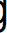 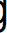 HLT33015 Certificate III in Allied Health AssistanceHuman Service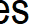 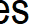 Automotive Technology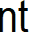 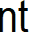 AUR20720 Certificate II in Automotive VocationalPreparationAutomotive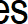 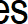 Big DataBSB30120 Certificate III in BusinessBusiness ServicesBusiness OperationsBSB30120 Certificate III in BusinessBusiness ServicesCare in AgeingCHC33015 Certificate III in Individual SupportHuman ServicesCloud ComputingICT30120 Certificate III in Information TechnologyInformation and DigitalTechnologyConservation ManagementAHC21020 Certificate II in Conservation andEcosystem ManagementPrimary IndustriesConstruction and Virtual DesignCPC20220 Certificate II in Construction PathwaysConstructionCyber SecurityICT30120 Certificate III in Information TechnologyInformation andCommunicationsDigital Supply ChainSIR30216 Certificate III in RetailRetail ServicesEntrepreneurshipBSB30120 Certificate III in BusinessBusiness ServicesEvents and Virtual ExperiencesSIT30516 Certificate III in EventsTourism, Travel and EventsGames DesignICT30120 Certificate III in Information Technology(Game Design)Information and DigitalTechnologyHealth AdministrationBSB30120 Certificate III in Business (MedicalAdministration)Business ServicesHorticulture ProductionAHC20416 Certificate II in HorticulturePrimary IndustriesReal EstateBSB30120 Certificate III in Business + Statement ofAttainment in Real EstateBusiness ServicesRoboticsUEE22011 Certificate II in Electrotechnology (CareerStart)ElectrotechnologySocial MediaSIR30216 Certificate III in RetailRetail ServicesWeb design and developmentICT30120 Certificate III in Information TechnologyInformation and DigitalTechnologySchool Based TraineeshipSchool Based ApprenticeshipATARATAR option available in some industry areasATAR attainment is difficultCERTIFICATIONachieved post HSCCertificate IIStudent is working towards a Certificate IIIArticulationSTAGE II articulation both on and off the job into Certificate III Trade courseTranscript of competencies achieved towards Trade Certificate IIIContractTwo year part timeIndentured under a 5 year contract the first two years part time and then 3 years full timeProgressionStudents and employers make an informed decision regarding the students progression into Stage II of the Apprenticeship courseThe apprenticeship Training Plan outlines all of the aspects of the SBAT. The completion date is defined in theTraining Plan and generally falls after the student has completed their HSCAero-skillsFurnishingAged Care WorkHealth ServicesAnimal Care & ManagementHorticultureAutomotiveHospitality OperationsBeautyInformation TechnologyBusinessLaboratory OperationsCare Support Services – for Aboriginal PeopleLocal GovernmentCaravan OperationsMeat ProcessingCommunity PharmacyMultimediaCommunity Services WorkOut of School Hours CareConservation and Land ManagementPlumbingConstructionPrinting and Graphic ArtsElectro-technologyProcess ManufacturingEngineeringProperty ServicesEntertainmentRetailFashion TechnologyRural SkillsFinancial ServicesSport and RecreationFloristryTelecommunicationsFood ProcessingTourism OperationsForestryTransport & Distribution